Reader FryskFoar net-FrysktaligenFerstean, prate en lêze2014-2015FoaropwurdSinds 1980 is Fries een verplicht vak op de basisscholen in Friesland. Dat betekent dat als je als PABO-student stage loopt op een Friese school je bijna altijd te maken krijgt met lessen Fries en Friestalige kinderen.Het onderdeel ‘ferstean, prate en lêze’ is bedoeld voor niet-Friestalige studenten en  richt zich op het leren verstaan van het Fries (voor zover dat nog problemen oplevert), (voor)lezen en Fries kunnen spreken in eenvoudige situaties.De doelstellingen van dit onderdeel zijn:-	De student kan het Fries zoals dat als dagelijkse omgangstaal gebruikt wordt 	verstaan.- 	De student durft en kan in eenvoudige spreeksituaties Fries spreken.-	De student kan Friestalige jeugdboeken en teksten op eigen niveau lezen.-	De student kan Friese teksten voor kinderen met een goede uitspraak voorlezen.- 	De student ziet het belang in van een goede beheersing van het Fries voor het functioneren als leerkracht in Friesland.Als je dit onderdeel op voldoende wijze hebt afgerond, ben je in staat eenvoudige stage-opdrachten in het Fries op de basisschool uit te voeren.De lessen bestaan uit thema’s met daarbij maximaal 7 onderdelen.WoordenschatSpreekoefeningenWerkwoordenTaalregelsLeestekstUitspraakregelsVerdere informatieHet lesmateriaal is in het Fries. Dat is in het begin misschien wel wat lastig, maar door veel op te zoeken in het woordenboek leer je het Fries wel veel sneller.In periode 1 behandelen wij 8 thema’s die daarna worden afgesloten met een schriftelijke toets over woordenschat, werkwoorden en taalregels.In protte súkses tawinske mei it learen fan it Frysk!YnhâldYn ‘e kunde komme 		  4Sifers, dagen en tiden	11						Skoalle en berneboeken	18Sûn en siik			27Klean				33Wenje				38Iten en boadskipje		43Bisten en blommen		47Proeftoets			539.   Der op út			5710. Sport en beweging		63	11. Wurk				67	12. It Nijs en it waar		72	13. Bestjoere			76		14. Frije tiid			79		Taheakke       1. Formulier begjinsituaasje		83       2. Sammelmap				85       3. Lêsferslach en boekpresintaasje	86       4. Utsprraakregels			88       5.	Oersjoch tiidwurden			92       6. List fan taalkundige begripen		98	LES 1		YN DE KUNDE KOMME WurdenLear de wurden dy’tsto noch net kinst út ‘e holleMinsken groetsjegoeie			hoi			hagoeie(goeie)moarn	(goeie)middei	(goei)jûnOfskie nimme	no, goeie		oant sjen		oant moarnoant aanst		oant gau		it bêstede groetnis		oant nije/oare/takom wikeHoe is ‘t mei dy?	(strie)min		(poer)bêst		goedit giet wol		wol aardich		it koe minder/betterFamyljemem			heit			broer			susterbeppe			pake			omke			muoikesoan			dochter		neef			nichtmuoikesizzer 		omkesizzer 		sweager		skoansusterâlden			pakesizzer		beppesizzer 		bernsbern 		healbroer		ferloofde		skoanâlden		oantroude famyljeeks-frou/man		feint			faam			freonfreondinne		widdo			widner			ús heit en dy ús Durk en dy		neiteam		styfâlden		oerpakeâldomke		bern			poppe			pjut			beukerjonge			famke			frou			manminske			frommes		de âldste		de middelstede jongste		neikommerke 		oannommen bern	weesFolje ien fan de boppesteande wurden yn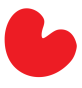 De heit fan heit neame wy ……….De mem fan heit neame wy ……De frou dy’t my te wrâld brocht hat, is ús ……De man dy’t my syn ……. neamt, is ús ….De man fan myn suster is myn ……De frou fan myn broer is myn …..De soan fan ús heit syn broer is in ….. fan my; fan ús heit is it in …..De bern fan de soan fan pake wurde de ….. neamd.Us mem har broer is ús ……Us mem har suster is ús …..Myn broer hat noch gjin ferkearing, hy hat noch net in …..Myn suster hat al in ….., mar tsjintwurdich wurdt dy ek wol in ….. neamd.Us mem is wakker wiis mei har takomstige ……Beppe is o sa wiis mei har earste …….In muoikesizzer is in bern fan in …. of …..In omke fan heit of mem wurdt in ….. neamd.De heit fan pake is foar my ……Prate    Dysels foarstelleSprek de folgjende sinne út en folje se oan:Goeie, ik bin ……Ik wenje yn ……Ik kin wol/net Frysk ferstean,  prate, lêze, skriuweIk ha al/net Frysk hân op skoalleFrysk fyn ik …….Petear yn twallenDo komst ien fan dyn stúdzjegenoaten yn de stêd tsjin en makkest in praatsjeTiidwurdenUnregelmjittige tiidwurden: hawwe, wêze en wurdehawwe	ik			ha(w)	 	hie		ik haw hândo 			hast		hiest		hy/sy/it			hat		hiewy/jo/sy/jimme	ha(wwe)	wy hiene(n)		wêze		ik 			bin		wie		ik haw west		do			bist		wiest		hy/sy/it			is		wiewy 			binne		wy wiene(n)wurde		ik 			wurd		waard		ik bin wurdendo 			wurdst		waardsthy/sy/it			wurdt		waardwy/jo/jimme/sy	wurde		waardenLear de tiidwurdsfoarmen dy’tst net kinst, út 'e holle.Folje it folgjende leske yn, earst yn 'e notiid, dêrnei yn 'e doetiidMinke ........ (wêze) in suster fan ús mem.Do ........ (hawwe) in leave pake3.  Us heit ........ (wurde) fyftich jier. 4.  Wy ........ (hawwe) in lytse poppe.5.  Jimme ...... (wêze) gjin famylje fan ús.6.  Ik ....... (wêze) in nicht fan dat famke.7.  De bern ........ (wurde) thúsbrocht. 8.  Jimme .......... foarsteld oan de direkteur........... jo al in kopke kofje krigen?10.Sy .......... har húswurk net makke.11.Jan .......... op 15 septimber 20 jier.12.Muriël .......... hjoed net op skoalle.13.Do .......... fierstente let.14.Ik ......... letter juf/master.TaalregelsDe persoanlike foarnamwurdenBy de boppesteande tiidwurden wurde ferskillende persoanlikefoarnamwurden brûkt. Hjir komt in  oersjoch fan de persoanlikefoarnamwurden.Ik ha in broer			Myn broer		De broer fan my 		MinenDo hast in broer(1)		Dyn broer		De broer fan dy 		DinenHy hat in broer(2)		Syn broer		De broer fan him		SinenSy hat in broer(3)		Har broer		De broer fan har		HarresIt bern hat in mem  		Syn mem		De mem fan him		SinenWy hawwe in heit 		Us heit (4)		De heit fan ús			UzesJimme hawwe in mem	Jimme mem		De mem fan jimme 		JimmesJo hawwe in suster		Jo suster		De suster fan jo		JowesSy hawwe âlden(3)		Harren âlden		De âlden fan harren 		Harres1. As 'do' achter in tiidwurd of ferbiningswurd komt, dan ferdwynt de 'd' en wurdt de    'o' oan it tiidwurd of ferbiningswurd fêst skreaun. De 'o' kin ek hielendal ferdwine.     Foarbylden: Hast(o) in broer? Ik kom wol asto dat graach wolst.2. As 'hy' achter in tiidwurd of ferbiningswurd komt, wurdt it meastal ferfongen troch     'er'. Allinne as it wurd klam kriget, bliuwt 'hy' stean.3. Yn boeketaal wurdt foar 'sy' ek wol it wurdsje 'hja' brûkt.4. ‘Us' wurdt yn it Frysk faker brûkt as yn it Nederlânsk. Do hast it altyd oer ús heit,     mem, pake, muoike, ensfh. Ek asto iennichst bern bist. Ek by broers, susters,     eigen bern hast it oer ús Jeltsje, ús Pyt, ensfh.5. Guon minsken binne yn it Frysk mei har funksje oan te sprekken, bgl. heit, mem,     beppe. Dan wurdt net 'jo' of 'do' brûkt, mar bygelyks sein: ‘Mem, wol mem my     efkes helpe?’  Folje in persoanlik foarnamwurd yn.......... hast in broer en in suster.Hoe hite ……….?………. is hjoed moai waar.………. ferfeelt ……….Goeie, ………. kinne dêr iten bestelle.………. haw dy wolris earder sjoen.Hy hat ………. gau dûst.………. wolle graach wat drinken hawwe.Komt ………. jûn noch?………. sil wol net sa lang mear duorje.Wolst ………. my moarn ek helpe?………. kinne dêr wol sitte.Lêze: yn ‘e kunde komme mei it FryskIt FryskIt ferhaal fan in taal 					Sirka 600 nei Kristus - no "Gjin provinsje dêr’t de minsken har sa bot mei har taal dwaande hâlde as by ús. It Frysk klinkt dan ek echt oars as it Nederlânsk – en dan ha wy ek noch eigen streektalen, lykas it Stellingwerfsk en it Bildtsk. Op de Waadeilannen prate de minsken wér oars.Sa is Fryslân in echte meartalige provinsje. Njonken it deistige gebrûk fan de taal – om elkoar ferstean te kinnen – wurdt it Frysk ek in soad brûkt yn keunstfoarmen: troch skriuwers, muzikanten, teater- en filmmakkers. Dat helpt om in taal libben te hâlden. Oft dat foar altyd slagje sil is net wis. Want talen feroarje hieltyd en nimmen wit hoe’t it Frysk oer hûndert jier klinke sil."Eigen kultuer en identiteit
It Frysk is, sa skreau de dichter Ed Hoornik, it ynstrumint dêr’t Fryslân mei sykhellet. It is it wichtichste en meast ûnderskiedende erfstik fan eigen kultuer en identiteit. Yn Fryslân is it, njonken it Nederlânsk, de twadde rykstaal.Skiednis
It Frysk ûntstie yn de iere midsieuwen. Doe krige it stal as aparte taal en begûn it him te ûnderskieden fan oare besibbe Germaanske dialekten, lykas it Aldingelsk. It ferskil sit him ûnder oare yn de ‘brekking’ fan beskate klanken, lykas ‘rjocht, sljocht’ of ‘sjonge, njoggen’. 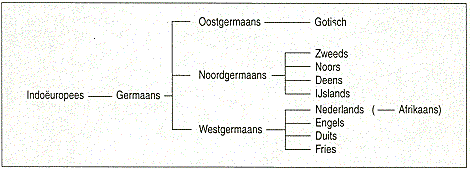 Dat Aldfrysk waard by de Noardseekust lâns net allinne sprutsen, mar tusken Fly en Wezer waard it yn de lette midsieuwen, bygelyks yn wetsteksten, ek as skriuwtaal en as bestjoerstaal brûkt. Yn de rin fan de sechstjinde ieu rekke it Frysk as skriuwtaal yn ûnbrûk. Mar in pear lju skreaune it noch. Ut wat der dochs oan Fryske teksten út dy tiid is, kin konkludearre wurde dat de taal him fierder ûntjoech, bygelyks troch de brekking fan lange lûden: ‘beam - beammen’. Yn de njoggentjinde ieu waard it Frysk fannijs skriuwtaal. Der ûntstie doe in libben literêr klimaat en de taal ûntjoech him dan ek fierder troch krúsbestowen fan praten en skriuwen. Benammen it Frysk folkstoaniel, dat fan 1860 ôf opbloeide, hat wichtich west.Oan de krite ferbûne dialekten en Standertfrysk
As taal bestiet it Frysk út ferskate, oan de krite ferbûne dialekten, bygelyks it Wâldfrysk, it Klaaifrysk, it Súdwesthoeksk en it Eilannerfrysk. Yn de Fryske stêden en op It Bilt wurdt al fan de sechstjinde ieu ôf in sterk troch it Frysk beynfloede foarm fan it Hollânsk sprutsen: it Stedfrysk en it Biltsk. Stadichoan hat him oer dat ferskaat oan dialekten hinne yn de ôfrûne twa ieuwen in soarte fan oerkoepeljende, normearre taal ûntjûn: it Standertfrysk. Dat is it Frysk dat men bygelyks op Omrop Fryslân heart en ek troch de Fryske skriuwers brûkt wurdt.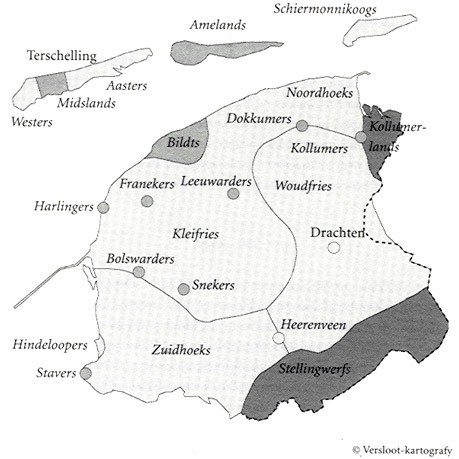 Ferhollânskjen
Talen binne feroarlike fenomenen. Mei’t it Nederlânsk de dominante taal is, nimt it Frysk folle makliker wurden út it Nederlânsk oer as oarsom. Yn alle gefallen it sprutsen Frysk hat gâns Nederlânske foarmen en wurden. Ek dêrtroch hat de taal him fierder ûntjûn, al miene guon dat benammen it ferhollânskjen fan it Frysk ta ‘min Frysk’ laat. Hja hantearje leaver de noarm fan it ‘geef Frysk’.Prate, lêze en skriuweYnternasjonaal wurdt it Frysk beskôge as in minderheids-, mar net altiten as in bedrige taal. Dat is wol it gefal mei de twa Fryske reliktdialekten yn Dútslân (it Sealtersk oftewol East-Frysk, en it Noard-Frysk mei harren respektivelik 2000 en 8000 sprekkers). Neffens de lêste ûndersiken, útfierd troch de Fryske Akademy, prate om ende by 450.000 minsken Frysk. It tal Friezen dat de taal lêze en skriuwe kin, leit aardich leger, mar wurdt al grutter. Dat komt ûnder oare troch de ynspannings fan de provinsje, mei’t der in ridlik wiidweidige Fryske literatuer bestiet en benammen ek om’t op skoallen yn Fryslân it Frysk ûnderwiisd wurdt.Befoardering
Ek yn Europeesk ferbân is it slagge om foar it Frysk as minderheidstaal rjochten te krijen. De provinsje Fryslân likegoed as it Ryk en de Europeeske Uny drage tsjintwurdich finansjeel by oan it befoarderjen fan it brûken fan it Frysk. Oan de Fryske Akademy en de Noardlike Hegeskoalle yn Ljouwert en oan ferskate universiteiten wurdt it Frysk ûnderwiisd of wittenskiplik ûndersocht.Meartaligens
De measte Friezen binne grutsk op harren taal en litte dy grutskens ek graach fernimme. Dat laat, benammen yn in tiid dat hieltiten mear forinzen har fêstigje yn Fryslân, út en troch ta konflikten en ta argewaasje, bygelyks oer it brûken fan it Frysk yn it amtlik ferkear.Al mei al kin sein wurde dat de âlde winsk fan de Fryske beweging fan in folslein Frysktalige provinsje sa njonkelytsen plak makket foar it realistysker ynsjoch dat Fryslân him ûnderskiedt troch meartaligens. Mooglik ûntjout it Frysk him yn de takomst ûnder ynfloed fan it Ingelsk en it Nederlânsk noch ris ta in soarte fan nij Anglo-Frysk.						Sjoch foar Nederlânske oersetting: www.11en30.nu: De kanon finstersUnderwiisOp jimme staazjeskoallen kinne jimme sadwaande in hiele protte ferskillende memmetalen by de bern oantreffe. Nêst it Frysk en de boppesteande streektalen kin dat ek Nederlânsk wêze of in allochtoane taal. Undersyk by de bern fan de basisskoallen yn Ljouwert lit sjen dat dêr al mear as 60 ferskillende memmetalen te finen binne.UtspraakregelsKoarte ienlûdenLûd wurdt yn 't 		Foarbylden yn	  		Foarbylden yn  Frysk skreaun as:	't Frysk	    			it Nederlânsk	a		pak, bakke, sa			pak, bakken	e		pet, sette			pet, zetten	i		pit, sitte			 pit, zitten	y, i		fyts, type, titel			fiets, typen, titel	u, e, i		put, nuttich, de, 		put, nuttig, de, heerlijk			it, in, hearlik				ú, u		tún, tunen, minút		minuut, nu	û, oe		hûn, boek, hoeken 		boek, hoeken	o		bok, domme			bok, dommme	o, a		hok, dokter, doch		hok, dokter, toch			jas, man(1)1.	It ferskil tusken dizze twa o-lûden is foar Nederlânsktaligen faak net sa maklik omdat beide lûden yn 't Nederlânsk gauris trochinoar brûkt wurde en gjin betsjuttingsferskil oanjouwe. Yn 't Frysk is dat wol it gefal en kinne de beide lûden net trochinoar brûkt wurde.	De 'a' wurdt útsprutsen as in 'o' foar de letters: s, l, d, t, n (ezelsbrechje: soldaten). Utsûnderingen dêrop binne: de 'a' foar nk/ng (bang, lang), hat, hast, master, twadde en in pear wurden dy't út it Nederlânsk oernommen binne.Lês lûdop1. De man hat it wol o sa drok.2. It famke skopt tsjin de bal. 3. De bok sit op it hok.	4. Wy falle yn de folle bak	5. Wolsto sokke sokken wol oan ha?	6. Yn hokker hok stiet de fyts?	7. Hy koppet de bal mei de holle yn de holle beam	8. Ik set de kop op ‘e kopFierdere ynformaasjeWebsites mei ynformaasje oer it Frysk 			Boekenwww.11en30.nu > kanon finster ‘It Frysk’		H. Amery, Tûzen wurden	www.praatmarfrysk.nl  (û.o. praatmarfrysk-app)	E. Hill, Stip syn wurdboekwww.fryskebeweging.nl 				Myn earste Van Dalewww.fryslân.nl > Fryske taal 				Myn twadde Van Dalewww.wurdboek.nl LES 2		SIFERS, DAGEN EN TIDEN2.1.	WurdenLear de wurden dy’tsto noch net kinst út ‘e holleTelwurden1- ien			11- alve			30- tritich2- twa			12- tolve			40- fjirtich3- trije			13- trettjin			50- fyftich4- fjouwer		14- fjirtjin			60- sechstich5- fiif			15- fyftjin			70- santich6- seis			16- sechstjin 			80- tachtich7- sân			17- santjin			90- njoggentich8- acht			18- achttjin			100- hûndert9- njoggen		19- njoggentjin		1000- tûzen10-tsien		20- tweintich			1.000.000 -miljoen101- hûndertien1375- trettjinhûndertfiifensantich3792- sânentritichhûnderttwaennjoggentich10.549- tsientûzenfiifhûndertnjoggenenfjirtich0- 	nul			rekkenje		inkeltal½- 	in heal			optelle			meartal1½- 	oardel			ôflûke			rekkenmasine			1e- 	earste 			diele2e- 	twadde		kear3e- 	tredde			fermannichfâldigje4e-  	fjirde			breuk5e- 	fyfde			persintIn soad en in bytsjein bytsje	in soad		in protte		moai watgâns		in stik of wat		in stikmannich		krekt genûchaardich wat	in heap		in pear 		in pear hanfollen	krap		krekt net		goed 			foldwaandete min		te folle			fierstente		yn it mâleferskriklike	ferskuorrende		ôfgryslik		hielendal net		 tige		hiel			o sa			och saalle		inkele			guon			ferskateDagen en tidensekonde		snein			jannewaris		winterminút			moandei		febrewaris		maitiidoere			tiisdei			maart			simmerhealoere		woansdei		april			hjerstdei			tongersdei		maaiewike			freed			juny			moanne		sneon			julyjier						augustusfearnsjier					septimberieu						oktober						novimber						desimberHoe let is it?ien oere				kertier oer ienenhealwei twaen				kertier foar twaentwa oere				tsien oer twaentweintich oer twaen			tweintich foar trijentsien foar trijen			njoggen foar trijenfiif minuten foar trijen			tusken ienen en trijenDe tiden fan de deimoarn 		fan 'e moarn		(de) moarns		moandeitemoarnmiddei		fan 'e middei		(de) middeis		sneontemiddeijûn		fan 'e jûn		(de) jûns		tongersdeitejûnsnacht	 	fannacht		(de) nachts		freedtenachtTiidoantsjuttingenno			let		daliks			lang lyn	ier en betiiddoe			fuort	      	ynkoarten		eartiids	earderskielk			tenei		koartlyn		foarhinne	gaurisniis			altyd		gau			fan âlds	faakkrekt			betiid		fuortendaliks		skoftke		meastalstadichoan		aansen	oait			noait		somshieltyd			ris		njonkenlytsen  	efkes		somtidenyn 't ferline		yn ‘e takomst  no			earder			letterhjoed			juster			moarnop ‘t stuit		earjuster		moarnierhjoed-de-dei		okkerdeis		oaremoarntsjintwurdich		okkerwyks		nije/ oare/ takom wikeoerdei			ferline jier		oer fjirtjin dagen			ôfrûne moannefeestdagenPeaske		Krysttyd		Ald en nijPinkster		Keninginnedei		jierdeiHimelfeartsdei		Sinteklaas		befrijingsdei2.2. Prate  TelwurdenMeitsje it rychje ôf en lês lûdopfjouwer, fiif, seis ......, ....., ....., ......alve, tolve, ....., ....., .....tweintich, njoggentjin, ....., ....., .....ien, trije, fiif, ....., .....10 – 20 – 30 – 40 – 50 – 60 – 70 – 80 – 90 – 100Neam it telefoannûmer fan dyn mobylWat is dyn hûsnûmer en postkoade?Wat is dyn leeftyd?Betink in rekkensom, skriuw dy yn sifers op en lês dy foar of lit de som troch dyn buorman of buorfrou útsprekke en útrekkenje.Dagen en tidenWat is de datum fan hjoed?Watfoar dei yn ‘e wike is it hjoed?Wat is it oaremoarn fan dei?Watfoar dei wie it juster?Hoe let is it?Hoe let begûn dizze les?Hoe let hâldt dizze les op?Hoe let bisto fan ‘e moarn fan ‘t bêd kommen?Hoe let giesto jûns op bêd?Watfoar tiid fan de dei is it no?Watfoar moanne is it?Watfoar tiid fan it jier is it no?Hoe let giesto hjoed nei hûs ta?Wannear is it dyn jierdei?15. Betink sels in fraach.KloksjenSkriuw 4 digitale tiden op en lit dy troch dyn buorman/buorfrou útsprekke mei de tiid fan de dei derby.Bygelyks: 	9.30 oere  = healwei tsienen moarnsOfspraak meitsjeHâld in petear mei dyn buorman/buorfrou en meitsje in ôfspraak om tegearre nei de kroech of film (of wat oars) te gean. Jimme hawwe it beide drok dat it duorret efkes foar’t jimme in mienskiplike datum fûn hawwe.2.3. TiidwurdenSwakke tiidwurden op –eIt Frysk hat twa ferskillende soarten swakke tiidwurden, nammentlik tiidwurden dy’t einigje op –e en tiidwurden dy’t einigje op –je. Beide soarten tiidwurden wurde op in ferskillende wize bûgd. It is wichtich om beide goed fan inoar te skieden.Foarbyld: Leare	Notiid	(tegenwoordige tijd)	      doetiid (verleden tijd)     mulwurd (voltooid deelwoord)ik 			lear	      learde			  ik ha leard	do 			learst	      leardest				hy/sy/it 		leart	      learde				wy/jimme/jo/sy 	leare	      learden						Foarbyld: Plakke						   	           notiid	      doetiid 			mulwurd ik 			plak	      plakte			ik ha plakt	do 			plakst	      plaktest				hy/sy/it 		plakt	      plakte				wy/jimme/jo/sy 	plakke      plakten	Der binne trije ferskillen mei it Nederlânsk. Hokker (= welke)?Folje no it ûndersteande skema yn:Utgongen swakke tiidwurden op –eNotiid					Doetiid			Mulwurdik 	stam + .....			stam + ...../.... 		ik haw/bin stam + ..../.....do 	stam + .....			stam + ...../....hy 	stam + .....			stam + ...../....wy 	stam + .....			stam + ...../.....Folje de goede foarmen yn:Notiid							Doetiid1. Jan .......... (lade) it board fol mei patat.		De bern .......... (drave) nei de doar.2. Do .......... (brûke) it ferkearde boek.		Juster .......... (bakke) ik in taart.3. De bern .......... (prate) troch inoar.		Do .......... (bewege) dyn hannen.4. Jimme ........... (doge) net hielendal.		It famke .......... (bûge) de liniaal.5. Ik ........... (fertrouwe) it net.			Jo .......... (stappe) de dyk op.MulwurdDe timmerlju hawwe in moai hûs .......... (bouwe).Hasto de amer fol sân .......... (skeppe)?Skriuw de bûgingsfoarmen op fan: sette, fertelle, raze, wenne2.4. TaalregelsMeartalsfoarmingKrekt as yn it Nederlânsk kinne de Fryske wurden yn it meartal'e(n)' of 's' krije. Hjirûnder wurde allinne de meartalsfoarmen behannele dy't ôfwike fan it Nederlânsk.A. Unregelmjittige meartalsfoarmenman			manlju			skoech	skuonfrou			froulju			lears		learzenstimmerman		timmerlju		reed		redensbuorman/frou		buorlju			ko		kijbern			bern			skiep		skiepdei			dagen			âlder		âlden wei			wegenB. Lûd bliuwt koart (wurdt yn 't Nederlânsk lang)skip			skippen		gat		gattensmid			smidden	   	dak		dakkenlid			lidden (=deksels)	slach		slaggenslot			slotten			bedrach	bedraggenlot			lotten			oarloch	oarloggenskot			skottenC. Lang lûd wurdt koartaa wurdt a yn:    laam		lammen	â wurdt a yn: 	lân	lannen   daam	dammen		     	hân	hannen   faam		fammen	(â foar l bliuwt altyd â)   kaam	kammen          ô wurdt o yn: 	rôt	rotten     baarch	bargen		(ô foar l bliuwt altyd ô)D. Brekking (sjoch ek 4.6. Utspraakregels)Wurden mei 'ie', 'ea', 'oa' en 'oe' kinne yn it meartal in lûdferoaring krije. Dy lûdferoaring wurdt brekking neamd.Foarbylden:beam		beammen (útspraak: bjemmen)stien		stiennen (útspraak: stjinnen) doar		doarren (útspraak: dwarren)stoel		stuollen (útspraak: stwollen)n.b. Net alle wurden mei 'ie', 'ea', 'oa' en 'oe' krije by meartal brekking.E. Wurden dy't op -l einigjeWurden mei mear wurdlidden dy’t op in 'l' einigje krije yn it meartal altyd in's'. Foarbylden: meubel - meubels.F. Wurden dy't op -e einigjeWurden dy't op in 'e' einigje krije meastal in 'n' yn 'e meartalsfoarm.Foarbylden:	sykte		sykten			lampe		lampengearkomste	gearkomsten		bôle		bôlenUtsûnderingen: * Ferlytsingsfoarmen en wurden dy't einigje op '-je:  boekjes, berntsjes, garaazjes. * De wurden: omke  	omkes		muoike	muoikes  jonge		jonges		famke		famkes  (by 'pake/beppe' kin beide: paken/pakes - beppen/beppes)G. Wurden dy't beide útgongen krije kinne* Wurden op '-ing'. 	Foarbyld:	útfiering	útfieringen/útfierings	  nb. wurden op '-ling'   krije altyd -en: learling  learlingen* Wurden op 'rm': earm  	earmen/earmsJou de meartalsfoarmen fan de folgjende wurden en meitsje by elk nij wurd it tal grutter (twa ....., trije ......, ensfh.)ko		jonge		jier		learling	baarch		pakeskip		frou		hân		skiep		ferslach	earmlaam		boek		skoech		dak		mooglikheid	skoalleblomke	bern		dei		tafel		artikel		ferieningdoar		faas		lears		stoel		timmerman	buro2.5 LêzeAllegearre SniePersoanen: ferteller, Richtsje, Brant, heitFerteller:		Brant en Richtsje binne allinne thús. Heit en mem ha in feest yn Enskede. Se komme let yn ‘e nacht werom. Teminsten, dat wie de bedoeling. Jûns healwei tsienen bellet heit nei hûs.Heit:	(Beljend) It is hjir allegear snie. Wy kinne der sa net troch.Richtsje:	(Beljend) Hinderet neat. Ik bedoel: Och, wat spitich no.Heit:	Kinne jimme jimme rêde?Richtsje:	Ja, hear, no problem.Heit:	Do tinkst der nochal maklik oer, mar krije Brant en do gjin lijen?Richtsje:	Nee hear, heit ken ús doch?Heit:	Dêrom freegje ik it krekt.Richtsje:	Heit moat him net drok meitsje. Brant is in pop en ik bin in skatsje.Ferteller:	Ja, dêr is heit mei op ‘e hichte. Dêrom hâldt er earst in hiele preek. Richtsje heart it allegear mar heal. Se gûchelet mei de hoarn, knypeaget en bekjelûkt nei Brant en stiet te wibeljen fan kleare ûngeduld.Heit:	Dus dat is goed begrepen?Richtsje:	Hen? Wat? Jaaa, jawis. Komt klear, heit. It liket wol oft heit it net fertrout.Heit:	Leit dêr by jim ek snie?Richtsje:	Efkes oan Brant freegje. Brant, wolsto efkes troch it rút sjen?Ferteller:	Brant komt oerein en sjocht nei bûten.Brant:	Snie? Pear sintimeter.Ferteller:	Richtsje hellet de hoarn ûnder de trui wei.Richtsje:	No heit, hjir leit al mear as in meter. Ja. Goed. Ja. Nee. Goeie heit. Doe-oe.Ferteller:	Mei in sierlike swaai leit Richtsje de hoarn del.Richtsje:	Sa broerke, de groetnis fan heit en mem. Se komme fannacht net thús... allegear snie. Ik ha beloofd dat ik goed op dy passe sil.Brant:	Moai, dat liket my wat ta.Ferteller:	Hy lit him ûnderút sakje op ‘e bank. Hy leit de fuotten wiidút op ‘e tafel. Ien kola graach mei trije iisblokjes deryn.Richtsje:	Ja hee, wat sille wy no belibje? Ik bin dyn hûntsje net.Brant:	Ien moat hjir doch de lieding ha.Ferteller:	Hy nifelet mei it knoppebakje fan ‘e tillevyzje. Brant:	Fan no ôf spylje ik de rol fan heit.Richtsje:	En ik mei memke-boartsje. Nee tankewol, wêr sjochsto my foar oan? Dat ús mem sa gek is en flean foar ús heit, wol noch net sizze dat ik it doch foar dy.Brant:	Ik fyn, der is manljuswurk en frouljuswurk en iten en drinken is frouljuswurk.Richtsje:	O, fynsto dat? No, ik fyn fan net. Tafallich, hen?Brant:	Hiel tafallich ja, normaal litsto dy ek betsjinje troch ús mem. Do bist noch te beroerd en krij in beker molke.Ferteller:	Richtsje seit der neat op werom.Brant:	Wat bist no stil. Of ha ik soms gelyk?Richtsje:	Ja, do hast gelyk. Kola, seist? Trije iisblokjes? Goed. Der binne ek noch sjips. Paprika of naturel? Fierder noch wat? Kessen ûnder de fuotten?Brant:	Do bist net wiis. Mienst dat?Ferteller:	Brant sit ynienen rjochtoerein.Richtsje:	Fansels mien ik dat. Toe, gean no mar lizzen, oars wurdst wurch. Moarn krigest wer in swiere dei. Earst snieskeppe fansels. Echt manljuswurk, fynst ek net? En do soest noch nei dy goatstien sjen.	Dy sit ferstoppe, witst noch wol? Smoarch wurkje, neat foar froulju.	Skuorre opromje, jiskefet by de dyk ..... en as it dan in bytsje trochsnijd hat, kinst wer yn ‘e snie omslaan. Mar do fagest dyn paadsje wol skjin. Lit ús Brant mar skowe. Maklik hear, sa’n keardel oer de flier. Wat woesto no ha? Spa sitron of kola?Brant:	Eh .... nee, lit mar gewurde, wy kinne better wer gewoan dwaan.Richtsje:	(Laitsjend)  My bêst. Ik woe graach in gleske appelsop ha. En trije fan dy toastjes mei tsiis.Ferteller:	Brant giet protteljend nei de keuken. Richtsje lûkt de fuotten by har op ‘e stoel. Se knipt de tillevyzje op it oare net.Richtsje:	Aardige jonge doch, dy Brant.					Ut: Eppie Dam, Mei bleate fuotten op bêd (bewurke)2.6. UtspraakregelsLange ienlûdenLûd wurdt yn 't 		Foarbylden 			Foarbylden  Frysk skreaun as:	yn 't Frysk			yn it Nederlânsk	aa, a		baas, prate, twa		baas, praten	ee, e		feest, slepe, see		feest, slepen, zee	ê, e		stêd, bêden, bern		crêpepapier, crème	ii, i		fiif, tsiis, tiden			Ingelsk: to leave, cheese	oo, o		pook, smoke			pook, roken	ô		bôle, kontrôle			controle	â		sân, âld, wâl			Ingelsk: corner, wall	eu		reus, keuken			reus, keuken	ú, u		drúf, suver			Dútsk: über, gemütlich	û, oe	 	hûs, koeke			Dútsk: gut, Blut  Lês lûdop	1. Dêr krûpt in mûs ûnder it bêd.2. Ik yt fiif stikken bôle mei tsiis.3. Dy drúf is my te soer.4. Hy sit mei syn hân yn it sân.5. Sân bern freegje yn 'e keuken om koeke.  6. Hawwe jo jo jojo wol by jo?Fierdere ynformaasjeBerneboeken mei sifers en tellenLida Dykstra, Tsien lytse hekskesLida Dykstra, Ik bin in optochtQuentin Blake, Tsien kikkerts/Tien kikkersE. Hill, Stip leart tellenDagen fan de wikeE. Carle, Rûpke NoaitgenôchWebsiteswww.spultsjes.nl3. SKOALLE EN BERNEBOEKEN3.1.	Wurden 	Lear de wurden dy’tsto noch net kinst út ‘e holleSkoallepjutteboartersplak	direkteur		Nederlânsk			pinneûnderwiis		ûnderwizer		rekkenjen			potleadbasisskoalle	learaar		wrâldoriïntaasje		fetkrytfuortset ûnderwiis	master		skiednis				ferveberopsûnderwiis	juf		ierdrykskunde		kompjûterspesjaal ûnderwiis	juffrou		natuerûnderwiis		boartersskoftiepenbier		faklearkrêft		ferkear				staazjebysûnder		beukerliedster	Frysk				stazjêrekristlik		haad		Ingelsk				skoalbestjoer	ûnderwiis-assistinte	skriuwenmeisizzenskipsrie	âlden		lêzenlearlingerie	âlderrie		gymnastykskoalkrante	wurkfoarmen	tekenjenkombinaasjegroep	rûntepetear		nifeljenklasse		boerd		muzyk	ûnderbou		kryt		sjongen		middenbou	mienskipsromte	drama				boppebou		skrift		dokumintaasjesintrumlêsâlder		digiboerdBerneboekenlêze			realistysk ferhaal	   histoarysk boek	boekerûntefertelle			fantasyferhaal	   	   science fiction	berneboekewikeprinteboek		mearke		   poëzy		perspektyfsjenre			aventoereboek 	   gedichten		oersettingprobleemboek		detektive		   dichtbondel		stripferhaal/tekenteltsje3.2. Prate SkoalleBeäntwurdzje de folgjende fragen:Fertel wat oer dyn eigen basisskoalleWêrom wolsto graach yn it basisûnderwiis wurkje?Hoe sjocht neffens dy de ideale basisskoalle derút?Wat witsto fan it fak Frysk op de basisskoalle?BerneboekenBeäntwurdzje de folgjende fragen:Wat is dyn favorite berneboek en wêrom?Kinsto ek in Frysk berneboek? Hokker?Wat is it belang fan berneliteratuer foar it basisûnderwiis?Besjoch mei-inoar in tal Fryske berneboeken. Wat fine jimme fan dy boeken?Lês in Frysk berneboek en hâld in presintaasje foar de klasse.3.3. TiidwurdenSwakke tiidwurden op -jeDe útgong -je komt yn it Nederlânsk by tiidwurden net foar. Omdat dy tiidwurden op in eigen wize ferbûgd wurde, binne se foar net-Frysktaligen faak dreech.dûnsje						dansennotiid		doetiid					notiid		doetiid		ik dûnsje	ik dûnse				ik dans		ik danste	do dûnsest	do dûnsest				jij danst	jij danstehy dûnset	hy dûnse				hij danst	hij danstewy dûnsje	dûnsen				wij dansen	wij danstenmulwurd						mulwurdik haw dûnse						ik heb gedanstFergelykje beide tiidwurden mei-inoar. Wat binne de ferskillen?`Noch in pear foarbylden:hoopje				wenjenotiid		doetiid			notiid		doetiid ik hoopje	ik hope		ik wenje	ik wennedo hopest	do hopest		do wennest	do wennesthy hopet	hy hope		hy wennet	hy wennewy hoopje	wy hopen 		wy wenje	wy wennenmulwurd				mulwurdik haw hope				ik haw wenneTink by dizze tiidwurden ek efkes om al of net ferdûbeljen fan it bylûd (hopest mei 1 o en 1 p omdat de útspraak fan ‘o’ lang is, wennest mei 2 n-en omdat de útspraak fan ‘e’ koart is)Folje no it ûndersteande skema yn:Utgongen swakke tiidwurden op –jenotiid					doetiid			mulwurdik 	stam + .....			stam + .....		ik haw/bin stam + ....do 	stam + .....			stam + .....hy 	stam + .....			stam + .....wy 	stam + .....			stam + .....Ferlykje dit skema mei it skema fan de swakke -e tiidwurden. Wat binne de ferskillen?Ferbûgje de folgjende tiidwurden: freegje, harkje, helje, wurkje, klopje.Tiidwurden mei it achterheaksel '-sje/-zje' wurde in bytsje oars ferbûgd. Dêrby ferfalt yn 'e notiid by de twadde en tredde persoan inkeltal en by alle foarmen yn 'e doetiid en it mulwurd de 's' en 'z'. Wachtsje					notiid			doetiid			mulwurdik wachtsje		ik wachte		ik ha wachte	do wachtest  		do wachtest		hy wachtet		hy wachte		wy wachtsje		wy wachten			Oefenje mei tiidwurdenSet yn de notiidIt .......... (wêze) hjoed de jierdei fan Gerrit-Rein.Hy .......... (wurde) twa jier.Syn beide grutte broers .......... (fersiere) de keamer.Do .......... (bakke) in taart.Jimme .......... (wurkje) hurd.Gerrit-Rein .......... (boartsje) mei syn boartersguod.Do .......... (wêze) moai op ‘e tiid.Ik .......... (dûnsje) de hiele jûn.Hy .......... (hawwe) twa nije boeken kocht.Do .......... (helje) grif in goed sifer.Set yn de doetiidWy .......... (wêze) net op it feest.Hy ........... (leare) goed foar de toets.Do .......... (freegje) my juster om te kommen.Jan en Jeltsje ............ (wurde) juster  foarsteld oan de nije direkteur.Us heit en mem ........... (hawwe) har hûs ferkocht.Ik .......... (spylje) juster net mei yn de fuotbalwedstriid.De bern ........... (brûke) de ferkearde boeken by it foarlêzen.Do .......... (hawwe) dat ek wol efkes fertelle kinnen.Wy ........... (fervje) tegearre it hûs op........... (wêze) do net op it feest?Brûk it mulwurdHasto ek op it feest .......... (wêze)?Nee, ik ha de hiele jûn .......... (wurkje).Wy hawwe hjoed op skoalle in protte wille .......... (hawwe).It famke hat de kleurplaat út .......... (knippe).Us beppe is ferline wike tachtich jier ........... (wurde).Hy hat in moaie trui foar my .......... (breidzje).Dat ferhaal ha ik noch net earder .......... (hearre).Hat er alles foar dat feest al .......... (regelje)?Dêr wurdt in prachtich moai nij hûs ........ (bouwe).Anna hat jierren lang yn it bûtenlân .......... (wenje).3.4. TaalregelsFerlytsingswurdenIn lamke en in barchje fleane op in drafke troch it lân. By it sleatsje steane in koke en in hynderke. Yn it wetter swimme eintsjes en reidhintsjes en hiel djip ek noch ieltsjes, mar gjin hjerrinkjes, want dy swimme yn de see.Sykje de ‘lytse wurdsjes út dit ferhaaltsje en set der in streek ûnder.Yn it Frysk binne der fjouwer ferlytsingsútgongen:  1. –ke:	As it wurd einiget op in: lûd (klinker), b, p, m, ve, r, s, f, w.Foarbylden: bij - bijke, bear – bearkeUtsûnderingen binne wurden dy’t op ‘ou’ einigje: frou - froutsje, tou - toutsje2. –tsje:	As it wurd einiget op in: n, l.Foarbylden: hûn - hûntsje, fûgel - fûgeltsje3. –sje:	As it wurd einiget op in: d, t.Foarbylden: paad - paadsje, kat - katsjeUtsûnderingen foarmje de wurden op –st en -ft (sjoch by de opmerkingen)4. –je:		As it wurd einiget op in: ch, ge, k, ng.Foarbylden: fisk - fiskje, baarch –barchjeOpmerkingen:1.  	As it wurd útgiet op in ‘e’,  dan bepaalt it foargeande bylûd (medeklinker) de     	ferlytsingsútgong. Foarbyld: hoanne - hoantsje, fôle - fôltsjeDe útgong 	-ve feroaret yn –f, bygelyks: ferve - ferfke-ge feroaret yn -ch, bygelyks: brêge - brechje			-z feroaret yn -s,  bygelyks: hazze - haske2.  	De útgong 'ng' feroaret yn 'nk', bygelyks: ring - rinkje.3.	It lange lûd wurdt yn it ferlytsingswurd faak ferkoarte. De aa wurdt a: bgl. laam - lamke, baarch - barchje De ii wurdt y: bgl. priis - pryskeDe ê wurdt e: bgl. stêd -  stedsjeDe â wurdt a: bgl. lân - lantsjeDe ô wurdt o: bgl. rôt - rotsjen.b. net alle wurden mei dizze lûden krije ferkoarting by de ferlytsingsfoarmen.4.        By ie, ea, oa en oe kin der by de ferlytsingsfoarm brekking foarkomme  (sjoch ek 4.6. 	Utspraakregels)Foarbylden: 	beam - beamke  	doar  -  doarke stien  - stientsje 	stoel -  stuoltsje5. 	As it wurd einiget op –st kin sawol de útgong -ke as -je brûkt wurde. De útgong -ke hat de foarkar, mar by feest kin allinne de -je-útgong. By de útgong –ft kin sawol de útgong –ke as –sje brûkt wurde.Foarbylden:	nêst - nestke/nestje		kast	-  kastke/kastje6. 	It wurd 'faam' hat nêst 'famke' noch in oare ferlytsingsfoarm: 'fanke'. 'Fanke' klinkt wat foarser as famke en wurdt gauris (mar net altyd) negatyf brûkt.'Fanke' hat gjin meartal.Jou de ferlytsingsfoarmen fan de folgjende wurdenhynder		each		faam		stien		keamer		manstêd		jonge		foet		aap		skommel		fiskkat		leppel		do		doaze		flagge			skoallekast		priis		lân		bear		papier			autoBetink (yn twatallen) in ferhaaltsje oer in kabouter en brûk dêrby safolle mooglik ferlytsingswurdenFolje de goede ferlytsingsfoarm yn yn it ferske Simmermoarn). Meitsje fan de wurden mei mt in ferlytsingsfoarm en meartalsfoarmSimmermoarnWat bisto leaflik,				‘t .......... (ljurk) yn ‘e wolken,Rizende simmermoarn			‘e .......... (ein: mt) yn ‘t lizich¹ wiet,‘t Opgeande .......... (sinne)			.......... (mosk: mt) en .......... (swel: mt),laket my oan.					Elts sjongt syn liet:‘t .......... (hoanne) kraait: kûkelû!		De ea’barren klapperje;‘t .......... (do) ropt: rûkûkû!			.......... (ljip: mt) wjukwapperje;Ik wol ek sjonge,				Skries op ‘e hikke,Fleurich fan toan.				Ropt: grito – griet!Alles wat libbet				‘k Woe foar gjin euroDocht der no sines by:			Dat ‘k jit² te sliepen lei,.......... (fôle:mt) en ........... (keal: mt),	‘t Is my sa noflik,Hynders en kij;				Ier op ‘e dei............ (goes: mt) dy snetterje		Protters dy tsjotterje,........... (skiep: mt) dy bletterje,		De eksters dy skatterje,........... (laam: mt) dy springe,		Alles is fleurich:Nuvere blij.					Ik bin it mei.1. lisachtig	2. nog (vergelijk Engels: ‘yet’)3.5. LêzeOrtoPersoanen: ferteller, Jelle, master, Tido, ferkeapster, mem fan LútsenWy hiene taal. En oars fûn ik dat altyd wol leuk, mar hjoed net. Ik seach ris om my hinne. De hiele klasse wie oan ‘t wurk en master Tsjerk siet skriften nei te sjen. Selsstannich wurkjen hienen wy no. Ik fyn der net folle oan, mar masters en juffen fine dat hiel sinfol. Foar skoalbern dan. Wy hurd oan ‘t wurk en dan kinne sy bern helpe of wurk neisjen. Meastentiids it lêste, want dan hoege se dat jûns thús net mear te dwaan. Ik wie no al hast in oere mei in taalopdracht dwaande, mar der stiene noch mar trije rigels yn myn skrift.It wie stil yn de klasse. Bûten wie it prachtich waar, ik koe de fûgels sjongen hearre.Ik woe dat ik nei bûten koe. De oare bern net, tink ik. Dy koe it neat skele, want dy wienen hurd oan it wurk.Utsein Jelle. Dy stuts de finger op. Master Tsjerk seach op fan syn skriften.Jelle: Mei ik gean? Ik moat ommers nei de orto....Master knikte.Master: Dat is goed, Jelle! En komst ek noch werom hjoed?Jelle luts oan ‘e skouders.Jelle: Wit ik net, ik wit net hoelang’t soks duorret.Master: Wy sille it wol sjen, súkses by dy man en byt him net yn ‘e fingers! Dan kin hy in skoftke net oan ‘t wurk. En ek net pianospylje!In pear bern laken. Ik net. Dat grapke fan master Tsjerk hie ‘k al ris faker heard.Jelle moast dus ek al nei de orto.Orto wie in trend. It like wol oft elkenien yn de klasse der oan moast. Oan in beugel. In lytsen dy’tst hast net sjen koest. Of sa’nien mei fan dy sulveren blokjes. Of sa’n beugel dy’t mei klamkes en elastyk om dyn hiele holle siet. Ast eartiids sa’n ding ha moast, soenen se dy dêr grif mei pleage hawwe. Mar dat wie no dus net mear sa. Want in beugel hearde der no gewoan by.Der wienen al fiif bern yn ús klasse mei sa’n ding. En ien of twa bern soenen noch ien krije, want se hienen al te happen west. By dyselde orto. Want it wie earst happe, dan dat ding en dan gauris werom komme foar de kontrôle. En dy kontrôle barde fansels altyd ûnder skoaltiid, want om fjouwer oere wie de orto fansels al wer ticht.Ik bûgde my wer oer it wurk. De sinne skynde by my op ‘e tafel. It woe net mear. Ik skreau neat op. Nei de orto, tocht ik. Under skoaltiid nei de orto, dat like my ek wol wat. Efkes ekstra frij. Net nei skoalle, mar moai efkes nei bûten ta. Ik woe ek nei dy man. Of soe de orto in frou wêze?Twa dagen letter stie ik foar master Tsjerk. Hy seach my oan en lei de hân op myn skouder.Master: Wat is der, Tido? Ik sjoch datsto in probleemke hast.Probleemke? Ik seach him oan.Tido: O, ja, ik moat oare wike ek nei dy orto. Ik moat ek in beugel ha, seit ús mem.Master seach my ferheard oan.Master: Do ek al?Ik knikte.Tido: Dat sei de toskedokter. En no moat ik nije wike happe.Master: Soa, do dus ek al in beugel? Lit my ris efkes sjen hoe bryk oft dy tosken fan dy steane, jonge.Ik seach master oan. Wêrom frege er dat? Dat die er by de oare bern net. Soe er yn ‘e rekken ha dat it net wier wie? En dat ik stie te ligen? Ik die in stap achterút en die stadich myn mûle in eintsje iepen.Tido: Sjoch.Ik wiisde op myn hoektosken.Tido: Dizze en dizze steane in bytsje skeef. Dy moatte efkes rjochtsetten wurde. Mei sa’n beugel.Master seach. Hy knypte de eagen in bytsje ticht.Master: Ik sjoch der neat oan, Tido. No ja, in hiel lyts bytsje dan. Mar as ik toskedokter wie, dan krigest fan my net sa’n ding. Kinst der sa dochs ek wol goed mei ite, net?Hy lake efkes.Master: En snobje ek wol, tink ik. Mar... eh... wannear moatst der hinne?Tido: Tiisdei.Master tocht efkes nei.Master: Foar of nei gymnastyk?Tido: Ik moat der al om healwei twaen wêze en ik wit fansels net hoe lang oft it duorret.Master: Wy sjogge it wol en asto tiid – en nocht – hast, dan komst mar wer. En oars sjogge wy dy woansdei wol wer!It wie klear. Ik hie it foarinoar. Ik hie in middei frij. De oare bern lekker oan it wurk op skoalle en ik koe moai it doarp yn. Of efkes by de jachthaven sjen. Oare wike foar my gjin selsstannich wurkjen, mar de orto!Master: Tinksto sels om de tiid, Tido?De tiid? Wat dan? Wat bedoelde master Tsjerk?Master: Do moatst dochs nei de orto, hjoed? It is ommers tiisdei!Ik skrok. Ik hie der hielendal net mear oan tocht. Dat wie ek sa. Ik moast nei de orto.Dat hie ik ommers sein. Ik moast nei de orto, krekt no’t wy moai oan it tekenjen wienen yn de klasse. Ik gong stadich oerein en skode de stoel ûnder de tafel. Mei in hurde klap kaam er tsjin de tafel oan. Alle bern seagen nei my. Ik koe net mear werom. Ik moast. Ik lake efkes, mar ik wist net wêrom.Master: Tido Houtsma is in bytsje senuweftich, tink ik, want hy kriget ek sa’n paperclip yn ‘e mûle.De bern laken.Master: Mar it falt wol ta, hear, jonge. It docht net sear. No ja, hiel efkes en in bytsje mar! Súkses!Master hold de doar foar my iepen. En ik gong de klasse út, op wei nei de orto. Ik wist net iens wêr’t dy man wenne. Of dy frou. Ik pakte de jas fan ‘e kapstôk en gong nei bûten. It reinde. Ik rûn de strjitte út yn de rjochting fan it sintrum. Earst mar ris efkes by de boartersguodwinkel sjen.Ik die de winkeldoar iepen en rûn fuortendaliks nei de kompjûterspultsjes. Koe ik moai efkes sjen oft der al nije by wienen. Ynienen hearde ik de ferkeapster.Ferkeapster: Hoef jij niet naar school, joh?Se kaam op my ôf. Ik seach har oan. Wêr bemuoide dat minske har mei? Ik sei neat. Ik draaide my om en rûn, sûnder fierder wat te sizzen de winkel wer út. Linksôf, of rjochtsôf? Ik wist it net. Foar de winkel leinen grutte puozzen en ik fielde it reinwetter yn ‘e nekke drippen. In eintsje fierder wie de bibleteek. Dêr koe ik wol efkes sjen of efkes in stripboek lêze. Mar ik hie dêr noch gjin stap setten of ik kaam de mem fan Lútsen tsjin.Mem fan Lútsen: Binne jimme no al frij, Tido? Of is master Tsjerk siik?Tido: Nee, ik moast hjir efkes in boek ophelje. Mar ik haw fergetten hoe’t it hjit!Ik draaide my gau om en gong wer nei bûten. It reinde net mear, it spielde no. Der wienen gjin minsken op ‘e strjitte te sjen. Eltsenien wie fansels yn ‘e hûs. En de bern út myn klasse sieten no moai op skoalle. Lekker droech, lekker waarm. Mei in tekenopdracht. Of se wienen al nei de gymnastyk. Oan it slachbaljen. Of miskien dienen se wol blokjesfuotbal. Dat wie leuk! En ik stie hjir bûten, yn ‘e rein.Ik fielde yn myn bûse. Fiif euro! O ja, ik moast ommers noch kaviafoer helje. Foer foar Hannes, myn kavia. Hannes hie altyd honger. Dat bist friet hast in hiel pak foer yn ‘e wike op! Ik bleau efkes stean. Ik hie ek sin oan wat. Ik koe fansels fan dat jild ek wol efkes in iisko helje. Of leaver in patatsje, mei dit rotwaar. Ik luts de kraach fan myn jas wat heger op en stuts de strjitte oer. Oan de oare kant wie de snackbar. Dêr soenen se grif net freegje oft ik no eins ek op skoalle sitte moast. De ruten fan de snackbar wienen beslein. Ik treau de doar iepen. It wie dêr waarm en it roek nei patat. Lekker!Ik hie it witte kinnen. Want der stienen ommers allegear fytsen op it trottoir foar de snackbar. En de blauwe fyts fan ús Jildert stie der ek by. Jildert siet yn de snackbar, mei syn maten. Lokkich seach er my net. Hy stie by de flipperkast. Ik draaide my gau om en rûn wer nei bûten. Gjin patat dus. En wat no? Wie ‘k mar op skoalle bleaun! Hoe hie ‘k it yn ‘e plasse krigen om nei de orto te gean? Myn skuon wienen donkerbrún wurden, sa wiet wienen se.Yn ‘e winkelstrjitte seach ik ynienen ús mem fytsen. Ik koe noch krekt fuortdûke achter in auto. Se seach my lokkich net. Ik hie myn nocht. Soe ‘k al hast nei hûs kinne, frege ik my ôf. Op ‘e klok fan de tsjerketoer seach ik dat it noch mar healwei trijen wie. Ik gong it bushokje yn. Dêr koe ik moai wachtsje oant it healwei fjouweren wie. Ik koe dêr net sitte. Der siet net iens in bankje mear yn. Dat wie grif fernield. En it stonk dêr. Nei kattemiich.Doe’t ik de oare moarns op skoalle kaam, frege master Tsjerk hoe’t it gien wie by de orto. Ik tocht efkes nei.Tido: It is mislearre, it gong hielendal mis. Nije wike moat ik wer. Moat ik noch in kear happe.Dat dan bin ik wer net op skoalle.Master knikte.Master: Ik begryp it.Mar dan moat it waar al better wêze, tocht ik by mysels, oars stel ik it in wike út.Ut: Thys Wadman, De oerwinning fan Tido Houtsma (bewurke)3.6. UtspraakregelsTwalûden (mei klam op it earste diel fan it twalûd)Lûd wurdt yn 't 		Foarbylden 			Foarbylden  Frysk skreaun as:	yn 't Frysk		 	yn it Nederlânskai, ei			laitsje, heit(1)			sit tusken Ned. 'ai'							en 'ei' ynaai			kaai, swaaie			'a' langer as yn 'ai'au, ou			nau, blauwe, hout		nauw, blauwe, houtea			beam, bearen			allinne foar 'r': beereau			bleau, leauwe			sawat as: 'joow' of 'eu' yn kleureo, eu			sneon, kleur			kleur, deurie			bier, snie, 			allinne foar 'r':			sliepe				bierieu			kieu, ieu			kieuw, nieuwij, y			frij, krije, wy(2)			vrij, reisiuw			liuw, bliuwe			sawat as: 'joow' of '(i)uuw'oa			doar, boaten			allinne foar 'r': booroe			hoed, boeren(3)		allinne foar 'r': boeroai			moai, goaie			mooi, gooienoei			bloei, groeie			loei, groeienue			natuer, flues			allinne foar 'r':natuurui			bui, fluitsje			bui, fluitenKlam op it twadde diel fan it twalûdea, je			beammen, ljedder 	Tjerk, Jetie, ji			jierren, strjitte		tjiftjaf, tjilpenoa			doarren, doaske	útspraak: 'wa', Frânsk: roi, boisuo			stuollen, kuorke	útspraak: 'wo'		1.	Yn 'e Klaaihoeke fan Fryslân is de útspraak fan 'ai' en 'ei' gelyk: ntl. 'oi'. Yn 'e Wâlden fan Fryslân komt it 'ei'-lûd oerien mei de 'ij' fan 'frij'. De '(a)ai' wurdt yn 'e Wâlden útsprutsen as '(a)ai'.2.	De 'y' wurdt yn 'e Klaaihoeke útsprutsen as in 'ij' yn de wurdsjes: my, dy, hy, sy, 	wy, by. Yn 'e Wâlden wurdt de 'y' altyd útsprutsen as de Nederlânske 'ie'.3.	De 'oe' wurdt ek brûkt foar in koart en lang ienlûd 	(sjoch les 1). Foar de 'd', 't', 'l' en 'r' is de 'oe' lykwols altyd in twalûd.Lês lûdop1. It waaide goed hurd en de houten doar kreake.2. In heale bôle is wat oars as in hiele bôle.3. Bliuw noch mar efkes yn 'e keamer sitten, want der komt in bui oan.4. Heit stie ús sneintemoarn út te laitsjen yn 'e rein.5. Sy bleau by it nije, blauwe gebou stean.6. Wy meitsje dy wite, wide broek hielendal wiet.7. Wy meie dy moaie, griene beam sneon snoeie.8. Yn 'e skilderkeunst fan de tweintichste ieu sjochst sokke figueren wol faker. Trijelûdenoai				moaier, moaist			útspraak: 'uai'(1)oai				koai				útspraak: 'uaai'uoi				muoite, muoike		útspraak: 'uoi'1.	Dit trijelûd wurdt ek wol útsprutsen as twalûd 'oai'.Lês lûdopMuoike sei: ‘It hat my in soad muoite koste’.De muoikesizzer koe net útfanhûs komme.Dit boek is moai, mar dat boek fyn ik moaier.3.7. Fierdere ynformaasjeFrysk op skoalleOp de basisskoallen yn Fryslân is it Frysk in ferplichte fak. Dêrnêst mei it Frysk ek brûkt wurde as fiertaal by oare fakken. Allinne de skoallen op de Waadeilannen en yn de Stellingwerven hawwe ûntheffing krigen om Frysk te jaan. Foar it Frysk binne 6 kearndoelen ûntwikkele.De measte skoallen yn Fryslân jouwe Frysk as fak, meastal 30 à 60 minuten yn ‘e wike. Der binne ek basisskoallen dy’t nêst it fak Frysk ek in Fryske middei of dei hawwe. Op dy middei of dei wurde dan alle fakken yn it Frysk jûn.Der komme yn Fryslân hieltyd mear trijetalige skoallen. Dat binne skoallen dy’t yn groep 1 oant mei 6 sawat de helte fan de lessen yn it Frysk en Nederlânsk jouwe (of 60% Nederlânsk, 40% Frysk) en yn groep 7 en 8 minimaal 2 deidielen Frysk en minimaal 1 deidiel Ingelsk as fiertaal brûke. Meastal begjinne dy skoalle yn groep 1 en 2 al mei Ingelske lessen dy’t jûn wurde troch in ‘native speaker’. Op dit stuit binne der sa’n 40 trijetalige skoallen yn Fryslân.Frysk op skoallewww.taalsintrumfrysk.nl (û.o. brosjuere ‘De trijetalige skoalle’)www.tule.slo > Friese taal (tuskendoelen en kearndoelen)learmiddels: www.studiof.nl, www.witwat.nl, www.tomke.nl, www.tsjek.nl Fryske berneboekenwww.itfryskeberneboek.nlwww.afuk.nlwww.tresoar.nl www.fryskprinteboek.nl www.leesmevoor.nl >over ons > provinsje FryslânBring in besite oan de Afûk-winkel, Bûterhoeke 3, 8911 DH LjouwertFerske Simmermoarnwww.youtube.nl > Piter Wilkens & Remon de Jong: Simmermoarnwww.youtube.nl > De Doelleazen & Piter Wilkens: SimmermoarnLES 4		SUN EN SIIK4.1.	 Wurden	 Lear de wurden dy’tst net kinst út de holle Lichemsdielende holle		de hals			de poepertit gesicht		de nekke		it gatit hier			de kiel			it bilit kin 			it liif			de skonkit each			de búk			de knibbelit ear			it hert			de heupde noas		de ier			it kûtde mûle		it skouder		de hoksende tonge		it boarst		it ankelit wang			de rêch			de foet		de tosk			de earm		it kropde kies 		de hân			de hakkede lippe		de finger		de teande wynbrau		de tomme		de bonkede eachteisters	de neil			de hûdit burd			de pols			de earmtakkede snor			de fûst			de earmsholteSûnensIt docht sear	Ik haw: pineholle, pinebúk, pinemûle, pine yn ‘t liif, pine yn ‘t earIk haw: koarts, it yn 'e rêch, lêst fan ....., in min sin, in katerIk haw lêst fan, it skouder, de rêch, ‘e eagenIt giet: bêst, better, aardich, min, syn gonkje, geweldich, poerbêst, striemin, my oer de leaIk fiel my/ik bin: beroerd, mislik, swak, kâld, heal, griperich, siik, ferkâlden, yn ferwachting,wurch, slûch, knap, min, net sa halich, dwyl yn 'e holleIk ha in stikkene earm, it ankel kniesd, de pols brutsenhy smûcht nochal	it knapt wer wat op		achter de pûst wêze		better wurde	it wei krije			it sykheljen giet dreechit is (net) slim	it koe minder		de medisinen helpeit falt ta / ôf	dat liket net sa bêst		it giet de goed kant útGemoedstastânbliid		in min sin		lilkfleurich		tryst		poerrazendút ‘e skroeven	mismoedich4.2. Prate Stânbyld: alle studinten steane yn ‘e rûnte. Ien jout opdrachten, sa as: stek de hannen foarút, doch de eagen ticht, doch de linkerskonk omheech, ensafuorthinne.Wiis by dysels in lichemsdiel oan en freegje dyn buorfrou/man: Wat is dit?Ien hat in lichemsdiel yn ‘e holle. De oaren meie ja/nee-fragen stelle en besykje sa it goede lichemsdiel te rieden. Der hoecht allinne antwurd jûn te wurden op Fryske fragen.By de dokter (yn twatallen): ien is dokter, de oare is pasjint. Hâld in petear.Yn de wachtkeamer (groepke): jimme sitte yn ‘e wachtkeamer en besykje fan inoar te witten kommen wat jimme kwalen binne.4.3. TiidwurdenUnregelmjittige tiidwurden op -ndwaan		ik 			doch		die		ik haw dienjaan		ik			jou		joech		ik haw jûnslaan		ik			slaan		sloech		ik haw sleinsjen		ik			sjoch		seach		ik haw sjoentsjen		ik 			tsjoch		teacn 		ik bine teingean		ik			gean		gong/gie	ik bin gongen/gien		do/hy			giest/gietstean		ik			stean		stie		ik haw stien		do/hy			stiest/stiet	Folje yn:Gean				Stean				Slaannotiid		doetiid		notiid		doetiid		notiid		doetiid ik	...........	.	..........		..........		...........		...........		.........do 	...........		..........		..........		............	............	...........hy	...........	.	..........		..........		............	...........		..........wy	...........		..........		..........		............	...........		..........		ik bin ..........			ik ha ..........			ik ha ..........Dwaan				Jaan				Sjen	notiid		doetiid		notiid		doetiid		notiid		doetiid ik	...........		..........		..........		...........		...........		.........do 	...........		.........		..........		............	............	............hy	...........	.	..........	.	.........		............	...........		..........wy	...........		..........		..........		..........		...........		...........		ik ha ..........		 	ik ha ..........			ik ha ..........Hjirûnder steane in stikmannich tiidwurden. Sykje by elk tiidwurd in lichemsdiel dat derby hearre kin.	sjen ........		hingje ........ 	tichtdwaan ......	hearre .......		lizze ........	snute ........	rûke .......		slikje ........	kjimme ........	priuwe ......		switte ........	stompe ........	fiele ......		bite ........	bûge ........	rinne .....		slokke ........	slaan ........	gripe ......		jokje ........	skoppe ........	sitte ......		ite ........	stjonke ........	stean .......		knipe ........	drinke ........Meitsje sintsjes: '...... dochst mei dyn .......4.4. TaalregelsLidwurdenBy de lichemsdielen hawwe wy al sjoen dat it lidwurd yn it Frysk en it Nederlânsk net altyd itselde binne. Hjir folgje noch in tal wurden mei in ferskillend lidwurd.Frysk: it/ Nederlânsk: deit boadskip		de boodschapit finsterbank		de vensterbankit fabryk			de fabriekit sop			de soepit slaad			de slait skaad			de schaduwit laad			de la(de)it plak			de plaatsit rút				de ruitFrysk: de/ Nederlânsk: hetde fôle			het veulende baarch			het varkende knyn			het konijnde hikke			het hekde oere			het uurde mar			het meerde bosk			het bosde midden			het middende ein			het eindenb. ‘in huis gaan’ is yn it Frysk ‘yn ‘e hûs geanFolje it goede lidwurd yn:1. Ik bin mar yn .......... skaad sitten gien.2. By .......... toanielspyljen woe .......... burd fan .......... man  net om .......... kin     sitten bliuwe.3. Oan .......... ein fan .......... bosk seagen wy .......... plak dêr’t wy hinne moasten.4. Hy krige .......... bal tsjin .......... wang oan.5. .......... fôle stiet by .......... hikke yn .......... lân.6. Heit sil earst .......... sop klearmeitsje en dêrnei .......... jirpels en .......... slaad.4.5. LêzeDokter BrechtsjePersoanen: ferteller, heit, Brechtsje, dokterFerteller:	Brechtsje moat nei dokter. Se sit mei heit yn ‘e wachtkeamer.Se hâldt de hân foar it rjochtereach. Mei it oare each sjocht se om har hinne. It is hjir in bytsje aaklik gesellich. De muorren hingje fol mei grutte platen, mar Brechtsje fynt se yslik om te sjen. Dy fan dy memmebúk is noch wol aardich. Mar der hinget ek in hiel grut minskehert. In hert mei stofsûgerslangen deroan. En dan dy grutte keardel sûnder fel. Dy hat in liif fol lange triedden.Heit:		Sa sjochsto der ek út, Brecht. Dat binne no ús ieren. Hjir kinst de omloop fan it bloed op sjen.Brechtsje: 	(tinkt by harsels) Blau bloed, seker.Ferteller:	Mar se seit it net. Se hat no gjin nocht om te praten. Dêr is se fierstente senuweftich foar. En se hat in hekel oan dy bleate fint. Se wol ek net op him lykje. Bah! Brechtsje docht de beide eagen ticht. Mar se sjocht noch likegoed dy plaat.Heit:		Hee Brecht, sliepst tocht net? Kom famke, wy binne oan bar.Ferteller:	Stom. Hoe soe sy no sliepe kinne? Sy fynt dokter wol it slimste wat der is.Dokter:	Ha, die Brechtje. Zeg meid, wat is er aan de hand?Brechtsje:	Niets aan de hand, maar iets aan mijn oog. Kijk, hier.Heit:		Dokter ferstiet wol Frysk.Dokter:	Ja, natuurlijk, maar spreken kan ik het nog niet. Laat mij eens kijken 		naar je oog.Heit:		Wy rûnen troch de bosk, doe swypke har in tûkje yn it each. Ferteller:	Dokter sjocht nei it each fan Brechtsje.Dokter:	Ja, daar zit een piepklein krasje op. Je krijgt een lekker zalfje van me en 	een doosje mooie, ronde pleisters.Heit:		Dan wurdst in seerover.Ferteller:	Brechtsje kin der net om laitsje, want se is noch net by dokter wei.Heit:		Dan is der noch wat, dokter. Us Brechtsje is de lêste tiid wat dôf.Ferteller:	Dokter kriget in soarte fan fierrekiker. Dêr sjocht se mei yn beide earen.	It docht net sear, mar toch is Brechtsje bang.Dokter:	Oei, er zit een lelijke prop in je oor, zeg.Ferteller:	Fan dat lelijke wurdt Brechtsje kjel.Brechtsje:	(tinkt) Ja hear, dat wurdt operearjen.Dokter:	Nou, die gaan we eens even weghalen.Brechtsje:	(tinkt) Dêr hast it al.Dokter:	Ik spuit een beetje water in je oor.Brechtsje;	(tinkt) Dwars troch de holle hinne.Dokter:	Daar kan die plaaggeest niet tegen.Brechtsje:	(tinkt) Mar ik ek net.Dokter:	Wees maar niet bang, hoor meid.Brechtsje:	(tinkt) Maklik praten.Dokter:	Het doet geen pijn.Brechtsje:	(tinkt)	By my al.Ferteller:	Mar dokter hat gelyk. It docht hielendal net sear. Mar it kidelt al omraak. Brechtsje gibelt deroer. It is de earste kear dat se by dokter laket.		Se kriget trije stikjes kaugom mei.Ferteller:	Thús docht Brechtsje twa eachpleisters op ‘e eagen fan har poppe Bûterblomke.Brechtsje:	Hallo Bûterblomke, sjochst my noch wol?Ferteller:	Bûterblomke seit neat werom.Brechtsje:	Hee Bûterblomke, do bist toch net dôf, wol?Ferteller:	Brechtsje kriget in swarte filtstift. Se tekenet in bril op ‘e beide pleisters.Brechtsje:	Sjochst my no, Bûterblomke?Ferteller:	Bûterblomke seit neat werom.Brechtsje:	Ja, do bist dus al in bytsje dôf.Ferteller:	Brechtsje koekeloert de poppe yn ‘e earen.Brechtsje:	Oei, er zit een lelijke prop in je oor, zeg. Nee, het doet geen pijn, het kriebelt alleen. 					Ut: Eppie Dam, Mei bleate fuotten op bêd (bewurke)4.6. UtspraakregelsBrekkingDe Fryske twalûden ea, ie, oa en oe kinne feroarje fan lûd as it wurd mei dat twalûd langer makke wurdt. Dy lûdsferoaring wurdt brekking neamd. Brekking kin ûntstean by meartalsfoarming, ferlytsing, gearstallingen en ôfliedingen fan in wurd.By brekking feroaret:de ea yn in jè-lûd, bgl. beam - beammen, beamke, beamwâlde ie yn in ji-lûd, bgl. stien - stiennen, stientsje, stien-krobbede oa yn in wa-lûd, bgl. doar - doarren, doarkede oe yn in wo-lûd, bgl. stoel - stuollen, stuoltsjeIt lestige is, dat der net in fêste regel is fan wurden dy't brekking krije. Oan de skriuwwize is it ek net te sjen, allinne wol by de 'oe'(stoel - stuollen). By meartalsfoarmen is de brekking wol werom te finen yn de skriuwwize. De bylûden nei it brutsen twalûd wurde nammentlik ferdûbele (beam - beammen).Ek foar in kombinaasje fan bylûden wurde de 'ea', 'ie', 'oa' en 'oe' faak brutsen.Hjirûnder folget in listke fan wurden dy't faak foarkomme en dêr't fan oanjûn wurdt oft se brutsen wurde by it langer meitsjen.ea:	net brutsen: 	bear - bearen - bearke		sa ek: 	reach, pleach, lear, dream, tear, stream, hear, kear	wol brutsen:	tean - teannen - teantsje		 sa ek:	bean, fear, keal, earm, peal, heakie:	net brutsen:	liet - lieten - lietsje		 sa ek:	klier, dief, siel, skries, diel, kiel, hier (huur)	wol brutsen:	kies - kiezzen -kieske		 sa ek:	tried, priem, blier, stien, jier, trien, hier (haar)oa: 	net brutsen:	boar - boaren - boarke (mar wol yn: boarje!)		 sa ek:	spoar, boat, koar, roas, noas	wol brutsen:	doar - doarren - doarke	ek grûnwurden sa as: doarp, foar, skoalle, foarkeoe:	net brutsen:	boer - boeren - boerke (mar wol yn: buorkje en buorkerij)		 sa ek:	doel, boel	wol brutsen:	foet - fuotten - fuotsje		 sa ek:	stoel, boerd, toer, koer, goesLês lûdop1.  Dit jier wie foar guon soarten blommen de bloeitiid earder foarby as oare jierren.2.  Yn dy lange stiennen muorre sieten fjouwer griene doarren.3.  Hjir hearst yn 'e hjerst de fûgels yn it beamkeguod sjongen.4.  Ik stroffele oer de skuon en foel op 'e earmtakke.5.  Earst fleane de ljippen fuort en dan de guozzen.6. Oan de skuorremuorre hinget in stik read rikke rierreljirre.7. Wite hoazzen, wide hoazzen en wiete woarst.Oefenje ek mei it folgjende stikjeUs strjitte leit in eintsje bûten de stêd. Dêr steane de huzen net ticht byinoar. Oerbuorlju hawwe wy net, want oan 'e oare kant fan ús strjitte steane gjin huzen. Inmoaie achtertún hawwe wy en ek noch in lytse foartún. Lantearnepeallen steane mar oan ien kant. Hjir en dêr steane beammen oan 'e kant fan de strjitte. Dêrachter is in smelle berm en in feart dy't nochal breed is. Ferkear is der net folle by ús yn 'e strjitte. Der rinne twa famkes mei in kuorke yn 'e hân. Dy moatte grif boadskipje. 4.7. Fierdere ynformaasjeWebsiteswww.witwat.nl www.heitenmem.nl BoekenG. Douma, Tomke nei de toskedokter		  Tomke nei de dokterA.Peanstra, Tomke nei it húske		   Tomke nei de kapperG.van Genechten, It grutte poepkonkoersOpsisferskes oer it tema ‘Myn lichem’ Dit bisto en dat bin ik5. KLEAN5.1. Wurden	  Lear de wurden dy’tsto net kinst út ‘e holleKleanbroek			himd			bûsetrui			ûnderbroek			kraacht-shirt			beha			seamejurk			korset			mouwerok			piama			bokseoerhimd			swimpak			ritsbloeske			swimbroek			knoopboesgroentsje		bikiny			knoopsgatstrik			jas			fiterjaske			pet			klittebânpak			mûtse			galgenfest			hoed			gaspsok			want			riemhoas			sjaal			maillotpenty			reinpak			ruftskoech/skuon		unifoarm			kolbertlears			treningspak			skelksandaal			overal			oerstrûperklomp			toffel			legging			slipper		Kleurenwyt		blau		read		gielswart		grien		brún		pearsgriis		oranje		rôze		bêzje		donkerread	readachtich/readich	ljochtread		nochal/ frijwat read		de reade kant it neistStoffenwol		stof			elastykkatoen		spikerstof			plestikakryl		jern			linnennylon		(rib)fluwiel			suêdeside		lear			bûntkant		badstofWurdearringswurdenaardich		achter de moade		goarmoai		âlderwetsk			deistichprachtich		te grut/lyts			gewoangeweldich		te lang/koart		teneinsjyk		te nau/wiid			ferslitenstiif		modern			suterich	stom		in ramp			net gekferskriklik		útwrydsk			nuverkreas		smoarch			healwiis	nijmoadrich	drok			felopfallend		mâl			ôfgryslikskitterjend		gaadlik	5.2. PrateElk sit yn ‘e rûnte. Ien studint jout opdrachten. Bygelyks; elk dy’t in blauwe broek oan hat giet oerein, elk dy’t brune skuon oan hat, giet op ‘e grûn sitten.Yn ‘e rûnte: jou in beskriuwing fan de klean fan dyn buorfrou of buorman. Neam de stikken klean, de kleuren en de stoffen.Yn twatallen: stel inoar fragen. Foarbylden: ha ik in ..... oan? Wêr is dyn .... fan makke? Wat is de kleur fan ......? Wat fynsto fan myn .....? Antwurdzje mei folsleine sinnen.Hâld in moadesjo. Ien studint fertelt dêrby wat de oaren oan hawwe.Ien studint hat in oare studint yn gedachten. Oan de hân fan ja/nee-fragen oer de klean moatte de oaren riede wa’t dat is. Allinne antwurdzje as de fragen yn it Frysk steld binne.Do hast nije klean kocht, mar wolst der wat fan ruilje. Hâld in petear mei de ferkeaper dêrst ynfregest oftst it stik klean ek ruilje kinst.5.3.TiidwurdenUnregelmjittige tiidwurden sûnder -t yn ‘e notiidkinne		ik 			kin		koe		ik haw kinnen (kind)kenne		ik 			ken		koe		ik haw kennen (kend)meie		ik 			mei		mocht		ik haw mochtmoatte		ik 			moat	 	moast		ik haw moattensille		ik 			sil		soe		ik haw sillen (sild)witte		ik 			wit		wist		ik haw wittenwolle		ik 			wol		woe		ik haw wollen (wold)Folje de goede foarm yn, earst yn de notiid, dêrnei yn de doetiid1. Do .......... (kinne) it wol.2. Wy .......... (sille) nei de film ta.3. Hy .......... (witte) it net.4. Anna .......... (wolle) net mei.5. Do .......... (moatte) dyn klean oprêde.6. Jimme .......... (meie) mei op fakânsje.7. Jo .......... (kinne) my net helpe.8. Sjoerd .......... (sille) it wurk ôfmeitsje.5.4.TaalregelFerhâldingswurdenby	 	 achter	    foar    	   op	     sûnt	ûnder 	 boppeoant	 tusken	    yn	    tsjin    	     te	oan	 taoer	 troch	    fan	    mei	     lâns	nei	 sûnderút	 	neffens    	   del	    ôf	     bûten	om	 nêst (neist, njonken)		Dat falt ta			Oan 'e knibbels ta		Dat falt ôf			Nettsjinsteande 		Ik gean op bêd		Hy komt by de treppen del		Fan 't bêd (ôf) komme		Sy geane nei skoalle ta		Sin hawwe oan		Sy geane fan skoalle ôf		Deryn komme		Ik gean mei dy		Mei de trein			Komsto efkes ûnder/boppe?			Fiif kear yn 't jier		Nei ûnderen/boppen		Dêr komt it wol op del		Sy rint by it wetter lâns	  		Ik sjoch ta it rút út		It wetter rint ta de skuon út		Oant sjen			Dêr hast gelyk oan		Ik sykje om myn boek		Fan njoggen oere ôf		Om krysttiid hinne		Hy sit foar my oer	     Yn ‘e hûs				    Yn ‘e brân	     Dêr kin ik net oer			    Oer Ljouwert geanFolje it geode ferhâldingswurd yn1.  Ik gean ………. de fyts ………. skoalle ta.2.  Marike wachtet ………. it stasjon ………. de lêste trein.3.  Sytske stie ………. ‘e knibbels ………. yn it wetter.4.  Ik haw sin ………. de fakânsje.5.  Jan siet ………. de tafel ………. it rút út te sjen.6.  Giesto ek mei ………. de film?7.  It feest begjint ………. tsienen.8.  Sy stiet ………. it hûs, ………. de treppen de goaten te fervjen.9.  Henk siet ………. it restaurant ………. my ………. te iten. (tegenover mij)10.De resepsje is ………. njoggen oere ………. (vanaf)11……….. krysttiid ………. leit der hiel faak snie. (omstreeks)12……….. myn spyt haw ik de les net leard.13.It falt my .......... dat ik al safolle Fryske wurden út ‘e holle kin. (mee)14.Ik kin moarns net sa goed ..........’t bêd .......... komme.15.Dyn guod leit .......... de treppen. (beneden).5.5. LêzeIn bytsje normaal asjeblyftPersoanen: ferteller, mem, Ynte, Jurjen, ferkeapster, grouwe-billefrouFerteller:	Nije wike is it grut feest. Dan binne pake en beppe 35 jier troud.Dus moatte Jurjen en Ynte nije klean ha. Se geane mei mem nei de stêd.Mem:		No wol ik graach ien ding. Dat jim yn de winkel in bytsje normaal dogge.Ynte:		Mar wy dogge toch altyd normaal? Mem:		Ja, dêr wit ik alles fan.Ferteller:	Jurjen seit efkes neat. Hy is goed útsliept.Jurjen:		Krije wy dan ek in iisko, mem?Mem:		Ofpraat, mar dan dogge jimme ek normaal.Ferteller:	Yn ‘e winkel is it smoardrok. Jurjen en Ynte geane dalik op in bankje sitten. Se witte wol dat mem dat normaal fynt. Mem reaget yn in rak mei broeken om. Gewoan net normaal mear. Sa skuort se alles út inoar.Dan hat mem in broek fûn. Se hâldt him efkes omheech tsjin it ljocht.Mem:		Dit is krekt wat foar ús Ynte.Ferteller:	Ynte seit neat. Jurjen begjint te gnizen. Hy is bliid dat hy dy broek net hoecht. It is in stive broek mei domme knopen.Ynte:		Ik wol in broek mei knibbel-bûsen ha. Marko hat ek in broek mei knibbel-bûsen.Ferteller:	Mem hinget de broek wer te plak. Se sjocht oan alle kanten om har hinne. Wêr hingje hjir de broeken mei knibbel-bûsen? Gelokkich, dêr komt krekt in winkeljuffer oan.Winkeljuffer:	Kan ik u soms helpe, maffrouw?Jurjen tinkt: 	De winkeljuffer kin seker net normaal prate. En wêrom wol se mem soms helpe? Se binne hjir toch no?Mem:	Ja. Ik soek een broek voor onze Ynte.Ynte:		In broek mei knibbel-bûsen.Ferteller:	De winkeljuffer skuort grutte eagen op.Mem:		Hij bedoelt: knie-sakken.Ferteller:	Jurjen en Ynte sjogge inoar oan. Se fine mem sa nuver as se Nederlânsk praat. Krekt as is it deselde mem net mear. De winkeljuffer komt mei in broek oansetten.Ynte:		Ja, sa’n broek bedoel ik.Ferteller:	No moat Ynte de broek fansels oanpasse. De winkeljuffer wiist him in hokje oan. Se slacht it gerdyntsje iepen. Ynte giet it hokje yn. Hy lûkt syn âlde broek út. Dan stiet er yn syn ûnderbroek. Wat in raar gefoel is dat hjir. Ynte docht gau de nije broek oan. Hy komt út it hokje en giet foar de spegel stean.Mem:	No? Hoe fynst him?Ynte:		Moai.Ferteller:	Ynte kriget der ek noch in boesgroentsje by.Mem:		Geweldich. Pake en beppe kinne grutsk op dy wêze. Sa bisto in echte menear.Ferteller:	No moat Jurjen noch. Hy wol gjin broek mei knibbel-bûsen ha. Jurjen fynt in broek mei knibbel-bûsen stom. Net ien yn syn klasse hat in broek mei knibbel-bûsen.Winkeljuffer:	Dit is ook heel modern.Ferteller:	Se hâldt in ploaibroek omheech mei in tinne riem. It liket Jurjen wol wat ta. Hy wol de broek wol oanpasse. Jurjen stoot mei de broek in hokje yn. Mar och hearken.... Dat hokje wie al beset! Der stiet krekt in frou yn, mei griis hier en grouwe wite billen. Jurjen kin it sels sjen. Want de frou hie har jurk al út dien. De grouwe-bille-frou wurdt sa lulk, dat se samar it hokje út fljocht om Jurjen in klets te ferkeapjen. Dat wie dom fan de grouwe-bille-frou, want no hat elk har grouwe wite billen sjoen. Alle minsken moatte ôfgryslike bot laitsje. Net iens om har grouwe wite billen, mar al omdat se har sa drok makket. Om neat. De grouwe-bille-frou begjint te gûlen. Abnormaal, sa giet dat minske te kear.Grouwe-	Ik kin hjir net iens fatsoenlik in jurk oanpasse, en no bin ik nije wike ek billefrou:	noch 35 jier troud.Jurjen tinkt:	Gelokkich net mei ús pake. Want oars hie dat ús beppe west.Ja, sis no sels, dit slacht toch nergens op?Grouwe-	Help my! Help my no!billefrou:	Ferteller:	De grouwe-bille-frou smyt de hannen yn ‘e loft. Jurjen fielt oan syn wang. Hy is troch alles hinne dûm. It kin him ek neat mear skele wat er seit.Jurjen:		Minske, doch in bytsje normaal asjeblyft!Ferteller:	Dan kriget mem him by de earm. Se triuwt him hurd it hokje yn.Jurjen lûkt syn nije broek oan. Mar ynwindich hat er de smoar yn.Dy iisko kinne se no wol ferjitte. Dit wie ommers net normaal mear.En toch fynt Jurjen it net earlik. Alle grutte minsken dogge abnormaal,en wa krije de skuld? Mar tafallich hat Jurjen in protte sinten yn ‘e beurs. Dêr keapet er aansen in iisko foar. In iisko foar himsels. En dan ek noch in iisko foar Ynte. Twa iisko’s mei slachrjemme. Earlik is earlik,en normaal is normaal.Ut: Eppie Dam, Spinaazje mei spikers (bewurke)5.6.UtspraakregelsNoaslûdenAs yn it Frysk yn in wurd de letter n folge wurdt troch in s, dan feroaret dy n yn in noaslûd. Hearst hast gjin n mear. Dêrby kin it lûd foar dy n feroarje yn in langer lûd of in twalûd. De i bygelyks kin dêrtroch feroarje yn ee-lûd. Foarbylden dêrfan binne it wurd minske, dat wurdt útsprutsen as meenske en prins dat útsprutsen wurdt as preens.Wy neame dat ferskynsel nasalearring. Ek yn it Frânsk komt dat foar yn wurden sa as 'onze', 'quinze'.Nasalearring komt ek foar as de n folge wurdt troch de j, f, l, k, g, m, r, w. By dy gefallen wurde de lûden foar de n lykwols net langer.    Foarbylden yn it Frysk: winst, finster, minske, wenje, oanfreegje, oanlizze, oankomme, yngoaie, oanmoanning, oanrin, oanwize.Oefenje lûdop boppesteande bylûden en lês dêrnei ûndersteande sintsjes lûdop1. Sy wenje al jierren yn Grins.2. Sneins en woansdei kinst dêr terjochte.3. Hasto al in plaatsje foar beppe oanfrege?4. De finsters yn de keamer moatte op ‘en nij ferve wurde.5. Sy dreamde fan de prins op it wite hynder.6.Yn Harns hat sy my de stiennen man oanwiisd.5.7. Fierdere ynformaasjeBoekenD. v.d. Meer-Posthumus, Mijn vrouw is uitgenaaid!D. v.d. Meer-Posthumus, Mijn 2de vrouw is ook uitgenaaid!6. WENJE6.1. Wurden       Lear de wurden dy’tst net kinst út de holle	Underdielen fan in hûshûs		húskeamer		húske	     útfanhuzerskeamerdak		wenkeamer		dûs	     garaazjeskoarstien		sliepkeamer	badkeamer      hokmuorre		keuken		kelder	     fliergoate		bykeuken		souder	     plafondit rút		ythoeke		fliering     	     treppenkezyn		gong		oerloop	     ferdjippinghal			drompel		doar	     it finsterbank	finster		Ynrjochtingstoel		gerdyn 		oanrjocht	     kaaitafel		fitraazje		goatstien	     kapstok	bank		kachel		fornús	     faasburo		skoarstien		kuolkast	     skoarstienmantelbêd		iepen hurd		djipfries	     berchmeubelkast		sintrale ferwaarming	wasktafel	     jiskepantsjeswilk		skilderij		bad	     tillevyzjeflierkleed		blompot		brûs	     radioflierbedekking	spegel      		waskmasinebehang		lampe		sintrifúzjeFoarmen fan wenjenflat			pleats			    âldereintehûs	rychjeshûsbungalow		hoekhûs		    frijsteand hûs	wenarketwa ûnder ien kap	filla			    kastiel	Om hûs hinnehiem		tún			    túnark		fytsehok	terras		bûtendoar		    sket			de hagetegelpaad		de buorren		    buorlju		op ‘e dyktsjerke		merk		                sebrapaad		stoepemonumint		stânbyld		    brêge		sleatswimbad		gersfjild		    plantsoen		park6.2. PrateYn twatallen: meitsje in plattegrûn fan jimme hûs en bepraat oan de hân dêrfan hoe’t jimme hûs der út sjocht. Stel inoar ek fragen sa as: Wat stiet der yn dyn keamer? Wat hinget er oan de muorre, ensafuorthinne.Fertel oan inoar wat der allegearre om jimme hûs hinne te sjen is.Yn twatallen: ien studint neamt twa wenningynrjochtingswurden, de oare studint makket der in sin mei in ferhâldingswurd mei. Foarbyld: tafel en kachel. De kachel stiet nêst de tafel.Jou in beskriuwing fan dyn dreamhûs.6.3. TiidwurdenUnregelmjittige tiidwurden mei lûdwiksel yn de notiidYn dizze les wurde in tal ûnregelmjitte tiidwurden behannele dy't ek yn 'e notiid fan lûd feroarje.lizze						sizzeik lis		ik lei				ik ........		ik ........do leist	do leist				do ........	do ........hy leit	hy lei				hy ........	hy ........wy lizze 	wy leine(n)			wy ........	wy ........	ik haw lein						ik haw ........Krekt sa as lizze giet ek it tiidwurd sizze. Folje de goede foarmen fan dat tiidwurd hjirboppe yn.meitsje					laitsjeik meitsje	ik makke			ik ........		ik ........do makkest	do makkest			do ........	do ........hy makket	hy makke			hy ........	hy ........wy meitsje	wy makken			wy ........	wy ........	ik haw makke					ik haw ........Krekt sa as meitsje geane ek de tiidwurden smeitsje en laitsje. Laitsje kriget lykwols mar ien k by de ferbûgingen mei in a deryn. Folje de goede foarmen fan dat tiidwurd hjirboppe yn.reitsje					krijeik reitsje	ik rekke			ik krij		ik krigedo rekkest	do rekkest			do krigest	do krigesthy rekket	hy rekke			hy kriget	hy krigewy reitsje	wy rekken			wy krije		wy krigen	ik haw rekke					ik haw krige(n)kleie					feieik klei	ik klage			ik ........		ik ........do klagest	do klagest			do ........	do ........hy klaget	hy klage			hy ........	hy ........wy kleie	wy klagen			wy ........	wy ........	ik haw klage					ik haw .........Krekt sa as kleie geane ek de tiidwurden feie en jeie. Folje hjirboppe de goede foarmen fan it tiidwurd feie yn. fleaneik flean	ik fleachdo fljochst	do fleachsthy fljocht	hy fleachwy fleane	wy fleagen	ik haw flein6.4. TaalregelsGraadbûgingBy graadbûging wurde yn it Frysk deselde útgongen brûkt as yn it Nederlânsk. Fergrutsjende trep: -er, bgl. grutterOertreffende trep: -st, bgl. grutstOpmerkingen:- By de fergrutsjende trep mei der in d ynfoege wurde as it basiswurd einiget op l, n of   r mar it hoecht net. Foarbyld: mâl - mâlder.- Untstiet de letterkombinaasje -tst of -dst, dan wurdt de earste t of d net útsprutsen.   By bêst en lêst wurde de letters ek net skreaun.- Einiget it basiswurd op -st of –sk dan wurdt by de oertreffende trep net faak de útgong   -st brûkt, mar it wurdsje meast brûkt. Foarbyld: farsk - farsker - meast farsk.- Ofwikende foarmen:		goed	better		bêst				graach	leaver		leafst				folle	mear		meast				ier	earder		earstFolje ûndersteand skema ynGrûntrep		fergrutsjend	e trep	oertreffende trepBlau		..........		..........	Bryk		..........		..........Goed		..........		..........Skjin		..........		..........Folle		..........		..........Fol		..........		..........Moai		..........		..........Ier			..........		..........Wyt		..........		..........Graach		..........		..........Let		..........		..........Hurd		..........		..........Kâld		..........		..........Leaf		..........		..........Mânsk		..........		..........6.5. LêzeIt húskePersoanen:	ferteller, heit, mem, MarijeHeit:		Ik moat wat skroeven ha. Ik sil noch mar efkes nei de winkel ta.Marije:		Ik wol mei.Mem:		En ik ek, dan kin ik efkes by de blommen sjen.Ferteller:	It is in hiele grutte winkel mei in protte paadsjes.Mem:		Ik gean mei Jildou nei de blommen ta. Giest mei heit of mei my mei, 		Marije?Marije:		Mei mem.Ferteller:	Mem rint hiel stadich mei Jildou yn de buggy tusken de planten troch.		Marije hat al gau har nocht.Marije:		Ik gean no nei heit ta, hear mem.Mem:		Witst wol wêr’t heit is?Marije:		Jawol. Ik sjoch him dêr wol stean.Ferteller:	Huppeljend giet se it paad del.Marije:		Hoi, heit, hat heit al skroeven?Heit:		Ja, no sykje ik noch wat oars, mar dat kin ik net fine.Ferteller:	Marije dangelet wat by heit om. Se fynt net folle oan dy skroeveboel. Marije giet mar wer in blokje om. It duorret lang foar’t heit klear is. Marije fielt ynienen dat se poepe moat. Se lûkt heit oan de jas.Marije:		Heit gean we hast nei hûs ta? Ik moat poepe.Heit:		Ja, ja. Ik bin hast klear.Ferteller:	Marije moat hiel noadich.Marije:		Binne hjir ek húskes, heit?Ferteller:	Heit heart har net.  No, dan sil se sels wol sykje! As se de hoeke om giet, sjocht se de húskes al. Wol fjouwer op in rige. Allegear ferskillende. Marije siket in hiele moaie út. In blau húske mei in gouden bril. Se strûpt de broek del. Mei in djippe sucht giet se sitten. As se klear is, sjocht se om har hinne. Der is gjin húskepapier. No ja, foarút, dan sa de broek mar omheech. Wêr soe se hjir trochspiele moatte? Der hinget net in toutsje, krekt as by har thús. Mar boppe op it húske sit wol in knop. Marije drukt op de knop. Der bart neat. Se drukt noch wat fûler, mar der komt gjin wetter. No ja, dan mar net! 	Heit stiet net mear by de skroeven. In ein fierder sjocht se heit en mem en Jildou by de kassa stean.Mem:	Wêr wiest? Ik koe dy net fine.Heit:	Wy sille gau nei hûs ta. Marije moat poepe no?Marije:	Nee, ik haw al yn ‘e winkel poept.Mem:	Neffens my binne der yn de winkel gjin húskes.Marije:	Jawol hear, wol fjouwer! Hiele moaie. Mar ik haw net trochspield, want der kaam gjin wetter út.Heit:	Wêr wiene dy húskes dan?Marije:	No, gewoan achter dy skroeven, in lyts eintsje fierder.Mem:	(laket) Hasto midden yn de winkel op sa’n húske sitten?Marije:	Ja.Mem:	Dy húskes moatte de minsken keapje. Dy meie we net brûke!Marije:	No, dat kin ik ek net rûke.Heit:	Nee, do net, mar de oare minsken no wol.Ut: Auck Peanstra, Smoesjes en fleanende fisken (bewurke)6.6. UtspraakregelsStomme lettersYn it Frysk binne der in oantal bylûden dy't yn bepaalde letterkombinaasjes wol skreaun mar net útsprutsen wurde.f 	De f wurdt net útsprutsen yn it wurdsje 'ôf' en gear-	stallingen dêrmei. Ek yn it wurdsje 'oft' wurdt de f	net útsprutsen. Foarbylden: ôffalle, ôfwaskje.h	De h is stom foar 'j'. Foarbylden: hjoed, hjir, hjerst.l	De l is stom yn de kombinaasjes -âld en -âlt.	Foarbylden: âld, hâlde, wrâld, sâlt. De l wurdt ek net útsprutsen yn de kombinaasje -old (hy hold my fêst).	Ek foar st is de l stom. Foarbylden: silst, wolst.r	De r wurdt net útsprutsen  foar de letters s, l, d, t, n (ezelsbrechje: soldaten) en z. Foarbylden: swart, burd, bern, gers, learzens.	As it foarheaksel fer- en foar- folge wurdt troch in bylûd, dan wurdt de r ek stom. Allinnich net foar de h.	Foarbylden: ferbiede, foarnamme.t	De t wurdt net útsprutsen foar k en st. Foarbylden:	kastke, do moatst.d	De d wurdt net útsprutsen foar st. Foarbylden: do rydst, do wurdst.Lês ien fan de lêsteksten lûdop en streekje de stomme letters oan.7. ITEN EN BOADSKIPJE7.1. Wurden       Lear de wurden dy’tst net kinst út de holle	Itenmoarnsiten		moarnsbrochje	  	  kofjedrinken		lekker itemiddeisiten		brea-iten		  teedrinkenjûnsiten		waarm iten		  kâld iten foargesetsje	haadgerjocht      	neigesetsjeby de bakker   	by de slachter   	by de molkboerwite bôle		fleis		molkebrune bôle	kowefleis		folle molkegrouweten bôle	bargefleis		healfolle molkesûkerbôle		heal om heal	meagere molkekrintebôle		gehak		sûpein heale bôle	droege woarst	flain hiele bôle	rikke woarst 	kofjemolkesnijde bôle	sopfleis		rizenbrijkoeke		sopbonke		sûpengroattenbrijbakken		bargelapke		sûkeladeflabrea		karbonade		boerebûtergebakje                	byfstik		kwarktaart		shoarma-fleis	slachrjemmebroadsje		bôlefleis		yochertpofke		ljirre		tsiis			pipernuten	skinke		puddingkoekjes		spek		poeiermolkedúmkes		hin		grysmoalbrijby de grienteboer			by de winkelman/ supermerkappel		sprútsjes		tee			lasanjesinesappel	beantsjes		kofje			bûljonblokjespar		pûltsjes		hagelslach		pakjesopbanaan		woartels		rûgeltsjes		brune beaneprom		koal		sjem			grauwe eartekers		boerekoal		nútsjesmoar	jittikdrúf		soerkoal		fisk			mayonêzeananas		tomaat		pudding			tomatesauskiwy		prei		moal			snobbersguodmandaryn		sopgriente		slaadoalje		sûkeladejirpels 		sjampinjons		sâlt			kaugomsipels		komkommer	piper			dropblomkoal		sjalotsjes		krûden			aaiwytlof		paprika		makaroany		sûkerslaad		fruchten		spagetty			apenutenbamypakket	fruit		rys			frisdrinkenandyvje		pjisken		    	   ketsjup		  sjipsbrokkoly 		meloenOare produkten by de supermerkwaskpoeier	húskepapier	toskepoetsersguod		skjirspûnskessjippe		sjampo 		ôfwaskersguodlusifers		bûsdoekjes		skuonpoetsersguodKeukenarkleppel		foarke		mes		  itensark    		board	panne		pankoekspanne	lid		  tsjettel    		stâlpanneskaal		houten leppel	sleef		  diggelguod  	servyskanne		kopke en pantsje	kopke		  reauke			beker	molkkantsje	kofjepot		treppot	  	  sûkerpot    	glês    	sûkerpûdsje	filterpûdsje    	teepûdsje	  gasstel			fornúskofjesetapparaat	senseo		magnetron	  ûne			Boadskipjeeuro		sjek		keapje			wachtsje		eurosint		paske		betelje			boadskipjebriefke fan fyftich	kassa		ôfrekkenje		wikseljetoanbank		pinne		pinautomaat	kostjekilo		liter		rôle			meter		pûn		mingel		kret			ûns		flesse		pak			gram		doaze		blikhealpûn		pûde			    sek7.2. PrateYn twatallen: De iene studint freget: 'Wat ite wy hjoed?', de oare studint antwurdet.Yn twatallen: meitsje in boadskipsbriefke foar it wykein of foar in feestYn 'e rûnte: Fertel ris watsto lekker iten fynst en watsto perfoarst net meist.Studint A fertelt wat der allegearre nedich is foar it teedrinken, B foar it kofjedrinken, C foar it Bôle-iten, D foar it waarm iten, ensfh. (hieltyd wat oars om te drinken of te iten betinke).Meitsje in resept foar in lekker miel iten. Fiif studinten út de groep binne bakker, slachter, molkboer, grienteman en winkelman. Ek de winkelman betsjinnet sels. Alle fiif steane achter de toanbank. De oare studinten geane it rychje bylâns, dogge har boadskippen en rekkenje ôf.De hiele groep giet by de winkellju del en neamt in produkt. A: Ik gean op reis en ik nim mei:bôle. B: Ik gean op reis en ik nim mei: bôle en tsiis, ensfh.7.3. TiidwurdenSterke tiidwurdenKrekt as yn it Nederlânsk hat it Frysk in protte sterke tiidwurden. Foarbyldenrinne		ik			rin-		rûn-		ik haw rûn		do			rin-st		rûn-st		hy/sy/it			rin-t		rûn-		wy/jo/jimme/sy	rinn-e		rûn-endrinke		ik			drink-		dronk-		ik haw dronken		do			drink-st	dronk-st		hy/sy/it			drink-t		dronk-		wy/jo/jimme/sy	drink-e		dronk-enYn de kommende de lessen wurdt hieltyd in groep fan sokke sterke tiidwurden behannele.7.4. TaalregelsFraachwurdenwa		wat		watfoar	 wêr		wêrom 	wêrfoarwannear	hoe		hoefolle 	hokker		hokfoar	hoesahoe'n		waansFolje yn1.  ........... komme jo efkes del?2.	........... ha jo dat nedich?3.	........... boek hat er útkeazen?4. 	........... hasto it pakje dellein?5.	........... idee wie dat?6. 	........... kinsto dat no sizze?7.	...........	fyts stiet hjir tsjin de hage?8.	........... hawwe jimme dêr mei bedoeld?7.5. LêzeSnobjeFerteller (1, 2, 3, 4)		Jaap		Femke	MemJaap:		(flústeret) Femke, sliepe heit en mem noch?Femke:	Ja.Jaap:		Giest mei nei ûnderen om wat lekkers?Femke:	Okee.Ferteller 1:	Hiel súntsjes slûpe se by de treppen del. Se rinne nei de keamer. Nei it 		kastke mei teeguod. Dêr stiet de sûkerpot. Jaap docht it lidsje derôf. Hy makket in finger wiet en strykt him troch de sûker. Dan docht er de finger yn ‘e mûle.Femke:	No mei ik. Mmm, lekker hen, Jaap?Ferteller 1:	Jaap docht wer in finger yn ‘e sûkerpot. Noch in kear. En nochris. Op it 		lêst is de sûkerpot leech. Der sit allinne noch in plakkerich laachje yn.Mem:		Wat is dit!Ferteller 1:	Mem komt de keamer yn. O jee, se hiene har net by de treppen delkommen heard.Mem:	(lilk) Sitte jim no wer ta de sûkerpot? Hoe faak haw ik al net sein dat ik dat net lije wol. No haw ik myn nocht. Jimme wolle sa graach swietichheid ha? Bêst. Fan no ôf krije jim allinne noch mar snobbersguod te iten.Ferteller 1:	Jaap en Femke sjogge inoar efkes oan, dat liket goed.Jaap:	Meie wy iisko’s yn de friezer meitsje, mem?Mem:	Ja.Femke:	Meie wy alle lekkers út ‘e kast pakke dat wy hawwe wolle?Mem:	Ja, mar allinne swiete dingen.Femke&Jaap: Hoi, hoi. Dat is nochris feest!Ferteller 2:	De hiele dei snobje se troch. Nei de taart krije se in hânfol suertsjes. En dêrnei in sûkelarjereep en in rôltsje drop. By it bôle-iten lade se it board fol mei koekjes. En slikje se in beker fol mei ierdbei-iis op. Wat is dit in prachtige dei. De middeis sykje se yn ‘e kasten om lekkers. Wat hat mem in snobbersguod! En de jûns, as heit en mem jirpels mei beantsjes en fleis ite, sitte Jaap en Femke achter in boardfol spekjes mei fiterdrop.	Sa no en dan sjocht Jaap ris nei heit en mem. Hy hie eins wol sin oan jirpels en beantsjes. Mar dat seit er net. De lêste spekjes kin er net mear op. Se smeitsje net mear sa lekker. De jûns krije se in glês kola foar’t se op bêd geane. Jaap hat der gjin sin oan.Jaap:	Mei ik wol wat molke ha, mem?Mem:	Bist net wiis. Allinne swietichheid hie ik sein.Ferteller 3:	As Jaap oan moarn tinkt, kriget er in mislik gefoel yn ‘e mage.Jaap:	Moatte wy moarn wer de hiele dei taart en snobbersguod ite?Mem:	Jawis, dat fine jimme doch sa lekker?Ferteller 3:	Jaap seit in skoftke neat. Dan seit er:Jaap:	Mem, do litst ús net deagean, no?Mem:	Wolnee, jimme krije doch genôch snob?Ferteller 4:	De oare moarns slûpt Jaap wer betiid nei ûnderen ta. Wer nei de keamer, mar net nei de sûkerpot. Hy rint nei de bôletrompe en hellet der in stik bôle út. Hastich yt  er it op, foar’t mem it him ôfpakke kin. Wat is dy bôle lekker! Der hoecht net iens wat op. 	By it iten set mem harren letter in stik mokkataart foar.Femke:	Ik hoech gjin taart.Jaap:	Ik ek net. Mei ik in stik bôle mei tsiis?Mem:	Hoe kin dit? Jimme wolle doch sa graach snobje?Jaap:	Ik wurd mislik as ik oan swiete dingen tink. Ik hoech noait wer snobbersguod.Femke:	Ik ek net.Mem:	Dat sil ik ûnthâlde.					Ut: A. Peanstra,  Frjemde kluchten (oanpast)	7.6. Utspraakregelsg en slot -nDe g oan it begjin fan in wurd (en yn gearstallingen en ôfliedingen ek midden yn in wurde) is net de Nederlânske g fan 'gaan' en 'geven'. De g wurdt yn it Frysk yn dy gefallen útsprutsen as in stimhawwende g lykas yn it Ingelsk, Frânsk en Dútsk. Foarbylden: goed, goud, oangenaam, gean, útgean, graach.Yn it Frysk wurdt de slot-n fan wurden dúdlik útsprutsen wylst dat yn it Nederlânsk folle minder it gefal is.                 Sprek de ûndersteande wurden útgoud		giel		gewoan	útgrave		geef	garaazjete sliepen	wy fytsten	sy praten	kertier oer sânen	8. BISTEN EN BLOMMEN8.1. Wurden	Lear de wurden dy’tst net kinst út ‘e holleBistenhûn			ein	    	mich		slangkat			swan		neef		njirremûs			ielreager		spin		liuw	hynder 		merje		hynst		fôleko			bolle		keal		geitskiep		raam		laam		de knynbaarch		sûch		bich		hazze	hin			hoanne		pykje		molearrebarre		lús		tiger		rôtseefûgel		flie		bear		stikelbaarchmosk		blaumich		oaljefant		kikkertprotter		wjirm		walfisk		murdljip			ealjebij		haai		foksljurk			holder		dolfyn		hartdo			ingeltsje		nylhoars		slakstrânljip		stienkrobbe		siraffe		hjerringslynderwikel		bears		krokodil		roekûle			snoek		sebra		skriessweltsje		iel		flinter		lystermarkol		reidhin		goes		spjochtSoarten bistenfisk			fûgel		ynsekt		sûchdierrôfdier		wjerkôger		kjifdier		reptylUnderdielensturt			poat		kop		bek		snaffel		fear		facht		fel		klau			wjuk		Iten en ûnderkommenbrokken		koer		stjelpfretten		hok		boksbiks			kom		nêststrie			kouwe		holhea			stâlBlommen en beammenkoweblom			snieklokje / liderke	iikbûterblom			krookje		dinhynsteblom		titelroas		spjirpinksterblom		tulp		bjirkskieppeblom /wite klaver	roas		wylchbargeblom / reade klaver	goudsjeblom	flearebeambûtergieltsje		leelje		linebeamtongerblom		lavindel		boekebeambrannettel			hortinsje		iperenbeamstikel			beltsjeblom		nageltsjebeamknineblêd			kastanjebeamsûchnettel			popeliergers				esktuorrebout			koetsebeidjerreblom		hagedoarnpompeblêd		toarnbeienbarchjeblom		parrebeamleppeltsjedief		prommebeamswanneblom		beistrúksurk						8.2. PrateSis fan elk bist by hokker soarte it heart.Sykje fan de ko, it hynder, it skiep, de baarch, de hin en de ein de nammen fan demantsjes/wyfkes en jongen op. Ien studint  hat in bist yn gedachten. De oare studinten moatte dat bist riede. Sy meie om bar in fraach stelle dy't mei ja/nee beantwurde kin. Dêrnei nimt de folgjende studint in bistyn gedachten, ensfh.Hokker bist heart net yn it rychje thús? Sis yn it Frysk wêrom net!	kat - hûn - tiger - liuw	wjirm - lintwjirm - spin - slang	hynder - neef - haai - hart	kat - hazze - rôt - mûs	rún - okse - oen - sûch	haai - walfisk - liuw - spin	hin - hûn - knyn - ko	iisbear - wytfisk - ielreager - blaumich	minske - aap - ein - do	snoek - iel - lekkerbekje - walfisk	spin - flie - lús - michJou in beskriuwing fan dyn tún of hoe't dyn ideale tún der útsjocht.8.3. TiidwurdenWerhellingOefenje mei tiidwurdenSet yn de notiid1. Jan ............ (meitsje) in moaie tekening.2. Ik ........... (wurkje) hjoed de hiele dei thús.3. Do ........... (witte) ek net folle fan de Fryske tiidwurden4. De bern .......... (dwaan) spultsje op it skoalplein.5. De fuotballer .......... (reitsje) de bal krekt net.6. .......... (gean) do moarn ek mei nei de film?7. De protter .......... (fleane) yn de tún.8. Hy .......... (lizze) de som noch in kear út.9. Pytsje .......... (jeie) mei de motor oer de dyk.10Jimme .......... (pakke) de ferkearde boeken.Set yn de doetiid1. Wy ....... (kinne) him net te pakken krije.2. Hy .......... (harkje) net goed3. Jimme.......... (sjen) him juster yn de stêd.4. Hy .......... (laitsje) nei my.5. Ik .......... (fertelle) him it hiele ferhaal.6. Jelle en Jilles .......... (wêze) krekt op ‘e tiid.7. Do ........... (wurde) juster aardich lilk.8. Klaske .......... (sizze) net folle.9. Swarte Pyt .......... (moatte) wol rinne mei de fyts oan ‘e hân.10.De studinten .......... (kleie) oer de drege lesstof.Brûk it mulwurd1.De fûgels binne nei it suden .......... (fleane).2.Hasto wol op de doar .......... (klopje)?3.Wy hawwe de flier .......... (oanfeie).4.Ik ha neat .......... (krije).5.Jorrit hie ek wol mei .......... (wolle).6.It iten hat my goed .......... (smeitsje).7.Hy hat my in moai presintsje .......... (jaan).8.De buorlju hawwe in nij hûs .......... (bouwe).9.Wy binne mar gau nei skoalle .......... (gean)10.Jimme hawwe no genôch oefeningen .......... (hawwe).8.4. TaalregelsWerhellingJou de meartalsfoarm en de ferlytsingsfoarm fan de folgjende wurdenKo		bern		frou		tafel		stienBrêge		jonge		lears		skoech		fiskKat		hûn		peal		dak		tekening8.5. LêzeFiskjePersoanen: heit, Baukje, Klaas, fertellerBaukje: 	Heit, wit heit wol wat ik op myn jierdei freegje?Heit:		Nee, ik soe it net witte.Baukje:	Ik freegje in angel!Heit:		In angel hie ‘k tocht. Kinsto dan fiskje?Baukje:	Nee, fansels net. Ik haw dochs net in angel! Mar dat lear ik wol as ik ien 			krij. Klaas hat ek in angel.Heit:		O ja? Dy Klaas.Baukje:	Ja, hy sit hiel faak by de fiver. En hy hat in blau bakje mei fakjes. In fiskkoffer. Dêr sit allegear guod yn dat er by it fiskjen brûke moat. Iten en ark en sa. Klaas seit, dat hy al tsien fisken fongen hat. Krij ik in angel heit? Ah toe no.Heit:	Ik haw as jonge ek in protte fiske. It is moai wurk.Baukje:	Dat, ik krij ien?Ferteller:	Heit tinkt nei.Heit:	Hast net leaver wat foar dyn barby’s of sa?Baukje:	Nee, ik wol it leafst in angel ha.Ferteller:	As it Baukje har jierdei is, jout heit har in lang, smel pak.Heit:	Kinst noait riede wat der yn sit.Ferteller:	No, dat kin Baukje wol, mar se docht it net. Se skuort it papier der ôf. It is in angel.Baukje:	Goh, krekt sa’nen as Klaas sines. Prachtich!Ferteller:	Se fljocht nei har heit en jout him in grouwe tút. Mem kriget ek ien.Baukje:	En no moat ik gau nei skoalle.Ferteller:	Underweis sjocht Baukje Klaas rinnen.Baukje:	Hee Klaas. Ik ha in angel op ‘e jierdei krigen!Ferteller:	Baukje soe wol nei him ta drave wolle, mar se hat de hannen fol meide bak mei tsiis en woarst. Gelokkich bliuwt Klaas stean en wachtet op har.Klaas:	In echte angel?Baukje:	Ja, krekt sa’nen asto hast.Klaas:	Goh, moai. Sille wy fan ‘e middei dan te fiskjen?Baukje:	Ja, goed.Klaas:	Ik helje dy op, okee?Baukje:	Goed.Ferteller:	Har freondinnen hawwe har sjoen. Se drave op har ôf en komme om har hinne te stean.Jeltsje:		Wêr silst op traktearje, Baukje?Ferteller:	Baukje ferklapt neat.Baukje:	Wachtsje mar ôf.Ferteller:	Klaas is stikem weiwurden. Ut skoalle wei kriget Baukje in glês kola en in stik taart. Ynienen giet de belle. Baukje docht de foardoar iepen. It is Klaas.Klaas:	Sille wy te fiskjen?Baukje:	Ja, ik bin hast klear.Mem:	Wolst ek in stik taart ha, Klaas?Klaas:	Nee, ik wol daalks nei de fiver ta.Ferteller:	Baukje drinkt it glês gau leech. Baukje: 	Ik bin hast klear. Ik moat allinne myn angel noch krije.Ferteller:	Se is bang dat Klaas net op har wachtsje sil.Baukje:	Sa, no dit is him dan. Moaie angel, hen?Ferteller:	Klaas sjocht eefkes en bromt wat.Klaas:	Hast wol bôle? Of wjirms?Baukje:	(griist) Wjirms? Wat moat ik mei wjirms?Klaas:	dy moatst oan de heak dwaan. Dan ite de fisken se op en dan kinst se fange. Fisken meie graach wjirms.Baukje:	Nee, dat wol ik net! Ik helje wol in stik bôle op. Ik tink dat se dat leaver ha. Wat soene se it leafst op ‘e bôle ha wolle? Hagelslach of sjen?Ferteller:	Klaas sjocht har nuver oan. Klaas:	Do bist gek. Der hoecht neat op. Se ite it sa op.Ferteller:	Baukje wol it hast net leauwe.Baukje:	No, ik bin bliid dat ik net in fisk bin. Bôle mei neat der op of sa’n fize wjirm! Ik moat der net oan tinke.Ferteller:	Baukje doart net iens in wjirm beet te pakken. En dan sa’n bist ek noch oan in heakje dwaan? Jakkes! Op in draaf giet se wer yn ‘e hûs, mei in stikje bôle komt se werom.Ferteller:	By de fiver set Klaas syn fiskkoffer yn it gers del. Hy giet op de grûn sitten en pakt de angel. Baukje hat gjin idee wat se dwaan moat. Se tinkt: ik doch gewoan krekt itselde as Klaas, dan komt it grif wol goed. Klaas docht earst in klútsje bôle oan de heak. Dan lit er de heak mei in swaai yn it wetter ploffe. Baukje skuort ek in stik fan har bôle ôf. Dat hinget se oan it heakje.Klaas:	(skodhollet) Nee, sa moat it net. Do moatst earst in baltsje fan de bôle meitsje. Oars falt it der samar wer ôf, sjoch sa.Ferteller:	Klaas docht it foar en Baukje besiket it ek. Dat is moai wurk. It liket wol in lyts gehakbaltsje. Baukje docht it oan it heakje en sjocht wer nei Klaas. Dy hellet syn heak út it wetter. Earst swypket er de angelstok achteroer, dan foaroer en dan ‘ploep’. Dêr leit de dôber wer yn it wetter. Skytmaklik, tinkt Baukje. Dat kin ik ek wol. Se docht Klaas syn meneuvels nei. Achteroer, foaroer, mar .... gjin ploep.Baukje:	Wêr is dy dôber bleaun?Ferteller:	Se lûkt oan de angel.Baukje:	Au.Ferteller:	Der skuort har wat yn it hier! O, heden! Se hat de heak yn it hier. Baukje besiket it ding der út te krijen, mar dy sit har alhiel yn it hier fertize. Klaas sjocht it, hy is slop fan it laitsjen.Klaas:	Grutte sokses, wat dochst no.Baukje:	Help my ris eefkes.Ferteller:	Klaas leit de angel del en lûkt oan de heak. It wol net.Klaas:	Ik moat him der út snije. Ik ha wol in mes yn myn kofferke.Ferteller:	Klaas docht de koffer iepen. En hellet in mes foar it ljocht. Hy snijt de heak los. Ek in tûfe hier, mar dat kin Baukje neat skele.Baukje:	Gelokkich, dat ding is der wer út.Ferteller:	It is in skoftke stil.Baukje:	Wêrom hasto eins in mes yn dyn koffer?Klaas:	O, soms kin ik de fisk net fan ‘e heak krije. En dan moat ik him los snije.Ferteller:	Baukje hat in nij stik bôle oan har heakje prutst. Se leit de boel yn it wetter. Al wat foarsichtiger as niis. Baukje tinkt nochris nei oer wat Klaas sakrekt sei.Baukje:	Lossnije? Yn dy fisk snije? Mar dan giet er ommers dea!Klaas:	Ja, mar oars bin ik myn heak kwyt.Baukje:	Fynst dat dan net begrutlik?Klaas:	Och ja, mar dat heart sa by fiskjen, hen.Ferteller:	Baukje sjocht it al foar har. In fisk mei in grut gat yn ‘e kiel. Allegear bloed. Krammele!Baukje:	No, as dat sa moat, dan wol ik leaver gjin fisk fange.Klaas:	Te let. Do hast byt. Ophelje! Toe, helje dy angel op, tutte!Ferteller:	Baukje skuort har angel omheech. De fisk fljocht troch de loft.Baukje:	(benaud) Wat moat ik no?Klaas:	No moatst him der ôf helje.Baukje:	Dat doar ik net. Toe doch do dat eefkes. Do hast op ‘t lêst al tsien fisken fongen.Ferteller:	Klaas giet stean. Hy hellet syn heak út it wetter en pakt it kofferke.Klaas:	Dat wie in grapke.Ferteller:	Dan draaft er hiel hurd fuort. Dêr stiet Baukje. Hielendal allinnich by de fiver. Mei in libbene fisk oan de angel.Baukje:	(raast) Klaas.Ferteller:	Mar Klaas komt net werom. Baukje skoddet de angel op en del. De fisk giet der net ôf. Wat moat se no dwaan? Se doart him ek net beet te krijen. Dy stomme Klaas ek. Har bêste freon noch wol! Mar dat is no oer. En hy mei ek net op har feestje komme. Gûlend fljocht Baukje nei hûs ta. De angel oer it skouder. De fisk komt har bongeljend achternei.Heit:	No moatte jim ris sjen! Dêr komt my dat fanke mei in grouwe fisk thús.Baukje:	(grynt) Ik doar him der net ôf te heljen. En dy aaklige Klaas mei syn dom kofferke ek net.Ferteller:	Heit doart it wol, it is samar klear.Baukje:	En no wol ik him werom bringe. Oars giet er ek noch dea.Heit:	Ik tink dat dat net mear hoecht. Hy is al dea. Jou him mar oan poes.Ferteller:	It begruttet Baukje ta de teannen út. Dy earme fisk! Earst in heak troch de kiel. Dan in skoft oan in angel troch de loft slingerje. En no ek noch troch de kat opfretten wurde.Baukje:	(gûlend) Ik wol noait wer fiskje. Dy earme bisten. Wêrom ha jim my ek sa’n stomme angel op ‘e jierdei jûn. It is dierebeulerij.Ferteller:	Skriemend lit Baukje har op ’e bank del falle.Mem:	Gelokkich haw ik noch in pakje foar dy. Do wiest fan ‘e moarn sa hastich.Ferteller:	Baukje komt oerein. Se faget de triennen oan ‘e mouwe ôf.Baukje:	Noch in pakje?Mem:	Ja.Ferteller:	Mem jout har in grut fjouwerkant pak oer. Baukje skuort it papier der ôf, in kofferke foar har barby’s.Heit:	In fiskkoffer?Mem:	Nee, hâld dêr no mar oer op.				Ut: Auck Peanstra,Smoesjes en fleanende fisken (bewurke)8.6. Fierdere ynformaasjeBoekenBisteboeken binne der in hiele protte, bygelyks oer Bear Boeloe en it hûntsje Stip, de Bisteboel fan omke Roel.Ferhalend, mar ek ynformatyf is it boek fan Lida Dykstra, Ik hâld fan pod. Ynformaasje oer fûgels is te finen yn it boekje Fûgels, oer blommen yn it boekje Blommen, beide fan it Fryske Gea.Taalsintrum Frysk hat in Frysktalige biologymetoade útjûn. Sjoch foar mear ynformaasje: www.taalsintrumfrysk.nl > primêr ûnderwiis > learmiddels.Sjoch ek ris op: www.itfryskegea.nl Proeftoets: Skriftlik1.1. Set de folgjende tekst oer yn goed NederlânskWy drinke hjoed yn it skoft kofje út it kopke, riede de molke dertroch en lizze it  leppeltsje op it pantsje. Jimme seagen him yn de stêd rinnen mei pearze skuon en in nuver read boesgroentsje oan en de boksen oprôle oan de knibbels ta. Moarnier om healwei alven gean ik nei de toskedokter ta, want ik haw sûnt sneon al pinemûle.Ik bin wurch en gean jûn betiid op bêd. Mei in kaai draai ik de doar fan de útfanhuzerskeamer iepen. Asto doch boadskippest, wolsto dan ek in heale bôle, in pûn bargefleis, in kilo sipels, fiif kilo jirpels en in pak sûpe meinimme? Ik gean takom wike allinne mei te kuierjen as it sinneskynwaar is, net as it sok suterich waar is as op dit stuit. De kommersjele tillevyzjestjoerders hawwe mear programma’s mei ferdivedaasje as mei nijs en eftergrûnynformaasje. Wy witte noch net oft wy dy pleats keapje sille, wy binne noch net út ‘e rie. Hy stompte mei de earmtakke tsjin de spegel oan dy’t stikken op de grûn foel. Us muoike kaam krekt op ‘e tiid op it jierdeifeest en hie in grutte pûde snobbersguod meinommen. Ik hie sa’n kreaze bûsdoek, mar dy is yn ‘e modder fallen en doe hielendal smoarch wurden. 1.2. Folje it goede ferhâldingswurd (voorzetsel) yn:Ik gean …… de bus ….. skoalle ta. Ik kin moarns net sa goed …… ’t bêd …… komme. Hasto ek sa’n sin …… de fakânsje? Do bist wolkom ……. tsien oere …… (vanaf). Sytske stie …… ‘e knibbels …… yn it wetter. 1.3. Skriuw fan de folgjende wurden it meartal (meervoud) en it ferlytsingswurd       (verkleinwoord) op:beam		5. kobern			6. mannêst			7. paadjonge		8. faam1.4. Folje it goede lidwurd yn:..... holle..... ankel..... earmtakke..... kin..... wangTiidwurden		Set de tiidwurden dy’t tusken heakjes steane yn de goede foarm yn de notiid of de tiid dy’t der tusken heakjes achter stietDe molDer .......... (1. sitte) bulten yn ‘e tún. It moaie gersfjild, oars sa glêd as in biljertlekken, .......... (2. lykje) wol in krossbaan. Heit .......... (3. hawwe) al in pear kear de bulten mei de  skeppe plat .......... (4. slaan: mulwurd), mar it .......... (5. jaan) neat.Der .......... (6. komme) hieltyd wer nije. Want der .......... (7. wenje) in mol yn de tún fan Boltsje-en-dy. En dy .......... (8. gean) mar net fuort.Sneontemoarns .......... (9. stean) heit foar it rút nei de tún te sjen.‘Hy .......... (10. wrotte) wer’ .......... (11. roppe) er ynienen en .......... (12. drave) nei de bykeuken om syn learzens oan te dwaan.‘Wat .......... (13. sille) heit?’ .......... (14. freegje) Boltsje.Heit .......... (15. gripe) de skeppe.‘De mol fange, fansels.’ ‘.......... (16. Meie) ik mei?’Heit .......... (17. sjen) him oer it skouder oan. ‘Asto hiel stil .......... (18. dwaan).  Mar de hûn .......... (19. moatte) yn ‘e hûs bliuwe.’‘Wat .......... (20. dwaan) heit dan mei de mol?’ .......... (21. wolle) Boltsje witte.‘Ssst. Dan .......... (22. slaan) ik him dea mei de skeppe,’ .......... (23. flústerje) heit.Boltsje .......... (24. skrikke). Deaslaan? Wat gemien.Heit .......... (25. wurde) lilk. ‘Gemien, gemien? De mol .......... (26. meitsje) myn hiele gersfjild stikken, dat .......... (27. fine) ik pas gemien.’ Heit .......... (28. lûke) der sa’n frjemd gesicht by dat Boltsje .......... (29. tinke): dit .......... (30. wêze) ús eigen heit net, mar in oare man: Gemieneheit.Gean fierder yn de doetiidGemieneheit .......... (31. stappe) stadich nei in grutte mollebult ta, de skeppe yn ‘e oanslach. De grûn .......... (32. bewege) in bytsje, dat de mol .......... (33. wêze) krekt oan it wrotten. Boltsje .......... (34. witte) net wat er dwaan .......... (35. moatte).Hy .......... (36. wolle) ek net dat syn heit lilk op him .......... (37. wurde).Boltsje .......... (38. hoopje) op in wûnder.Ynienen ........... (39. drave) der in brune flits om de hoeke fan it hûs.In flits mei flapearen. Brún, de hûn sprong lûd blaffend by Boltsje op.Hy .......... (40. slikje) mei syn grutte rôze tonge by syn baaske oer it wang.Gemieneheit .......... (41. litte) de skeppe teloarsteld sakje.En op slach .......... (42. feroarje) er wer yn Boltsje syn gewoane heit.‘Fuort mol. Hoe .......... (43. kinne) do no sa dom wêze, Boltsje?’ .......... (44. freegje) heit.‘.......... (45. Hawwe) do de doar net goed ticht .......... (46. dwaan: mulwurd)?’‘Ik .......... (47. wêze: notiid) bang fan net,’ sei Boltsje en .......... (48. rinne) tefreden achter Brún oan.Sykje de goede tiidwurdsfoarm. Ut it sinferbân kinst opmeitsje oft it om de notiid of de doetiid giet, it kin ek in mulwurk of it hiele tiidwurd wêze. Skriuw allinnich it nûmer en de letter (a, b, c of d) op.1. (wolle)		Wy 	a. woene ôfrûne snein graach fuort.b. wollec. wollend. woe2. (slaan)		Hasto in stik fan it ferhaal 	a. oerslaan?					    	b. oersloegen?						c. oerslagge?									d. oerslein?3. (leare) 		De bern 	a. learen it ferske út de holle.					b. learde					c. learden					d. leart4. (jaan)		Sy 	a. jaan moarn in feest yn it doarpshûs.				b. jouwe				c. joech				d. joegen5. (feroarje)		De minister hat de wet 	a. feroare.							b. feroarje							c. feroaren							d. feroarjen6. (antwurdzje)	Hy 	a. antwurdzje net op dy fraach.	 			b. antwurdest	 			c. antwurdend. antwurde7. (dwaan)		Haww jimme it wurk no al 	a. dwaan?							b. dogge?							c. diene?							d. dien?8. (brûke) 		Do		a. brûktest juster de ferkearde ferve.					b. brûkst					c. brûkest					d. brûkdest9. (smeitsje)		It iten 	a. smeitsje my hjoed net. Bring it mar fuort.				b. smakke				c. smakket				d. smaket10. (gean)		De nije learling 	a. geat moarn wer fuort.						b. giet						c. gie						d. gean11. (hoopje)		Ik 	a. hoop dat it moarn moai waar wurde sil.				b. hopet				c. hoopje				d. hoopte12.(meie)		Jan	a. mei gjin woartels.				b. meit				c. meie				d. meien13.(begjinne)		Jimme			a. begjint te sjongen.						b. begongen						c. begûnen						d. begjinnen14. (bûge)		Hy 	a. bûgde him foaroer.				b. booch				c. bûget				d. bûge15.(wêze)		 Wy hawwe ôfrûne simmer yn Itaalje	a. west.									b. wêzen.								c. bist.								d. binne.16. (moatte)		Do 	a. moast no nei hûs ta gean!				b. moatst				c. moatten				d. moat17.(winskje)		Hy	a. winskje dy in moaie fakânsje ta.				b. winsket				c. winskest				d. winskt18. (reine)		It hat de hiele moarn	a. reine.						b. reind.						c. reinde.						d. reint.19. (fine)		Hy hat it paad wer	a. fine.						b. fûn.						c. fûnen.						d. fyn.20. (hâlde)		Hy	a. hâldt grif wol fan taart.				b. hâldst				c. hâldet				d. hâld9. DER OP UT9.1. Wurden	Lear de wurden dy’tst noch net kinst út ‘e holleFerfiertrein			auto		fyts	            fleantúch	motortaksy		scooter (skûter)	brommer	            stedsbus	fearboatautoped		trekker		helikopter	            redens	skeelersautoride		fytse		fleane	            farre		reizgje	brommerje	ûnderweis		binnenlân	            bûtenlânGean-wurdenrinne			drave			   kuierje		hinkelje	stroffeljestappe 		dangelje		   hippe		fottelje		wâdzje	Paadwizelinks			ôfslaan/ôfslach	nei de rotonde	noardlinksôf		ynslaan		de dyk oanhâlde	súdoan de linkerkant	oerstekke		dy strjitte út		westoan de linkerhân	trochride		it paad útrinne	eastrjochts		it rint dea		rjochtingrjochtút		krúspunt		fan de dyk ôfby de stopljochten	it sebrapaad oer	der op ta ridede buorden folgje	skean oer it plein	ien oanhâldeit paad bjuster	de leane del	lantearnepealbrêge		gebou		stoepeplantsoen		sportfjild		fytspaad	fuotgongers	plattegrûn		benzinepomp	feart			sleat		it spoarstege		tsjerke		bushaltestânbyld		monumint		merkstasjonDe alve stêdenLjouwert		Snits		DryltsSleat		Starum		HylpenWarkum		Boalsert		HarnsFrjentsjer		DokkumProvinsjesGrinslân		Fryslân		DrinteOerisel		Gelderlân		UtertNoard-Hollân	Súd-Hollân		SeelânNoard-Brabân	Limburch    		FlevolânWaadeilannenTeksel		Flylân		It AmelânSkylge		Skiermûntseach	Rottumereach9.2. PrateFertel hoe’t jimme fan hûs nei skoalle geane en jou de rûte oan dy't jimme lâns geane.Hoe is de rûte nei jimme staazjeskoalle?Studint A freget oan studint B it paad nei in bepaald gebou of in opfallend plak (sels betinke). Studint B leit út hoe't er/sy dêr komme moat.Yn 'e hiele groep. Ien leit it paad út nei in gebou of in opfallend plak sûnder te sizzen wat it is. De groep moat riede wêr't se komme as se it wiisde paad folgje soenen.Tekenje in plattegrûn fan jimme wenplak en fertel oan de hân dêrfan hoe’t dat plak derút sjocht.Do dochst mei oan de alvestêdetocht op redens. Jou de folchoarder oan fan de stêden dêrst troch hinne rydst. Do dochst mei oan de alvestêdetocht op de fyts op pinkstermoandei. Jou de folchoarder oan fan de stêden dêrst troch hinne rydst. 9.3. TiidwurdenSterke tiidwurden: 	e-u-u			i-û-ûe-u-ubergje	ik		bergje	burch	burgen merke	ik		merk	murk	murkenerve	     	       ik		   erf	        urf	            urvenswerve	ik		swerf	swurf     	swurveni-û-ûbegjinne	ik		begjin	begûn	begûnrinne	ik		rin	rûn	rûnspinne	ik		spin	spûn	spûnwinne	ik		win	wûn	wûnbine		ik		byn	bûn	bûnferdwine	ik		ferdwyn	ferdwûn	ferdwûnfine		ik		fyn	fûn	fûnwine	ik		wyn	wûn	wûnTiidwurdsoefeningenFolje de goede tiidwurdsfoarm yn (doetiid of mulwurd)Wêr soe de kat hinne .......... (rinne) wêze? Se .......... (merke) ynienen dat er net yn it kuorke lei. Hie se him no dochs mar oan in tou .......... (bine). No wie dy rakkert fuort en it wie de fraach oft se him wer .......... (fine). Wêrom hie se it net earder .......... (merke)? Se .......... (begjinne) te sykjen, mar se wist dat er foargoed .......... (ferdwine) wie. Se hie har dúdlik foar neat .......... (opwine).Set yn de notiid, doetiid en mulwurdsfoarmIk .......... (bergje) myn guod goed op.De learaar ………. (begjinne) mei de les.De bern ………. (fine) it in moai ferhaal.Hy ………. (winne) in gouden medalje.9.4.TaalregelsBetreklike foarnamwurdenBetreklike foarnamwurden binne wurden dy't weromwize nei in wurd of in sin. Yn it Frysk meitsje wy gebrûk fan fjouwer betreklike foarnamwurden. It binne: dy't, dat, wa't en wat.Yn it Nederlânsk komme se oerien mei: die, dat, wie en wat.Dy't wurdt brûkt by de-wurden.Bygelyks: De man dy't dêr rint, is ús heit.Dat wurdt brûkt by it-wurden.Bygelyks: It boek, dat ik lêzen ha, leit dêr.Wa't wurdt brûkt by persoanen.Bygelyks: De man fan wa't ik dat hearde, seit net de wierheid.Wat wurdt brûkt nei in hiele sin.Bygelyks: Hy is slagge foar syn eksamen, wat my neat ôffoel.Dy't en wa't binne foarmen mei in 't. Tink derom dat jimme dy foarmen net ferwikselje mei it oanwizende foarnamwurd dy en it freegjende foarnamwurd wa.BynwurdenBynwurden komme yn alle (Germaanske) talen foar en tsjinje om wurden, wurdgroepen of sinnen oan inoar te ferbinen. De wichtichste bynwurden binne hjirûnder opnommen en foarsjoen fan opmerkingen.Dêr't en wêr'tdêr't   - It doarpke, dêr't ik berne bin.wêr't  - Hy frege my, wêr't ik weikaam.Opmerkingen-Wy brûke dêr't as it weromslacht op dat wat al neamd is. As it net weromslacht op wat al neamd is brûke wy wêr't.-As dêr't en wêr't kombinearre wurde mei in ferhâldingswurd, dan wurdt dat ferhâldingswurd hast noait oan dêr/wêr fêst skreaun sa as yn it Nederlânsk, mar komt it fierder op yn de sin te stean.Ferlykje: 	   De vraag, waarmee hy de les begon .....  	   De fraach, dêr't er de les mei begûn ....	   De juf vroeg, waarvoor ik dat boek moest gebruiken.	   De juf frege, wêr't ik dat boek foar brûke moast.Of, oft en asDe bynwurden of, oft, en as wurde faak trochinoar helle. Dêrom sette wy se even op in rychje:of: 	Brûke wy foar it Nederlânske of. It ferbynt twa haadsinnen of twa lykweardige wurden.	- Hy giet fuort of hy komt thús.oft:	Brûke wy foar it Nederlânske of. It ferbynt in haad- en in bysin (by in fraach of by twifel).	- Sy frege my, oft ik it dwaan woe.as:	Brûke wy foar it Nederlânske als.	- Do krijst iten as it tiid is, no net.Oare bynwurdenen		oant		trochdat (troch't)		doe't	mar		sûnt		meidat (mei't)		no'tnoch		omdat (om't)	foardat (foar't)		nei'tal 		sadat (sa't)		(al)hoewol't			ear'tdat		lykas (sa't)		wannear't			hoe't	wylst										Opmerkingen:De losse ferbinings-t ferfalt by de twadde persoan inkeltal.    Bygelyks: Doesto kaamst, wie er krekt fuort.  	Ik wit net, wêrsto hinne wolst.OefeningenUnderstreekje de goede foarm yn ûndersteande sinnen	1. De stuollen, dy't/dat ik by de tafel setten ha, binne read.	2. It kastke, dy't/dat yn 'e hoeke stiet, ha ik fan ús mem krigen.	3. De kat is fuortrûn, wa't/wat ik wol tocht hie.	4. Sytske, foar wa't/wat ik ynfallen ha, is no wer better.Set de wurden tusken heakjes oer yn it Frysk. It giet hjirby om it ferskil tusken	     betreklik en oanwizend foarnamwurd. 	1. De frou (die) ........ de lessen jout, is siik.	2. Freegje it mar oan (die) ........ man.	3. (Wie) ........ wit de antwurden noch?	4. De minsken (die) ......... dat dogge, moatte it sels mar witte.	5. (Wie) ........ it kin, mei it sels dwaan.	6. (Die) ........ jonge hat it net foarlêzen.	7. Oan (wie) ........ sil ik dizze fraach ris stelle?	8. Foar (wie) ........ net kofje mei, is der tee.Understreekje de goede foarmen.	1. Dêr fytst Minke ek wer. Dat/Dit is dochs sa'n aardige frou.	2. Yn dy/dizze les giet it om oanwizende foarnamwurden.	3. Dat/Dit hûs, dêr't wy no foar steane, sil ferboud wurde.	4. Ljouwert is in moaie stêd. Yn dy/dizze stêd kinst prachtich kuierje.	5. Wy hawwe noch net bûtenlânsk jild. Hjir/Dêr moatte wy gau achteroan.Folje yn it ûndersteande leske dêr't of wêr't yn	1. Ik wit net ........ sy dat ferhaal wei hat.	2. It wurk ........ er mei begûn is, moat er ek ôfmeitsje.	3. ........ dy man ek oer praat, ik leau him net.	4. De ynstânsje, ......... wy it no oer ha, bestiet net mear.   	5. Witsto ........ ik myn jas dellein ha? Folje yn it ûndersteande leske of, oft of as yn	1. It is ûndúdlik ........ sy dêr in fêste oanstelling hat.	2. Wolsto dat jûn dwaan ........ moarntejûn?	3. ........ elkenien sitten giet, kinne wy begjinne.	4. Sy frege ........ ik mei nei de foarljochtingsjûn gong.	5. ........ it moarn moai waar is, geane wy op 'e fytsSet ûndersteande sintsjes oer yn goed Frysk	1. Anna wil weten of de afspraak nog doorgaat.	2. Nu iedereen zit, wil ik even wat zeggen.3. Zoals de meeste studenten al hadden verwacht, gaan de lessen volgende week     niet door.	4. Toen jij geld haalde, heb ik moeten wachten.	5. Hoewel het pas maart is, zijn de bomen al groen.9.5. LêzePatat mei smotsPersoanen: ferteller, heit, mem, Janke, Harmke, sineesHeit:	Janke en Harmke, ik ha in ferrassing foar jim. Hjoed binne mem en ik trettjin jier troud. Dêrom geane we jûn nei de Sinees.Harmke:	Wa? Heit en mem?Heit 	(laitsjend) Ja, mem en ik. En jim ek.Harmke:	O, dan is it goed. Ik tocht al...Heit:	No, binne jim net bliid? Janke:	Ja hear, hiel bliid. Moatte we no in gat yn ‘e loft springe?Ferteller:	Heit lûkt houterich oan ‘e skouders. Hy begjint fan ergernis te snuven. Mar Harmke leit it út.Harmke:	Janke en ik binne net sa gek op Sinees, dat wit heit toch wol?Heit:	(fûterjend) Hast dat wer. No, dan bliuwe jim mar thús.Ferteller:	Mar mem wit better rie.Mem:	Dan ite jim toch gewoan patat?Heit:	Rare keunsten. Wa yt no patat by de Sinees? Dan kinst krekt sa goed nei in snackbar.Harmke:	Hee ja, dêr ha se teminsten lekkere achtergrûnmuzyk.Heit:	Ja, tankje de koekoek. Sa’n gejengel oan ‘e holle. In snackbar hat ommers hielendal gjin sfear.Harmke:	(laitsjend) Grap-jeeeh. Toe no, heit, net sa serieus.Mem:	Nee, (jout heit gau in tút) lit ús der in gesellige jûn fan meitsje. Jarich, do en ik ite Sinees, en de beide famkes krije patat.Janke:	(stompt heit yn ‘e side) Ja jonge, is ek noch guodkeaper.Ferteller:	Om acht oere sitte se by de Sinees. Earst krije se drinken. Heit in gleske bier. Mem jus d’orange. En de famkes kola. Dan docht heit de bestelling.Heit:	Ien Tjap Tjoi, ien Foo Yong Hai, en twa patat mei smots.Ferteller: 	De Sinees sjocht heit oan.Sinees:	Neem me niet kwalijk, meneer. Hebben wij niet.Heit:	No moat it net raarder. Dat stiet hjir toch? Dus: twa patat mei smots.Mem:	(krijt in kleur) Smots is appelmoes. Twee patat met appelmoes.Sinees:	(knikt) Wel appelmoes!Ferteller:  Hy skriuwt it op yn syn boekje. Dan rint er nei de keuken. Harmke sjocht heit mei gleone eagen oan.Harmke:	Wit heit dat it hiel a-sosjaal is om Frysk te praten tsjin in Sinees?Janke:	Krekt. Ik skamme my dea.Heit:	O ja? Hoe moat ik dan prate? Ik kin tafallich gjin Sinees.Janke:	Nee, mar wol Nederlânsk. Wêrom praat heit net Nederlânsk?Heit:	Omdat wy hjir yn Fryslân binne. Ik praat gjin Nederlânsk foar in Sinees.Janke:	(blaast) Dus dy Sinees moat Frysk leare?Heit:	Ja, wêrom net?Harmke:	Dy man kin wol gek wurde. Earst Nederlânsk leare. En dan ek noch Frysk.Janke:	Trouwens, ik fyn smots in achterlik wurd. Wa seit no smots? Sis dan appelmûs.Heit:	(skellend) Appelmûs-appelmûs. Wat is no appelmûs?Janke:	No gewoan, appelmûs.Ferteller:	Heit laket. Mar net echt. Hy wurdt suver lilk.Heit:	In appelmûs? Dêr ha ik noch noait fan heard. Wol fan in hûsmûs. En in fjildmûs. Mar in appelmûs? Is dat in nij soart mûs?Mem:	De bern ha wol in bytsje gelyk, hear Jarich.Smots is gjin wurd foar in Sinees.Janke:	Nee, it liket wol Russysk. Smots, Boris woont in Moskots!Harmke:	Ik mei net iens smots. Do, Janke? Meisto smots?Janke:	Nee. Wol appelmûs. Smots? Ik moat der net oan tinke. Mei heit soms Foo Yong Hots?Harmke:	(gnyskjend) Nee ju, Fots Yots Hots.Heit:	Jim kinne jim grappen wol foar jim hâlde. Binne we hjir no foar de gesellichheid of net?Ferteller:	Janke en Harmke binne al stil. Se wolle de boel net yn ‘e bulten jeie. Mar ûnderwilens geane de gedachten troch.Janke:	(ynienen) Lekker, dy Koka Kolots.Harmke: 	(gibeljend) hoe fynt mem de jus d’orots? Janke:	Heit hat leaver in gleske bots.Harmke:	Klots-klots-klots.Janke:	(laitsjend) Kinst it ek mei ús nammen. Ik bin Jankots, en do bist Harmkots. Krekt in twaling. Of nee, in berneboek: De avonturen van Harm Kots en Jan Kots. Geschreven door Annie M.G. Smots.Harmke:	(gûlend) Ja, met tekeningen van Babs Wynstrots!Ferteller: 	De famkes lizze dûbel.Heit:	(ynienen) Wy kinne hjir better weigean, myn jûn is al bedoarn.Mem:	Hâld no mar op. Harmke! Janke! Sjoch dêr komt ús iten oan. Jarich, doch no even gesellich. Ferteller:	De Sinees bringt de Tjap Tjoi en de Foo Yong Hai. Even letter komt er mei de patat. Hy set de pannen op ‘e tafel en makket der in djippe bûging by. Dan  sjocht er heit oan.Sinees:	Twee patat met... SMMMOTS! Zo goed, meneer?Ferteller:	Heit krijt in kleur as fjoer. En wat seit er dan yn syn alderbêste Frysk?Heit:	Ja-ja, uitstekend! Dank u zeer! Dank u zeer!					Ut: Eppie Dam, Tachtich yn ‘e bocht (bewurke)10. SPORT EN BEWEGING10.1. Wurden	  Lear de wurden dy’tst net kinst út ‘e hollefuotbal		alftal		laaikeamer		polstribune		oanfaller		seizoenskaart	redensstrafskopgebiet	bekerwedstriid	kompetysje		kluneoanfierder		kampioen		stadionoan ‘e kop		promovearje	skiedsrjochterfernielderij		trener		reade kaartsporthal		sportfjild		taskôgers		keatse		fierljeppen		kuorkebaljenfoljebalje		fytse		hurdfytsedamje		skake		swimmereedride		iisbaan		alvestêdetochtskate		plankjesile		roeiekuierje		gymnastykje	trene	medalje		wedstriid		priistastellen		brêge-ûngelyk	lange mattekopketûmelje	turnje		toulûkesylboat		seil		mêstskûtsje		tsjalk		swurdkrúsrek		stjoerman		skipper10.2. PrateFertel oer dyn favorite sport.Yn twatallen: Ried in fraachpetear mei in bekende sportfrou/man ta. Fier it fraachpetear  tegearre út foar de hiele groep sûnder de namme te neamen. De groep riedt nei ôfrin om wa’t it giet.Ien betinkt in sport en giet by dy sport op de tribune sitten en jout kommentaar. Ast tinkst datsto witst om watfoar sport it giet, dan giest by him of har op ‘e tribune stean en begjinst in petear oer de wedstryd. Sadree’t bliken docht dat de nije taskôger mis is, stjoert de earste him fuort. Dan mei in oaren besykje út te finen, wat it is.Meitsje in ferslach fan in spannende sportwedstriid en presintearje it.Doch ferslach fan in sportwedstriid/sportprestaasje sûnder de sport te rieden.Lit de oaren riede om wat foar sport it giet.Hâld in diskusje oer fuotbalfandalisme.10.3. TiidwurdenSterke tiidwurden:  	ê-ie-ê/e-ie-e			e/i-ie-uê-ie-ê/e-ie-estelle	ik		stel	stiel		stellenfrette	ik		fret	friet		frettenlêze	ik		lês	lies		lêzengenêze	ik		genês	genies	genêzene/i-ie-ubrekke	ik		brek	briek/bruts	brutsendekke	ik		dek	diek/duts	dutsenrekke	ik		rek	riek/ruts	rutsensprekke	ik		sprek	spriek/spruts	sprutsenstekke	ik		stek	stiek/stuts	stutsentrekke	ik		trek	triek/truts	trutsenstrike	ik		stryk	striek/struts	strutsenTiidwurdoefeningen1. Ferbûch de tiidwurden: stelle, sprekke2. Set yn de notiid, doetiid en mulwurdsfoarmDe bern ……….(lêze) yn har nije boek.Jelmer ………. (brekke) in stik fan it potlead ôf.Ik ………. (dekke) de tafel foar it jûnsiten.Dy aaklige ealjebij ………. (stekke) my.De muzikant ……….. (strike) syn boesgroentsje foar de muzykútfiering.10.4. Taalregels De tiidwurden: gean, bliuwe en kommeDe tiidwurden gean, bliuwe en komme kinne yn it Nederlânsk mei folle mear tiidwurden kombinearre wurde as yn it Frysk. Dêr binne mar in pear mooglikheden.A. 'Gean' yn kombinaasje mei oare tiidwurdenYn it Nederlânsk komme sinnen foar lykas: Ik ga liggen. Het gaat regenen. Yn it Frysk kinst it tiidwurd gean lykwols      allinne kombinearje mei de tiidwurden: lizze, sitte, stean en hingje. Bygelyks: Hy giet sitten.Yn alle oare gefallen kin gean net sa brûkt wurde, mar moat gebrûk makke wurde fan oare mooglikheden.1.	Troch gean wei te litten. Bygelyks:  	Ik ga een kopje koffie zetten. - Ik set in bakje kofje.2. 	Troch sille te brûken. Bygelyks:	Zij gaan trouwen. - Sy sille trouwe.3. 	Troch te yn te foegjen. Bygelyks:	Ik ga fietsen. - Ik gean te fytsen.4. 	Troch wolle te brûken. Bygelyks:	Het gaat regenen. - It wol reine.5. 	Troch begjinne te brûken. Bygelyks:	Ik ga afwassen. - Ik begjin mei ôfwaskjen.Noch twa opmerkingen.	Het gaat niet langer zo. - It kin sa net langer.	Hoe gaat het? - Hoe is it?B. 'Bliuwe' yn kombinaasje mei oare tiidwurdenFoar bliuwe jildt ek dat it mei de fjouwer niisneamde tiidwurden ferbûn wurde kin. Mar bliuwe kin ek ferbûn wurde mei de tiidwurden wenje en stykje. Bygelyks:	Wy bliuwe hjir wenjen. Wy bleaunen yn de snie stykjen.By oare tiidwurden kin bliuwe net as helptiidwurd brûkt wurde, mar moatte oare konstruksjes betocht wurde.1.	Bliuwe fuortlitte Bygelyks:	Ik blijf je helpen. - Ik help dy fierder.2. 	Te, oan it of troch tafoegje. Bygelyks:	Hy blijft nog een uurtje spelen. - 				Hy bliuwt noch in oerke te boartsjen.			Hy bliuwt noch in oerke oan it boartsjen.			Hy boartet noch in oerke troch3. 	Hâldt (mar) oan tafoegje. Meast by 'waar' brûkt, bygelyks:	Het blijft maar regenen. It reinen hâldt mar oan.C. 'Komme' yn kombinaasje mei oare tiidwurdenKomme kin allinne as helptiidwurd brûkt wurde by ûnskiedbere tiidwurden fan rjochting. Bygelyks:	It famke komt der al oanrinnen. 	It jonkje kaam de keamer ynstappen.By oare tiidwurden moat in oare konstruksje brûkt wurde.1. Te of om te tafoegje. Bygelyks.	Ik kom jou wel helpen. Ik kom wol om dy te helpen.OefeningSet de folgjende sinnen oer yn it Frysk1.  Hij gaat een nieuwe jas kopen.2.  Jij blijft toch eten als je komt. 3.  Het blijft de hele dag vriezen.4.  Kom je morgen bij mij eten?	5.  Blijf gerust nog eventjes zitten.6.  Het gaat straks weer regenen.7.  Ga je met me mee boodschappen doen?8.  Na het eten gingen zij fietsen.9.  Ik wil mijn hele leven in het buitenland blijven wonen.10. Groep 5 gaat rekenen.11. Hoe lang blijven jullie bij ons logeren?12. Ik ga in mijn bed liggen en dan ga ik veertien dagen lezen.13. Zij kwamen kijken hoe de nieuwe bank er uit zag.14. Maaike blijft maar zeuren over een cavia.15. We moesten dat eens gaan onderzoeken.10.5. Lêze Sport/ Alvestêdetocht: sjoch Studio F11. WURK11.1. Wurden	  Lear de wurden dy’tst net kinst út ‘e holleBeroppentimmerman	matroas		sjauffeur		ferverresepsjonist	konsjerzje		sekretaresse	skjinmakkerferkeaper		leadjitter		baaljemeiwurker	strjitmakkertúnman		froedfrou		beukerliedster	sjirurchskuonmakker	fytsmakker		ûnderwizer		oannimmerarsjitekt		sjoernalist		rjochter		learaaramtner		boekhâlder		jongereinwurker	winkelmanbakker		slachter		grienteman		kasjêreheechlearaar	dokter		keunstner		fertsjintwurdigerspesjalist		skriuwer		sjonger		toskedokterbedriuwslieder	kapper		sjef		dûnserplysje		politikus		dosint		boer
Wurk sykjewurkgelegenheid	wurkleazens	bedriuwslibben	sûnder wurk sittegadingmakkers	fakatuere		wurkjouwer		funksje-easkenútstjoerkrêft	sollisitaasje		wurknimmer	referinsjesoplieding		folsleine		wurkûnderfining	in oar fak learedieltiidbaan	arbeidsburo 	op ‘e nij oan ‘e slach wolleskoalferlittersFolje it goede berop ynFoar in nij dak moatte jo by de ………… wêze.Moarn komt de ………. om de tún te dwaan.Myn hier wurdt te lang, dêrom gean ik fan ‘e middei nei de ……….As jimme net ophâlde mei dy fernielings, dan belje ik de ……….De ………. hat my operearre.Foar in lekke goate belje ik de ……….Ik ha opdracht jûn oan de ………. om de kezinen te fervjen.By pinemûle gean ik nei de ……….Doe’t ik de boadskippen ôfrekkenje woe by de ………., die bliken dat ik te min jild by my hie.Ien dy’t fee hâldt, neamt men in ……….De kolleezjes wurde hjoed jûn troch de ……….Fleis keapje ik by de ……….Myn ………. soarget foar myn belestingoanslach.De bus wurdt troch in ………. bestjoerd.De ………. skriuwt in stik foar de krante.11.2. PrateFertel wat oer dyn (fakânsje)wurk.Yn twatallen: hâld in sollisitaasjepetear.Studint A hat in berop yn gedachten. De oaren meie ja/nee-fragen stelle en besykje sa it berop te rieden. 11.3.TiidwurdenSterke tiidwurden:  	i(y)-ie-i/ii-ie-i			losse gefalleni (y)-ie-i/ ii-ie-ilitte	ik		lit	liet		littensitte	ik		sit	siet		sittenhjitte	ik		hjit	hiet		hjittenite	ik		yt	iet		iten			bite	ik		byt	biet		bitensmite	ik		smyt	smiet	smitenferwite	ik		ferwyt	ferwiet	ferwitenhite	ik		hyt	hiet		hitenskite	ik		skyt	skiet	skitenspite	ik		spyt	spiet	spitenslite	ik		   slyt	sliet		slitenride	ik			ryd	ried		ridenglide	ik		glyd	glied	glidenblike	ik		blyk	bliek	blikenstride	ik		striid	stried	stridenlosse gefallenkomme	ik		kom	kaam 	kommennimme	ik		nim	naam	nommenhâlde	ik		hâld	hold	holdenroppe	ik		rop	rôp	roppenTiidwurdoefeningenSet yn de notiid, doetiid en mulwurdsfoarm	Goffe ………. (ride) it paad op.Ik ………. (litte) him it ferhaal fertelle.Jimme ………. (sitte) dêr op in moai plak.De bern ………. (roppe) nei swarte Pyt.Wy ………. (ite) alle dropkes op.Do ………. (komme) te let op skoalle.Ik ………. (smite) de bal in hiel ein fuort.Hy ………. (hâlde) net fan sokke grappen.11.4.TaalregelsTiidwurden mei en sûnder 'n'Wannear kriget in tiidwurd yn it Frysk in -n en wannear net?Yn it Frysk einiget in tiidwurd yn 'e meartalsfoarm notiid en yn de ynfinityf meastal op in -e. Der binne lykwols útsûnderingen.1.  De tiidwurden: stean, gean, dwaan, jaan, slaan en sjen einigje yn 'e ynfinityf op in      -n. Ik kin dat net sjen.2.  Meartalsfoarmen yn de doetiid krije altiten in -n. De kij rûnen yn it lân.3.  Nei in ferhâldingswurd. Jeanette gong út te fytsen.4.  As in tiidwurd as haadwurd (zelfstandig naamwoord) brûkt wurdt. It wurkjen mei      bern is it aardichste fan de oplieding.5. Tiidwurden dy't kombinearre wurde kinne mei: gean, bliuwe, en komme. Hy giet     sitten. Hy komt deroan rinnen.6. Tiidwurden dy't kombinearre wurde kinne mei: sjen, hearre en fiele. Ik hear in lyster     sjongen.7. Tiidwurden kombinearre mei dwaan en ynfinitiven kombinearre mei hawwe. Sy die    oars net as laitsjen. Us buorman hat in boat by de mar lizzen.Opdracht: al of net in nStreekje de ferkearde foarm troch1.	Moarns betiid begûn it al te reine/reinen.2. 	It ite/iten smakket my mar wer bêst.3. 	Besoargje/besoargjen se by jimme de post wol goed?4. 	Wy ite/iten blomkoal mei jirpels.5. 	It sil hjoed de hiele dei wol net reine/reinen.6. 	Komt er dêr al oanfytse/oanfytsen?7. 	Alle dagen de hûn útlitte/útlitten falt ek net ta.8.	Gean mar op dy stoel sitte/sitten.9. 	In boek lêze/lêzen, dat mei ik graach dwaan.  10.	Sy fielde de kat by har fuotten lâns strike/striken.11.5.LêzeOppasseFerteller		Karst		Mem		JetzeFerteller: 	Karst en Jetze sille oppasse. Mem moat noch nei de bank om sinten.Mem:		Ik bin dalik werom. Jimme moatte even yn ‘e hûs bliuwe, ús lytse Baukje leit noch op bêd. Jim binne grut genôch om op te passen. Krij aansent mar in iisko út ‘e friezer.Ferteller:	No, dy iisko ha Karst en Jetze al op. Mar no begjint lytse Baukje te gûlen. En mem is noch mar krekt fuort.Jetze:	Wy binne grut genôch. Kom, wy helje Baukje derôf.Ferteller:	Tegearre geane se nei boppen. Lytse Baukje sit rjochtoerein yn it ledikantsje. Karst krijt har derút. Hy takelt har op ‘e kommoade. Lytse Baukje fynt it seker net noflik. Se begjint noch folle hurder te gûlen.Jetze:		Wy moatte rare wurdsjes sizze. Dat docht mem ek altyd.Karst:	Ikke net, wêr sjochsto my foar oan?Jetze:	No, dan sil ik sels wol wer. Do hast ek gjin ferstân fan lytse bern.Ferteller:	Jetze begjint Arabysk te praten.Jetze:	Oere-boere-ba! Ja-boe! Ja-boe!Ferteller:	It jout allegear neat. Lytse Baukje raast mar troch. Mar Jetze jout it noch net oer.Jetze:	Wêr wie se dan? Wêr wie se dan? Wie se dêr? Jawis! Ja, jawis!Karst:	Jonkje, doch gewoan. Do likest wol net wiis. Moat ik it moarn op skoalle fertelle?Jetze:	Nee. Dat fyn ik gemien.Karst::	Se moat in skjinne pemper om ha. Sjoch, dêr stiet de doaze.Ferteller:	Jetze kriget in skjinne pemper. Karst makket Baukje har smoarge pemper los.Karst:	Krammele, wat in lucht! Se hat in grouwe kakkert yn ‘e broek. Wy moatte earst twa waskknipers ha.Ferteller:	Jetze stoot nei ûnderen. Yn in sucht is er werom. De jonges sette de knipers op ‘e noas.Karst:	Dit is ús gasmasker.Ferteller:	Jetze moat derom laitsje.Jetze:	Wat praatsto nuver, do praatst hielendal troch de noas.Karst:	Do likest wol in ealjebij mei fytsdynamo.Ferteller:	Hy pakt de grouwe kakkert kreas yn.Karst:	(kommandearjend) En no in waskhantsje.Ferteller:	Jetze fljocht al wer. Karst makket Baukje har poepertsje skjin. Of skjin, skjin ... Hy faget it fan it iene plak op it oare. It liket wol fervjen.Karst:	Gau in skjinne pemper om, dan sjocht gjin minske der mear wat fan.Ferteller:	Lytse Baukje kriget de klean oan. En dêrom wurdt se fuortendalik stil.	No wit Baukje dat se drinken kriget. Karst sjout har by de treppen del. Jetze is al ûnder. Hy set Baukje har flesse op ‘e keukenstafel. Hy jit der molke yn, út in pak. Mar Jetze wol te hurd. It molkepak rûgelt him út ‘e hannen wei. Jetze rekket hielendal yn panyk. Hy ferjit it pak oerein te setten. Hy stoot de gong yn.Jetze:	Karst, kom gau, de molke leit om!Ferteller:	Karst set lytse Baukje op ‘e flier. As er yn ‘e keuken komt, is it al te let.	It molkepak is leech. Op it taffelskleed leit in grutte poel. Karst:	(skelt) Dat is typysk wer ús Jetze.Ferteller:	Dan begjint Baukje ek noch wer te gûlen.Karst:	(suchtsjend) Dat kin der krekt noch by. Toe Jetze, jou har gau in moalkoekje.Ferteller:	Jetze jout Baukje mar de hiele rôle. Foardat se aansen wer útein set.	Karst griemt mei in doekje oer it kleed. De molke wol der net wer út. Karst makket it earder minder as better.Karst:	Dêr binne wy moai klear mei.Jetze:	Dat kleed moat yn ‘e waskmasine.Karst:	ja, sa wurdt it neat.Ferteller:	Se slepe it kleed nei de bykeuken. Dêr wurdt it yn ‘e waskmasine proppe.Jetze:	Witsto hoe’t er wurket?Karst:	Ja, fansels. Men is technysk of net.Ferteller:	Karst gûchelt omraak mei de knoppen. En harkje, dêr rint de waskmasine al hinne.Jetze:	Hearst wol wat er sjongt?Karst:	Hen? Fint, wêr hast dyn ferstân!Jetze:	Nee, earlik, hear mar wat er seit: Wat-gaat-ie-rottig-hè? Wat-gaat-ie-rottig-hè?Karst:	Ja, no hear ik it ek. Noait witten dat waskmasines prate koene.Ferteller:	Dan komt mem wer thús.Mem:	Wat sille wy hjir belibje? Wêrom stiet dy waskmasine oan?Jetze:	Och, in plakje yn it taffelskleed.Mem:	It taffelskleed?Karst:	Ja, fan ‘e keukenstafel. Jetze hat der in bytsje molke oerhinne griemd.Jetze:	De waskmasine hat in min sin. Hy seit hieltyd: Wat-gaat-ie-rottig-hè?Mem:	Gjin wûnder, dat kleed is fierste swier foar de masine.Ferteller:	Mem set de waskmasine út.Mem:	En wêr is ús Baukje?Karst:	O, dy sit yn ‘e gong mei in koekje.Jetze:	En se hat ek in skjinne pemper om. Doe hiene wy in kniper op ‘e noas.Ferteller:	Mem rint nei de gong. Dêr sit lytse Baukje op ‘e grûn. Se hat de heale rôle moalkoekjes ferkrommele. De oare helte hat se op. Mem kin it laitsjen net litte.Jetze:	Ha wy goed oppast?Mem:	Ja, jim binne echt geweldich. Ha jim al in iisko hân?Karst:	Och hearken, hielendal fergetten.Ferteller: 	Jetze draaft al nei de friezer.12. IT NIJS EN IT WAAR12.1.  Wurden	   Lear de wurden dy’tst net kinst út ‘e holleRadio, tillevyzje en oare mediait lêste nijs		tillevyzje		ôfstânbetsjinning	fideorekorderit sjoernaal	byldskerm		presintator		cd-spilerit nijsoersjoch	sjochsifers		omropper		útstjoeringit wrâldnijs		reklame		dokumintêre	fraachpetearnijs en aktualiteiten	antenne		kommersjeel	mikrofoanradiostjoerder	dvd-spiler		tydskrift		kranteberjochtredakteur		sjoernalist		ynstjoerd		kommentaarhaadartikel	sportside		advertinsje		abonnemintspriiskompjûter		ynternet		e-mail (eamel)	sms’ke		laptop		iPad		iPhone 		tillefoantwitterje		skilje		ferstjoere		smartphone(snoadfoan)apps (tapps)It waarde sinne skynt	it is wetterkâld	it is soel		delslachit reint		it waar koe better	it is near 		it wetterit snijt		it waar koe minder	it is hyt		de dizeit waait		sinneskynwaar	izel		kjeldit stoarmet	d	e rein		graad		it is skierit storeint		de snie		tonger		brodzich waarit miggelet		de wyn		hagel		skrousk waarit friest		de stoarm		wjerljocht		it tongeret		de froast		buiit is teiwaar	it iis		ûnwaarit is dampich	de damp		wynpûstit is mistich	de mist		pûsterit is wiet		it wetter		twirreit is skier		it is rûzich		wynfleachit is droech	it is rêstich		snjitterit is min waar	it is kâld		wolkenit is striemin waar	de wyn hellet oan	it is waarmit is knap waar	in kleare loft		it is myldit is swier waar	in berûne loft	it eazet/spieltit  wisket		it is blakstil		it is dizichit krôket			12.2. PrateYn twatallen. Earst seurt, klaget, krimmenearret studint A twa minuten oer hoe ferskriklik itwaar yn 'e winter is. Dêrnei studint B oer de ferskrikkingen fan de simmer.Yn 'e hiele groep. Jimme binne korrespondinten fan it waarnijs. Jimme sitte allegearop it ien of it oare plak, mar wêr? Dat meitsje jimme sels net út, mar in oar lid fan degroep. A freget B; 'Hoe is it waar yn ....,' en betinkt in plak. B fertelt hoe't it waar isen skeakelt oer nei C mei deselde fraach, ensfh.Yn groepkes. De bêste Fryskprater krijt de rol fan waarman. De oaren stelle him fragen.Elkenien hat grif wolris hiel ekstreem waar meimakke. Fertel inoar wat der bardedoe't it sa slim snijde, waaide, frear, ensfh. Yn twatallen. Meitsje in nijsprogramma en presitearje dat.12.3. TiidwurdenSterke tiidwurden:   e-o-o			i-o-o/a-o-o			jo-o-o			oare tiidwurden mei o-oe-o-ohelpe	ik		help	holp	holpenmelke	ik		melk	molk	molkentreffe	ik		tref	trof		troffenskelle	ik		skel	skold	skoldeni-o-o/a-o-oklimme	ik		klim	klom	klommen glimme	ik		glim	glom	glommenswimme	ik		swim	swom	swommenkrimpe	ik		krimp	kromp	krompenbringe	ik		bring	brocht	brochtminge	ik		ming	mong	mongenspringe	ik		spring	sprong	sprongentwinge	ik		twing	twong	twongenswinge	ik		swing	swong	swongenswinke	ik 		swink	swonk	swonkenhingje	ik		hingje	hong	hongentinke	ik		tink	tocht	tochtblinke	ik		blink	blonk	blonkendrinke	ik		drink	dronk	dronkenklinke	ik		klink	klonk	klonkensinke	ik		sink	sonk	sonkenskinke	ik		skink	skonk	skonkenwinke	ik		wink	wonk	wonkenskrikke	ik		skrik	skrok	skrokkenfange	ik		fang	fong	fongenwaskje	ik		waskje	wosk	woskenjo-o-ofjochtsje	ik		fjochtsje	focht	fochtenstjonke	ik		stjonk	stonk	stonkensjonge	ik		sjong	song	songenoare tiidwurden mei -o-oflechtsje	ik		flechtsje	flocht	flochtenkeapje	ik		keapje	kocht	kochtsykje	ik		sykje	socht	socht1. Folje de goede tiidwurdsfoarmen yn de doetiid yn1. Se ........ (sykje) om in kaam wylst se in ferske ........ (sjonge).2.  It wie lang lyn dat se har hier ......... (ynflechtsje: mulwurd) ........ (hawwe).3.  'Wat ........ (stjonke: notiid) it hjir', sei de jonge.4.  Dy hûn moat nedich ........ (waskje: mulwurd) wurde.5.  De bern ........ (klimme) op 'e dûkplanke en ......... (springe) yn it wetter.Ferbûch de folgjende tiidwurden: helpe, bringe, keapje, hingje, tinke12.4. TaalregelsDe folchoarder fan de tiidwurdenWa hie dat tinke kinnen? Hie hy dat wol dwaan moatten?Hy sei dat er der lang oer neitinke moatten hie.Ast de boppesteande sinnen yn it Nederlânsk oersetst, sjochst dat de tiidwurdsfolch-oarder yn it Frysk oars is as yn it Nederlânsk yn sinnen mei mear as twa tiidwurden. Yn it Frysk is it sa dat earst it tiidwurd komt dat de measte betsjutting hat, dat it wichtichst yn 'e sin is en dan de tiidwurden dy't wat minder sizze (de helptiidwurden).  By mear as twa tiidwurden achter inoar wurde de helptiidwurden der yn folchoarder fan belangrykheid achteroan plakt.Foarbylden:	Ik hie him net oankommen sjoen.			Ik hie dêr sitten bliuwe moatten.			Hy sei, dat er it net heard hie.			Hy sei, dat er it net ferstean kinnen hie.Opmerkingen:In oar ferskil mei it Nederlânsk is dat it tiidwurd dat by 'hawwe', 'wêze' of 'wurde' heart altyd de mulwurdsfoarm krijt yn sokke sinnen. It Nederlânsk brûkt dan de ynfinityf.Foarbyld: 	Ik hie him net oankommen sjoen.			Ik had hem niet zien aankomen.Yn sinnen mei 'om te' komt it haadtiidwurd safier mooglik nei foaren ta. Yn it Nederlânsk stiet dat yn 'e regel safolle mooglik nei achteren.Foarbyld:	   Om soks dwaan te kinnen, moat men in soad jild ha.		   Om zoiets te kunnen doen, moet men veel geld hebben.1. Set de folgjende sinnen oer yn it Frysk1.	Je had dat moeten zeggen.2.	Ik heb dat altijd al willen doen.3.	Waar heeft zij haar kleren laten liggen?4. 	Hij had zich ook wel in kunnen houden.5. 	Ik weet niet wanneer de uitslag van de toets bekend zal worden gemaakt.6. 	Hij zei dat hij zich vergist had.7.	Wij vertelden dat wij de auto moesten laten staan.8.	Jullie twijfelen nog steeds of jullie wel leraar hadden moeten worden.9. 	Hij vroeg of hij daar kon blijven wonen.10.	Je moet eens komen eten.2. Set de tiidwurden tusken heakjes  yn de goede foarm en folchoarder yn de sinnenWy wiene efkes ………. ……….. (bliuwe, stean).Ik koe him dúdlik ………. ………. (hearre, sykhelje).Soesto dat dêr efkes ………. ………. (ferbetterje, wolle)?Wy hiene better op dat plak ………. ………. ………. (bliuwe, kinne, stean).Wy moasten mar ris ………. ………. (komme, sjen).Ik miende dat ik dêr ………. ………. ………. ………. (bliuwe, hawwe, moatte,        sille).Hy sil dêr grif ………. ………. ………. (bliuwe, wenje, wolle).Ik wit net oft dy dyk noch ………. ………. ………. (oanlizze, sille, wurde).Do hiest him ris ………. ………. ………. (hearre, moatte, sjonge).Om in doelpunt ………. ………. (kinne, meitsje), ………. (moatte) do hurd ……….       ………. (drave, kinne).Yn de ûndersteande sinnen sitte flaters yn ‘e folchoarder of it plak fan de tiidwurden. Meitsje fan de sinnen goede sinnen.Hy sei, dat er de boadskippen fan ‘e middei soe helje.It is wol wis dat hy in lespresintaasje sil hâlde.Maaike seach om har hinne, wêr’t se de skjirre hie lizze litten.Moarn sil ik jo wol kinne sizze, oft ús reis trochgiet.Ik haw it mar litte gewurde.Wy hawwe de lêste blommen yn ‘e tún litte stean.Heit sei, dat Jan it net wer moast dwaan.Ik tocht dat ik hjir soe kinne ite.12.5.  Fierdere ynformaasjeSjoch foar nijs: www.omropfryslan.nl, www.itnijs.nlSjoch foar Fryske app’s: www.praatmarfrysk.nl, www.fryskebeweging.nl 13. BESTJOERE13.1. Wurden         Lear de wurden dy’tst net kinst út ‘e holle	Ryk, provinsje en gemeenteministearje	ekonomyske saken	Deputearre Steatenwolwêzen		it regear		sosjale sakenProvinsjale Steaten	gemeentewurken	it kabinetfinânsjes		Provinsjehûs	fraksjejustysje		definsje		kommissaris fan de keninginneriedslid		keamerlid		miljeusakenlistlûker		binnenlânsk	bûtenlânskgemeentehûs	minister		boargemasterstedhûs		steatssekretaris	gemeenterieriedsgearkomste	partij		it fakbûn			wurdfierder	wethâlder		boargerlike stânkolleezje		steatelid		ferkiezingstimburo		ferkiezingGearkomstewurklist		ynlieding		bestjoer		kaskommisjeiepenjen		lêzing		foarsitter		karbriefynkommen stikken	reglemint		skriuwer		kêstmeidielings	omfreegjen		ponghâlder		kandidaatoantekens	aljemint	skathâlder		ferkiesberbesprek		sluten		feriening		stimmerijgearfetting		oanmerkings	lid		útslachBesluten nimmein kar meitsje		wy kinne der net útkommetwifelje			wat yn berie hawwenet út ‘e rie wêze		it is dreechit noch net witte		it is makliknet kieze kinnePraat-wurdenprate		roppe	eamelje		foeterjesprekke		raze	seure		stammerjeflústerje   		balte	        prottelje			fertellesnetterje		rabje	13.2.	PrateHâld mei de hiele groep in gearkomste. Der kin in ûnderwerp keazen wurde dat aktueel is. Wiis in goede Fryskprater oan as foarsitter. Elke studint moat yn alle gefallen ien ûnderwerp of stânpunt hawwe dat er oan de oarder stelle wol. It giet yn dizze opdracht om it Frysk praten. Besykje ek oer ûnderwerpen dy’t jimme nei oan it hert lizze Frysk te praten.Hâld in evaluaasjegearkomste oer de lessen Frysk dy’t jimme yn pabo 1 hân hawwe.Sis jimme miening oer positive en negative punten en wat der better kin yn de lessen.Der moat in folslein nije skoalle ynrjochte wurde. De prizen fan ynventaris- en kantoarartikels binne:	stoel en taffeltsje 	€ 100,-		kantoarstoel 		€  200,-	buro 			€ 300,-		gewoane stoel 	€  150,-	pinne, potlead		€     1,-		digiboerd		€ 3400,-	pûdsje kleurkes	€     3,-		kompjûter		€   500,-	punteslipersmole	€   20,-		digiboerdstift		€       3,-	skrift			€     1,-		beamer		€   600,-	plant			€     5,-		map			€       3,-	muzykynstrumint	€   25,-		tekenfel 10 st.		€       2,-	kofjesetapparaat	€   40,-		wandplaat		€     25,-	kopkes			€     5,-		lêsboek		€     15,-	molkebekers		€     2,-		stripboek		€       5,-	jiskebak		€     5,-		sûkerpot		€       3,-	kuolkast		€ 250,-		whiteboard		€     12,-Der is oars neat as it boppesteande te keap. Foar learboeken is soarge, foar gymnastyk wurdt de sporthal brûkt. Der is € 25,- te besteegjen foar fjouwer kombinaasjeklasse fan 30 bern elk. Oer in jie is der wer wat jild. Meitsje earst ynlytse ploechjes in listke mei ‘boadskippen’. Meitsje dan yn in folsleine gearkomste fanleararen en âlderkommisje in definitive list op basis fan de listen dy’t yn de groepkes makke binne.13.3.TiidwurdenSterke tiidwurden: 	ie-ea-ea			ie-ea-e/ji-ea-e			oare tiidwurden mei ea yn ‘e doetiidie-ea-eabiede	ik		bied	bea	beansiede	ik		sied	sea	seankieze	ik 		kies	keas	keazenie-ea-e/ji-ea-efrieze	ik		fries	frear	ferzenferlieze	ik		ferlies	ferlear	ferlernferjitte	ik		ferjit	fergeat 	fergettenjitte		ik		jit	geat	gettensjitte	ik		sjit	skeat	skettenmjitte	ik		mjit	meat 	mettenoare tiidwurden mei ea yn ‘e doetiidslute	ik		slút	sleat	slettenbidde	ik		bid	bea	beanTiidwurdoefening1. Set de tiidwurden yn de goede foarm yn de notiid, doetiid en mei it mulwurd1. Hy .......... (ferjitte) it boek mei te nimmen.2. Us heit ......... (siede) it iten.3. It .......... (frieze) de hiele dei.4. De jager .......... (sjitte) de fokse dea.5. Ik .......... (beslute) om mei te gean.6. De fuotballers fan Cambuur .......... (ferlieze) de wedstryd.13.4. TaalregelsBywurdenSet de goede foarmen byinoar1.  strakjes		a. altyd, altiten2.  halverwege	b. einlings3.  bovendien		c. doedestiids4.  gisteren		d. ynkoarten5.  helaas		e. boppedat6.  altijd		f.  hast7.  toch		g. krektoarsom8.  inderdaad		h. nei alle gedachten9.  volkomen		i.  juster10.waarschijnlijk	j.  spitigernôch11.vandaan		k. wei12.destijds		l.  oeral13.onlangs		m.folslein14.ogenblikkelijk	n. aanst15.binnenkort		o. lêsten, okkerdeis16.integendeel	p. miskien, faaks17.eindelijk		q. healwei18.overal		r.  doch(s)19.bijna		s. fuortendaliks20.misschien		t. yndie(d) 14. FRIJE TIID14.1. Wurden         Lear de wurden dy’tst net kinst út ‘e holleHobbys/ Frije tiid/ Ferdivedaasjefuortgean		ballet		seal		muzykkorpsstappe		teater		poadium		spylje	kafee		toaniel		publyk		fanfarebar			kabaret		kursus		koardûnsje		toanielspylje	slachwurk		noatenfilm			kultureel sintrum	gitaar		muzyk		skouboarch		piano	konsert		saksofoan		oargelliterêre jûn		bugel		fioele			lêze			hantwurkje		nifeljebreidzje		hake		bordueretimmerje		skilderje		figuerseagje(om)piele		útrêste		puzeljeUtgeankafee		pizzeria		pilske		slokjehotel		Sinees		bearenburchje	reade wynherberch		Marokkaan		bier		taapkroech		Meksikaan		romer		in rûntsjedisko 		kafetaria		ien foar it ôfwennen	oer jins bier wêzekofjebar		patatsje oarloch	kachel wêze	oer de foet stappe	patat mei		kroketsje		in stik yn ‘e kraach hawwefrikandel		slaatsje		oansketten wêze	musikalnassyskiif		broadsje hamburger	bioskoop		útfieringrestaurant		nei de film		teater		foarstellingFakânsjejin tariede		fakânsjegonger	ûnderweis		fytsreizgje		jin útrisse		trekke		autokampearje		farre		tinte		taksyútfanhúzje		sinnebaaie		kamping		brommerpiknikke       	ûntspanne		kuierje		motorbinnenlân		bûtenlân		kampearwein	busbagaazje		rêchsek		twadde wente	fearboatfrjemd jild		hingelmatte		fleantúch		pontwikselkoerts	trein		boat14.2.  PrateYn twatallen. Hâld in petear oer jimme hobby’s.Fertel in moai fakânsjeferhaalFertel oer dyn fakânsjeplannen14.3. TiidwurdenSterke tiidwurden: 	iu-eau-eau			je-oa-oa/ie-oa-oaiu-eau-eaubliuwe	ik		bliuw	bleau	bleaundriuwe	ik		driuw	dreau	dreaunskriuwe	ik		skriuw	skreau	skreaunpriuwe	ik		priuw	preau	preauntriuwe	ik		triuw	treau	treaunwiuwe	ik		wiuw	weau	weaun/wiuwdwriuwe	ik		wriuw	wreau	wreaunriuwe	ik		riuw	reau	reaunje-oa-oa/ie-oa-oabedjerre	ik		bedjer	bedoar	bedoarnstjerre	ik		stjer	stoar	stoarngenietsje	ik		genietsje	genoat	 genoatenFolje yn ûndersteande sinnen de goede tiidwurdsfoarmen yn.		Yn de notiid:		1. ........ (bliuwe) do thús? Nee, ik ........ (gean) fuort.		2. Wy ..........(priuwe) fan it lekker iten.		3. Fokke ........ (skriuwe) Jenny in moaie brief.		4. Hy ........ (genietsje) fan it lekkere slokje.		Yn de doetiid:		1. Us pake ........ (stjerre) al yn 1980.		2. De skippers ......... (triuwe) de boat it wetter yn.		3. De boat ......... (driuwe) fan de wâl ôf.		4. Wy ......... (genietsje) fan it moaie útsicht.		Mei in mulwurd:		1. De hiele barbekjû ........ (wêze) ........ (bedjerre), doe't it sa reinde.		2. It jonkje ...... (hawwe) in moai ferhaal ........... (skriuwe)		3. Karel V ..........(wêze) yn 1558 .......... (stjerre).	4. Sy ........ (hawwe) har net oan de oprop ........ (hâlde) en ........ (wêze)         thús........ (bliuwe).Sterke tiidwurden: û-oe-û			a/aa-oe-oe/ea-oe-oe			oare tiidwurden mei oe yn ‘e doetiidû-oe-û (wurde ek swak ferbûgd)/û-oe-urûke		ik		rûk	roek	rûktdûke	ik		dûk	doek	dûktkrûpe	ik		krûp	kroep       	krûpt/krûpenslûpe	ik		slûp	sloep       	slûpt/slûpenglûpe	ik		glûp	gloep       	glûpt/glûpenlûke		ik		lûk	loek/luts   	lutsena/aa-oe-oe/ea-oe-oedrage	ik		draach	droech	droegengrave	ik		graaf	groef	groevenwaakse	ik		waaks	woeks    	woeksenweage	ik		weagje	woech	woegenoare tiidwurden mei oe yn 'e doetiidfalle		ik		fal	foel	fallenfarre	ik		far	foer	fearnskeppe	ik		skep	skoep 	skepenTiidwurdoefeningFolje yn ûndersteande sinnen de goede tiidwurdsfoarmen yn.		Yn de notiid:		1. ........ (rûke) do wat? Ik ........ (rûke) neat.		2. It ........ (falle) him ôf.		3. Dat pak sûker ........ (weage) 1 kilo.		4. Hy ........ (nimme) noch in slokje.		Yn de doetiid:		1. Hy .......... (dûke) it wetter yn.		2. De manlju ........ (grave) in gat yn de grûn.		3. Ik ....... (farre) mei de sylboat nei Heech ta.		4. Wy .......... (slûpe) stikem achter de muorre lâns.		Mei in mulwurd:		1. .......... (Hawwe) do dy moaie ketting wolris earder .......... (drage)?		2. It jonkje ...... (wêze) hiel raar ........ (falle).		3. Fan it doktersadvys ........ (hawwe) sy har neat ........ (oanlûke).	4. De famkes ....... (wêze) stikem troch it stek .......... (krûpe).14. 4. TaalregelsFalske freonenSoms kinne wurden út ferskillende talen safolle op inoar lykje datst der hast automatysk fan út gietst dat se ek deselde betsjutting hawwe, wylst dat net sa is. Sokke wurdpearen wurde ek wol ‘falske freonen’ neamd. Asto earne yn Fryslân by in doar in buordsje sjocht mei de tekst wiet, dan moatst net fuortendaliks tinke datst dêr nederwiet keapje kinst. Nee, dy doar is krekt ferve en is noch wiet (nat). De bekendste ‘falske freon’ is it wurdsje net. It kin net betsjut net het kan nog net, mar krekt oarsom: het kan niet. Hjirûnder komt noch in rychje wurden dy’t maklik foar betizing soargje kinne.Frysk			Nederlânskbolle			stiermuoilik			ontroerdslim			ergeine			opschietenbehindich		kleinhoeden		foarsichtichdel			neerwei			wegleven			lawaaier			hijmerk			markt wekker			wakkerwakker			zo ongeveer, erghaad			hoofdholle			hoofdpolke			sodasnoad			slimbesykje 		proberenkrop			wreefdrager			blauwe bromvliegingeltsje		lieveheersbeestjegrut			grootdreech			moeilijkdroech			droogwiet			natboksen		broekspijpenskoan			prima, helemaalOefeningSet oer nei it NederlânskBolle		.....Behindich	.....Del		.....Leven		.....Wekker	.....Drager		.....Slim		.....TAHEAKKEFormulier begjinsituaasjeNamme:Memmetaal:Hoe goed kinsto Frysk?Hasto Fryske les hân:yn it basisûnderwiis?yn it fuortset ûnderwiis?op in oare wize? Wat hast dêr leard?Brûken fan it FryskOmsirkelje wat foar dy fan tapassing isWat fynsto fan Frysk?Wat soesto op de Pabo leare wolle by Frysk?OpmerkingenSAMMELMAP FRYSK FOAR NET-FRYSKTALIGENDe sammelmap (portfolio) is in map dêrsto dit skoaljier allerhande saken yn sammelest dy’tsto by Frysk, yn ‘e staazje en as selsstúdzje dwaan moatst. By de mûnlinge toets op ‘e ein fan it jier moatsto de sammelmap meinimme en wurdt dy brûkt as basis foar it petear. Do meist de ûnderdielen fan de sammelmap yn it Nederlânsk opskriuwe, mar it is better om it yn it Frysk te dwaan. Dan kinst dêr ek alfêst mei oefenje. Handich dêrby is om de Fryske staveringshifker (= spellingchecker) te brûken. Dy kinst fergees ophelje fan www.fryske-akademy.nl (downloads). De sammelmap wurdt net beoardiele op flaters yn de stavering.Yn de sammelmap moatte de folgjende saken komme:Eigen begjinsituaasje (is yn ien fan de earste lessen omparte)Begjinsituaasje staazjeskoalle (sjoch: opdracht 1, staazje-opdrachten net-Frysktaligen, perioade 2)Opdrachten Stellingespul (sjoch: stellingespul, perioade 2)5 Boekferslaggen (sjoch: Boekpresintaasje en lêsferslach, 3.7), wêrfan minimaal 3 oarspronklike wurken.1 Ferslach fan in Frysktalige CD/ film/ toaniel- of muzykstikToetsen Frysk dysto helle hastOare relevante sakenLESFERSLACH EN BOEKEPRESINTAASJE- Gjin boeken yn ‘e âlde stavering (boeken dy’t foar 1980 útkommen binne) lêze.Oandachtspunten:Algemien oer it boek-	Titel, skriuwer, yllustrator, útjouwer en jier fan útjefte -	Soarte fan boek-	Leeftydskategory dêr’t it boek foar bedoeld isIt boek sels-    Koarte ynhâldswerjefte fan it boekIt giet dêrby om de grutte linen (net te folle details)Kritearium: ien dy’t it boek net lêzen hat, moat in dúdlik byld krije oer de ynhâld-    Tema fan it boekDe achterlizzende gedachte fan it boek-    YllustraasjesFunksje fan de yllustraasjesEigen befinings oer it boekEk in berneboek kinst as folwoeksene noch wol mei nocht lêze. Wie dat al it gefal of net? Antwurd taljochtsje.Oardiel oer it boek as berneboekIt giet dêrby benammen om de fraach:Is it gaadlik foar de leeftydskategory dêr’t it foar bedoeld is?Dêrby kin sjoen wurde nei punten sa as:-	Underwerp fan it boek-	Humor-	Sit der spanning yn of net?-	Is it op de bern ta skreaun?-	Is it in realistysk ferhaal of yrreëel?-	Is de opbou fan it ferhaal simpel of bot yngewikkeld?-	Hokker noarmen en wearden komme yn it boek nei foaren en hoe binne dy yn it boek ferwurke? -	Hoe is it taalgebrûk (maklik lêsber, yngewikkelde sinnen, slimme wurden, âldfrinzich taalgebrûk)?Brûkberens yn it basisûnderwiisIs it in gaadlik boek om yn de klasse te brûken?-	Soest it boek hielendal oan dyn groep foarlêze? Wêrom al of net?-	Soest it boek yn de foarlêsrûnte yntrodusearje? Wêrom al of net?Ast it boek yntrodusearje wolst, hokker fragmint soest dan foarlêze en wêrom?-	Oer hokker aspekt fan it ferhaal soest mei de bern prate wolle? FoarlêzeLês in fragmint foar út it boek dat dy oanspriek.Oandachtspunten by it lêzen binne:-	útspraak-	tempo-	yntonaasje-	stimôfwikseling-	frasearring-	lêsbegryp-	artikulaasje UTSPRAAKREGELSKoarte ienlûdenLûd wurdt yn 't 	Foarbylden yn	  	Foarbylden yn  Frysk skreaun as:	't Frysk	    		it Nederlânsk	a		pak, bakke, sa		pak, bakken	e		pet, sette			pet, zetten	i		pit, sitte			pit, zitten	y, i		fyts, type, titel			fiets, typen, titel	u, e, i		put, nuttich, de, 		put, nuttig, de, heer-			it, in, hearlik			lijk	ú, u		tún, tunen, minút		minuut, nu	û, oe		hûn, boek, hoeken 		boek, hoeken	o		bok, domme			bok, dommme	o, a		hok, dokter, doch		hok, dokter, toch			jas, man(1)1.	It ferskil tusken dizze twa o-lûden is foar Nederlânsktaligen faak net sa maklik omdat beide lûden yn 't Nederlânsk gauris trochinoar brûkt wurde en gjin betsjuttingsferskil oanjouwe. Yn 't Frysk is dat wol it gefal en kinne de beide lûden net trochinoar brûkt wurde.	De 'a' wurdt útsprutsen as in 'o' foar de letters: s, l, d, t, n (ezelsbrechje: soldaten). Utsûnderingen dêrop binne: de 'a' foar nk/ng (bang, lang), hat, hast, master, twadde en in pear wurden dy't út it Nederlânsk oernommen binne.Lange ienlûdenLûd wurdt yn 't 	Foarbylden yn		Foarbylden  Frysk skreaun as:	't Frysk			yn it Nederlânsk	aa, a		baas, prate, twa		baas, praten	ee, e		feest, slepe, see		feest, slepen, zee	ê, e		stêd, bêden, bern		crêpepapier, crème	ii, i		fiif, tsiis, tiden			Ingelsk: to leave, cheese	oo, o		pook, smoke			pook, roken	ô		bôle, kontrôle			controle	â		sân, âld, wâl			Ingelsk: corner, wall	eu		reus, keuken			reus, keuken	ú, u		drúf, suver			Dútsk: über, gemütlich	û, oe	 	hûs, koeke			Dútsk: gut, BlutTwalûdenKlam op it earste diel fan it twalûdLûd wurdt yn 't 	Foarbylden yn		Foarbylden  Frysk skreaun as:	't Frysk		 	yn it Nederlânskai, ei			laitsje, heit(1)			sit tusken Ned. 'ai'							en 'ei' ynaai			kaai, swaaie			'a' langer as yn 'ai'au, ou			nau, blauwe, hout		nauw, blauwe, houtea			beam, bearen		allinne foar 'r': beereau			bleau, leauwe		sawat as: 'joow' of 'eu' yn kleureo, eu			sneon, kleur			kleur, deurie			bier, snie, 			allinne foar 'r':			sliepe				bierieu			kieu, ieu			kieuw, nieuwij, y			frij, krije, wy(2)		vrij, reisiuw			liuw, bliuwe			sawat as: 'joow' of '(i)uuw'oa			doar, boaten			allinne foar 'r': booroe			hoed, boeren(3)		allinne foar 'r': boeroai			moai, goaie			mooi, gooienoei			bloei, groeie			loei, groeienue			natuer, flues			allinne foar 'r':natuurui			bui, fluitsje			bui, fluitenKlam op it twadde diel fan it twalûdea, je			beammen, ljedder	Tjerk, Jetie, ji			jierren, strjitte	tjiftjaf, tjilpenoa			doarren, doaske	útspraak: 'wa'			Frânsk: roi, boisuo			stuollen, kuorke	útspraak: 'wo'		1.	Yn 'e Klaaihoeke fan Fryslân is de útspraak fan 'ai' en 'ei' gelyk: ntl. 'oi'. Yn 'e Wâlden fan Fryslân komt it 'ei'-lûd oerien mei de 'ij' fan 'frij'. De '(a)ai' wurdt yn 'e Wâlden útsprutsen as '(a)ai'.2.	De 'y' wurdt yn 'e Klaaihoeke útsprutsen as in 'ij' yn de wurdsjes: my, dy, hy, sy, 	wy, by. Yn 'e Wâlden wurdt de 'y' altyd útsprutsen as de Nederlânske 'ie'.3.	De 'oe' wurdt ek brûkt foar in koart en lang ienlûd 	(sjoch les 1). Foar de 'd', 't', 'l' en 'r' is de 'oe' lykwols altyd in twalûd.Trijelûdenoai				moaier, moaist		útspraak: 'uai'(1)oai				koai				útspraak: 'uaai'uoi				muoite, muoike		útspraak: 'uoi'1.	Dit trijelûd wurdt ek wol útsprutsen as twalûd 'oai'.BrekkingDe Fryske twalûden ea, ie, oa en oe kinne feroarje fan lûd as it wurd mei dat twalûd langer makke wurdt. Dy lûdsferoaring wurdt brekking neamd. Brekking kin ûntstean by meartalsfoarming, ferlytsing, gearstallingen en ôfliedingen fan in wurd.By brekking feroaret:de ea yn in jè-lûd, bgl. beam - beammen, beamke, beamwâlde ie yn in ji-lûd, bgl. stien - stiennen, stientsje, stien-krobbede oa yn in wa-lûd, bgl. doar - doarren, doarkede oe yn in wo-lûd, bgl. stoel - stuollen, stuoltsjeIt lestige is, dat der net in fêste regel is fan wurden dy't brekking krije. Oan de skriuwwize is it ek net te sjen, allinne wol by de 'oe'(stoel - stuollen). By meartalsfoarmen is de brekking wol werom te finen yn de skriuwwize. De bylûden nei it brutsen twalûd wurde nammentlik ferdûbele (beam - beammen).Ek foar in kombinaasje fan bylûden wurde de 'ea', 'ie', 'oa' en 'oe' faak brutsen.Hjirûnder folget in listke fan wurden dy't faak foarkomme en dêr't fan oanjûn wurdt oft se brutsen wurde by it langer meitsjen.ea:	net brutsen: 	bear - bearen - bearke		sa ek: 	reach, pleach, lear, dream, tear, stream, hear, kear	wol brutsen:	tean - teannen - teantsje		 sa ek:	bean, fear, keal, earm, peal, heakie:	net brutsen:	liet - lieten - lietsje		 sa ek:	klier, dief, siel, skries, diel, kiel,				hier (huur)	wol brutsen:	kies - kiezzen -kieske		 sa ek:	tried, priem, blier, stien, jier, trien, 				hier (haar)oa: 	net brutsen:	boar - boaren - boarke (mar wol yn: boarje!)		 sa ek:	spoar, boat, koar, roas, noas	wol brutsen:	doar - doarren - doarke	ek grûnwurden sa as: doarp, foar, skoalle, foarkeoe:	net brutsen:	boer - boeren - boerke (mar wol yn: buorkje en buorkerij)		 sa ek:	doel, boel	wol brutsen:	foet - fuotten - fuotsje		 sa ek:	stoel, boerd, toer, koer, goesNoaslûdenAs yn it Frysk yn in wurd de letter n folge wurdt troch in s, dan feroaret dy n yn in noaslûd. Hearst hast gjin n mear. Dêrby kin it lûd foar dy n feroarje yn in langer lûd of in twalûd. De i bygelyks kin dêrtroch feroarje yn ee-lûd. Foarbylden dêrfan binne it wurd minske, dat wurdt útsprutsen as meenske en prins dat útsprutsen wurdt as preens.Wy neame dat ferskynsel nasalearring. Ek yn it Frânsk komt dat foar yn wurden sa as 'onze', 'quinze'.Nasalearring komt ek foar as de n folge wurdt troch de j, f, l, k, g, m, r, w. By dy gefallen wurde de lûden foar de n lyk-wols net langer.    Foarbylden yn it Frysk:	winst, finster, minske					wenje, oanfreegje, oanlizze, oankomme, yngoaie, oanmoanning, oanrin, oanwizeStomme lettersYn it Frysk binne der in oantal bylûden dy't yn bepaalde letterkombinaasjes wol skreaun mar net útsprutsen wurde.f 	De f wurdt net útsprutsen yn it wurdsje 'ôf' en gear-	stallingen dêrmei. Ek yn it wurdsje 'oft' wurdt de f	net útsprutsen. Foarbylden: ôffalle, ôfwaskje.h	De h is stom foar 'j'. Foarbylden: hjoed, hjir, hjerst.l	De l is stom yn de kombinaasjes -âld en -âlt.	Foarbylden: âld, hâlde, wrâld, sâlt. De l wurdt ek net útsprutsen yn de kombinaasje -old (hy hold my fêst).	Ek foar st is de l stom. Foarbylden: silst, wolst.r	De r wurdt net útsprutsen  foar de letters s, l, d, t, n (ezelsbrechje: soldaten) en z. Foarbylden: swart, burd, bern, gers, learzens.	As it foarheaksel fer- en foar- folge wurdt troch in bylûd, dan wurdt de r ek stom. Allinnich net foar de h.	Foarbylden: ferbiede, foarnamme.t	De t wurdt net útsprutsen foar k en st. Foarbylden:	kastke, do moatst.d	De d wurdt net útsprutsen foar st. Foarbylden: do rydst, do wurdst.g en slot -nDe g oan it begjin fan in wurd (en yn gearstallingen en ôfliedingen ek midden yn in wurde) is net de Nederlânske g fan 'gaan' en 'geven'. De g wurdt yn it Frysk yn dy gefallen útsprutsen as in stimhawwende g lykas yn it Ingelsk, Frânsk en Dútsk. Foarbylden: goed, goud, oangenaam, gean, útgean, graach.Yn it Frysk wurdt de slot-n fan wurden dúdlik útsprutsen wylst dat yn it Nederlânsk folle minder it gefal is.                 5. OERSJOCH TIIDWURDEN1. Regelmjittige tiidwurden op -eFoarbylden					notiid		doetiid		mulwurdstappe	ik			stap-		stap-te		ik haw stap-t		do			stap-st		stap-test			hy/sy/it			stap-t		stap-te		wy/jo/sy/jimme	stap-pe	stap-tenleare		ik			lear-		lear-de		ik haw lear-d		do			lear-st		lear-dest			hy/sy/it			lear-t		lear-de		wy/jo/sy/jimme	lear-e		lear-den2. Regelmjittige tiidwurden op -jeFoarbylden					notiid		doetiid		mulwurdwurkje	ik 	ik 			wurk-je	wurk-e		ik haw wurk-e		do			wurk-est	wurk-est			hy/sy/it			wurk-et	wurk-e			wy/jo/sy/jimme	wurk-je	wurk-en(útgong: -sje/zje)wachtsje	ìk 			wacht-sje	wacht-e	ik haw wacht-e		do			wacht-est	wacht-est				hy/sy/it			wacht-et	wacht-e		wy/jo/sy/jimme	wacht-sje	wacht-en3. Unregelmjittige tiidwurden: hawwe, wêze en wurdehawwe	ik			ha(w)	 	hie		ik haw hândo 			hast		hiest		hy/sy/it			hat		hiewy/jo/sy/jimme	ha(wwe)	wy hiene(n)		wêze		ik 			bin		wie		ik haw west		do			bist		wiest		hy/sy/it			is		wiewy 			binne		wy wiene(n)wurde		ik 			wurd		waard		ik bin wurdendo 			wurdst		waardsthy/sy/it			wurdt		waardwy/jo/jimme/sy	wurde		waarden4. Unregelmjittige tiidwurden op -ndwaan	ik 				doch		die		ik haw dienjaan		ik			jou		joech		ik haw jûnslaan		ik			slaan		sloech		ik haw sleinsjen		ik			sjoch		seach		ik haw sjoentsjen		ik 			tsjoch		teacn 		ik bine teingean		ik			gean		gong/gie	ik bin gongen/gien		do/hy			giest/gietstean		ik			stean		stie		ik haw stien		do/hy			stiest/stiet	5. Unregelmjittige tiidwurden sûnder -t yn ‘e notiidkinne		ik 			kin		koe		ik haw kinnen (kind)kenne		ik 			ken		koe		ik haw kennen (kend)meie		ik 			mei		mocht		ik haw mochtmoatte		ik 			moat	 	moast		ik haw moattensille		ik 			sil		soe		ik haw sillen (sild)witte		ik 			wit		wist		ik haw wittenwolle		ik 			wol		woe		ik haw wollen (wold)6. Unregelmjittige tiidwurden mei lûdwiksel yn ‘e notiidsizze		ik 			sis		sei		ik haw sein		do			seist		seist		hy/sy/it			seit		sei		wy/jo/jimme/sy	sizze		seinen		sa ek: lizzemeitsje	ik meitsje		makke		ik haw makke		do 			makkest	makkest			hy/sy/it			makket	makke		wy/jo/jimme/sy	meitsje	makken		sa ek: smeitsje, laitsje (kriget mar ien k yn no- en doetiid)jeie		ik			jei		jage		ik haw jage		do			jagest		jagest			hy/sy/it			jaget		jage		wy/jo/jimme/sy	jeie		jagen		sa ek: feie, kleiereitsje		ik			reitsje		rekke		ik haw rekke		do			rekkest	rekkest		hy/sy/it			rekket		rekke		wy/jo/jimme/sy	reitsje		rekken	krije		ik			krij		krige		ik haw krige(n)		do			krigest		krigest		hy/sy/it			kriget		krige		wy/jo/jimme/sy	krije		krigenfleane		ik			flean		fleach		ik bin flein		do			fljochst	fleachst		hy/sy/it			fljocht		fleach		wy/jo/jimme/sy	fleane		fleagen7. Oare ûnregelmjittige tiidwurdenFoarbyldenrinne		ik			rin-		rûn-		ik haw rûn		do			rin-st		rûn-st		hy/sy/it			rin-t		rûn-		wy/jo/jimme/sy	rinn-e		rûn-endrinke		ik			drink-		dronk-		ik haw dronken		do			drink-st	dronk-st		hy/sy/it			drink-t		dronk-		wy/jo/jimme/sy	drink-e	dronk-enGroepene-u-ubergje	ik		bergje	burch	burgen merke	ik		merk	murk	murkenerve	       	       ik		   erf	        urf	            urvenswerve	ik		swerf	swurf     	swurveni-û-ûbegjinne	ik		begjin	begûn	begûnrinne	ik		rin	rûn	rûnspinne	ik		spin	spûn	spûnwinne	ik		win	wûn	wûnbine		ik		byn	bûn	bûnferdwine	ik		ferdwyn	ferdwûn	ferdwûnfine		ik		fyn	fûn	fûnwine	ik		wyn	wûn	wûnê-ie-ê/e-ie-estelle	ik		stel	stiel	stellenfrette	ik		fret	friet	frettenlêze	ik		lês	lies		lêzengenêze	ik		genês	genies	genêzene/i-ie-ubrekke	ik		brek	briek/bruts	brutsendekke	ik		dek	diek/duts	dutsenrekke	ik		rek	riek/ruts	rutsensprekke	ik		sprek	spriek/spruts	sprutsenstekke	ik		stek	stiek/stuts	stutsentrekke	ik		trek	triek/truts	trutsenstrike	ik		stryk	striek/struts	strutseni (y)-ie-i/ ii-ie-ilitte	ik		lit	liet		littensitte	ik		sit	siet		sittenhjitte	ik		hjit	hiet		hjittenite	ik		yt	iet		iten			bite	ik		byt	biet		bitensmite	ik		smyt	smiet	smitenferwite	ik		ferwyt	ferwiet	ferwitenhite	ik		hyt	hiet		hitenskite	ik		skyt	skiet	skitenspite	ik		spyt	spiet	spitenslite	ik		   slyt	sliet	slitenride	ik			ryd	ried	ridenglide	ik		glyd	glied	glidenblike	ik		blyk	bliek	blikenstride	ik		striid	stried	stridene-o-ohelpe	ik		help	holp	holpenmelke	ik		melk	molk	molkentreffe	ik		tref	trof		troffenskelle	ik		skel	skold	skoldeni-o-o/a-o-oklimme	ik		klim	klom	klommen glimme	ik		glim	glom	glommenswimme	ik		swim	swom	swommenkrimpe	ik		krimp	kromp	krompenbringe	ik		bring	brocht	brochtminge	ik		ming	mong	mongenspringe	ik		spring	sprong	sprongentwinge	ik		twing	twong	twongenswinge	ik		swing	swong	swongenswinke	ik 		swink	swonk	swonkenhingje	ik		hingje	hong	hongentinke	ik		tink	tocht	tochtblinke	ik		blink	blonk	blonkendrinke	ik		drink	dronk	dronkenklinke	ik		klink	klonk	klonkensinke	ik		sink	sonk	sonkenskinke	ik		skink	skonk	skonkenwinke	ik		wink	wonk	wonkenskrikke	ik		skrik	skrok	skrokkenfange	ik		fang	fong	fongenwaskje	ik		waskje	wosk	woskenjo-o-ofjochtsje	ik		fjochtsje	focht	fochtenstjonke	ik		stjonk	stonk	stonkensjonge	ik		sjong	song	songenoare tiidwurden mei -o-oflechtsje	ik		flechtsje	flocht	flochtenkeapje	ik		keapje	kocht	kochtsykje	ik		sykje	socht	sochtie-ea-eabiede	ik		bied	bea	beansiede	ik		sied	sea	seankieze	ik 		kies	keas	keazenie-ea-e/ji-ea-efrieze	ik		fries	frear	ferzenferlieze	ik		ferlies	ferlear	ferlernferjitte	ik		ferjit	fergeat 	fergettenjitte		ik		jit	geat	gettensjitte	ik		sjit	skeat	skettenmjitte	ik		mjit	meat 	mettenoare tiidwurden mei ea yn ‘e doetiidslute	ik		slút	sleat	slettenbidde	ik		bid	bea	beaniu-eau-eaubliuwe	ik		bliuw	bleau	bleaundriuwe	ik		driuw	dreau	dreaunskriuwe	ik		skriuw	skreau	skreaunpriuwe	ik		priuw	preau	preauntriuwe	ik		triuw	treau	treaunwiuwe	ik		wiuw	weau	weaun/wiuwdwriuwe	ik		wriuw	wreau	wreaunriuwe	ik		riuw	reau	reaunje-oa-oa/ie-oa-oabedjerre	ik		bedjer	bedoar	bedoarnstjerre	ik		stjer	stoar	stoarngenietsje	ik		genietsje	genoat	 genoatenû-oe-û (wurde ek swak ferbûgd)/û-oe-urûke		ik		rûk	roek	rûktdûke	ik		dûk	doek	dûktkrûpe	ik		krûp	kroep       	krûpt/krûpenslûpe	ik		slûp	sloep       	slûpt/slûpenglûpe	ik		glûp	gloep       	glûpt/glûpenlûke		ik		lûk	loek/luts   	lutsena/aa-oe-oe/ea-oe-oedrage	ik		draach	droech	droegengrave	ik		graaf	groef	groevenwaakse	ik		waaks	woeks    	woeksenweagje	ik		weagje	woech	woegenoare tiidwurden mei oe yn 'e doetiidfalle		ik		fal	foel	fallenfarre	ik		far	foer	fearnskeppe	ik		skep	skoep 	skepenlosse gefallenkomme	ik		kom	kaam 	kommennimme	ik		nim	naam	nommenhâlde	ik		hâld	hold	holdenroppe	ik		rop	rôp	roppenTiidwurden dy’t yn ‘t Frysk regelmjittich binne en yn ‘t Nederlânsk ûnregelmjittichwize	wiisde	wiisd	wijzen	wees 	gewezenpriizgje	priizge	priizge	prijzen 	prees 	geprezenmije	mijde	mijd	mijden	meed	gemedenstige	stiigde	stiigd	stijgen	steeg 	gestegenbûge	bûgde	bûgd	buigen	boog	gebogensûge	sûgde	sûgd	zuigen	zoog 	gezogensnuve	snúfde	snúfd	snuiven	snoof	gesnovendrippe	dripte	dript	druipen	droop	gedropenfluitsje	fluite	fluite	fluiten	floot	geflotenspuitsje	spuite	spuite	spuiten	spoot 	gespotenlige	liigde	liigd	liegen	loog 	gelogenTiidwurden dy’t yn ‘t Frysk ûnregelmjittich binne en yn ‘t Nederlânsk regelmjittichwinke	wonk	wonken	wenken	wenkte	gewenktminge	mong	mongen	mengen	mengde	gemengdmerke	murk	murken	merken	merkte	gemerkt		 LIST FAN TAALKUNDIGE BEGRIPENFrysk			Nederlânskbesitlik foarnamwurd		bezittelijk voornaamwoordbetreklik foarnamwurd	betrekkelijk voornaamwoordbylûd			medeklinkerbynwurd			voegwoordbysin			bijzinbywurd			bijwoordbrekking			klankverandering bij een tweeklank waarbij het accent 				van de eerste naar de tweede klank verspringt bûging			verbuigingdoetiid			verleden tijdeigenskipswurd		bijvoegelijk naamwoordfergrutsjende trep		vergrotende trapferhâldingswurd		voorzetselferlytsingswurd		verkleinwoordfreegjend foarnamwurd	vragend voornaamwoordhaadwurd			zelfstandig naamwoordhelptiidwurd		hulpwerkwoordienlûd			éénklankinkeltal			enkelvoudlidwurd			lidwoordlûd				klinkermeartal			meervoudmulwurd			deelwoordnammefoarm		infinitiefnasalearring		nasaleringnoaslûd			neusklanknotiid			tegenwoordige tijdoanwizend foarnamwurd	aanwijzend voornaamwoordoertreffende trep		overtreffende trapôfslutend mulwurd		voltooid deelwoordpersoanlik foarnamwurd	persoonlijk voornaamwoordpersoansfoarm		persoonsvormstellende trep		stellende traptelwurd			telwurdtiidwurd			werkwoordtreppen fan ferliking		trappen van vergelijkingtrijelûd			drieklanktwalûd			tweeklankûnbepaald foarnamwurd	onbepaald voornaamwoordûnbepaald telwurd		onbepaald telwoordwurdlid			lettergreep	IngelskFryskNederlânskDútskuscheesekeyhave beentwo sheepústsiiskaaiha westtwa skieponskaassleutelben geweesttwee schapenunsKäseSchlüsselbin gewesenzwei Schäfe Ik hear Fryskfaaksa no en dannoaitIk praat Fryskfaaksa no en dannoaitIk lês Fryskfaak sa no en dannoaitIk skriuw Fryskfaaksa no en dannoait 